MINISTÉRIO DA EDUCAÇÃOSECRETARIA DE EDUCAÇÃO PROFISSIONAL E TECNOLÓGICAINSTITUTO FEDERAL DE EDUCAÇÃO, CIÊNCIA E TECNOLOGIA DO PARÁCAMPUS AVANÇADO VIGIAPLANO DO CURSO DE EJA-FIC EM ASSISTENTE ADMINISTRATIVOVIGIA (PA)FEVEREIRO/2023IDENTIFICAÇÃO DO PLANOPROCESSO nºNOME DO CURSO: Assistente AdministrativoEIXO TECNOLÓGICO: Gestão e NegóciosCoordenadora: Jéssica dos Santos Leite GonellaE-mail: jessica.gonella@ifpa.edu.brTelefone: 0xx14 99613-0365Comissão Responsável pela Elaboração do Plano de Curso:ADRIANO AFONSO PINHEIRO DA SILVAANTONIO VINÍCIUS DA SILVA COSTACASSIO EDUARDO FLEXAGRACIELLY COSTA FONTES CARDOSOJÉSSICA DOS SANTOS LEITE GONELLA CARACTERÍSTICAS DO CURSONível: Formação Inicial e Continuada de Trabalhadores – FIC Modalidade: Formação Inicial e ContinuadaForma de Oferta: PresencialTempo de Duração do Curso:  2 (dois) anos.Turno de Oferta: Noturno.Horário de Oferta: das 18:00 às 22:00 horas.Carga Horária Total: 1826 horasNúmero máximo de vagas: 30 vagasNúmero mínimo de vagas: 15 vagasEscolaridade Mínima: O Curso Formação Inicial com elevação de escolaridade articulada ao Ensino Fundamental em concomitância externa na modalidade de Educação de Jovens e Adultos EJA-EPT-FIC é destinado prioritariamente aos jovens e adultos que estão cursando o ensino fundamental na modalidade EJA com idade mínima de 15 anos.Periodicidade da Oferta: O Curso terá uma oferta anual, de acordo com a demanda da Prefeitura de Vigia-PA.Instituição Parceira: Prefeitura de Vigia-PA.ESTRUTURA E FUNCIONAMENTOJustificativaAs mudanças de ordem econômica e social, como a globalização e advento das Tecnologias de Informação e Comunicação, trouxeram a necessidade de adaptações nos mercados, tornando-os mais competitivos e aumentando sua imprevisibilidade. Os negócios locais se tornaram globais, conferindo novas formas de competir a diferentes agentes das cadeias de suprimentos. As diversas alterações proporcionadas pela globalização, pelo advento tecnológico e pela 4° Revolução Industrial, tem intensificado a concorrência entre as organizações. Frente a esses desafios, as empresas e profissionais necessitam de qualificação, além de buscar estratégias que mantenha contínua sua capacidade de adaptação nesse ambiente dinâmico. O Curso de Formação Inicial e Continuada em Assistente Administrativo (FIC) se mostra importante à medida que novas demandas emergem decorrente de transformações econômicas e sociais. Diante desse cenário instável, a educação se mostra como uma oportunidade importante para quebrar paradigmas e proporcionar maiores chances para alcançar um lugar no mercado de trabalho. O Curso está inserido no Eixo Gestão e Negócios e busca um perfil profissional que seja capaz de executar processos administrativos e atividades de apoio em recursos humanos, finanças, produção, logística e vendas. Além disso o profissional terá conhecimento para lidar com as principais demandas exigidas pelo mercado de trabalho.Embora o Estado do Pará apresente rica diversidade natural e turística, o que dá margem para diversos empreendimentos, a região sofre com a desigualdade social. Sendo assim, ofertar cursos com eixo tecnológico em gestão e negócios é uma importante estratégia de amenizar tais desigualdades. Segundo dados disponibilizados pelo Observatório Paraense do Mercado de Trabalho (PAMET), o último semestre de 2020 apresentou uma forte aceleração da taxa de desocupação, atingindo no trimestre móvel de março-abril-maio a taxa de 19,9%. Essa realidade reforça a importância de oferta de cursos de capacitação para a população local, de modo a qualificar e preparar essas pessoas para o mercado de trabalho. Ao final do curso, o profissional será capaz de atuar em organizações, lidando com os principais tópicos exigido pelo cargo de Assistente Administrativo, incluindo as funções de planejar, organizar e coordenar. Diante de um mercado cada vez mais competitivo e da emergência das novas tecnologias da sociedade moderna, a busca por conhecimento especializado vem se tornando uma realidade que exige profissionais preparados para as mais variadas situações que envolvam conhecimento técnico, criatividade, inovação, iniciativa e dinamismo.O Instituto Federal de Educação, Ciência e Tecnologia do Pará (IFPA), Campus Avançado Vigia, na perspectiva de inserção na microrregião do Salgado Paraense, Brasil, em especial em sua área de abrangência: Colares, Curuçá, Magalhães Barata, Maracanã, Marapanim, Salinópolis, São Caetano de Odivelas, São João da Ponta, São João de Pirabas, Terra Alta e Vigia (IFPA, 2015). Diante do contexto apresentado, bem como da necessidade de qualificação das pessoas rumo a maiores oportunidades de trabalho no município de Vigia, enfatiza-se a necessidade da oferta do curso de formação “Assistente Administrativo”. A formação de capital humano abre portas e prepara os profissionais e empresários para os desafios futuro, contribuindo para o desenvolvimento social e econômico.    3.3.      3.43.6. Instalações e Equipamentos, Recursos Tecnológicos e BibliotecaO curso ocorrerá na EMEF Barão de Guajará, localizada no Município de Vigia. Serão utilizadas salas de aula, Biblioteca, Laboratório de Informática, Micro-Ônibus, Lancha com motor marítimo modelo Mercury de três tempos e os recursos áudio visuais do IFPA – Campus Avançado Vigia e da Prefeitura Municipal de Vigia de Nazaré, para atender as demandas de aprovados.Para o desenvolvimento das atividades do Curso EJA FIC Assistente Administrativo, o Campus Avançado Vigia dispõe da seguinte infraestrutura e equipamentos:01 Sala de aula climatizada, conjunto escolar com 50 mesas e cadeiras tamanho adulto, quadro magnético, internet (wi-fi), tomadas;01 Sala de Secretaria Acadêmica com ambiente climatizado;01 Biblioteca com acervo técnico e computadores para pesquisa bibliográfica e ambiente climatizado;01 Laboratório de Informática, com 40 computadores instalados em bancadas, com acesso à internet e ambiente climatizado;01 Auditório com capacidade para 77 lugares com ambiente climatizado, com 01 projetor e caixas de som;01 micro-ônibus escolar;01 lancha do tipo voadeira. A escola municipal onde ocorrerão as aulas oferecerá os seguintes espaços e equipamentos:Salão de aula;Data show;Quadro branco e40 cadeiras.3.7. Pessoas envolvidas:3.7.1. Docentes3.7.2. Técnicos3.8. Descrição da Certificação a serem expedidos:Após a aprovação em todos os componentes curriculares que compõem o Curso de Formação Inicial e Continuada, será conferido ao concluinte o Certificado de Assistente Administrativo, validado pelo representante legal do IFPA Campus Avançado Vigia. Assim como, o egresso do curso será certificado como concluinte do Ensino Fundamental II, por meio da 3° e 4° etapa da Educação de Jovens e Adultos. O certificado referente ao Ensino Fundamental será expedido pela Prefeitura Municipal de Vigia.MATRIZ CURRICULAR5. COMPONENTES CURRICULARES5.1. Plano do Componente Curricular6- RELAÇÃO DE DOCENTESREFERÊNCIASBRASIL. Lei nº 11.892 de 29/12/2008. Institui a Rede Federal de Educação Profissional, Científica e Tecnológica, cria os Institutos Federais de Educação, Ciência e Tecnologia e dá outras providências. Brasília/DF: 2008. BRASIL [Plano Nacional de Educação (PNE)]. Plano Nacional de Educação 2014-2024 [recurso eletrônico]: Lei nº 13.005, de 25 de junho de 2014, que aprova o Plano Nacional de Educação (PNE) e dá outras providências. – Brasília: Câmara dos Deputados, Edições Câmara, 2014.Brasil 2012. Catálogo Nacional de Cursos Técnicos. Disponível em: < http://pronatec.mec.gov.br/cnct/pdf/tabela_convergencia.pdf > Acesso em: 07 abr.2020.CONSELHO NACIONAL DE EDUCAÇÃO. Parecer CNE/CEB Nº 39/2004. Aplicação do Decreto nº 5.154/2004 na Educação Profissional Técnica de nível médio e no Ensino Médio. Brasília/DF: 2004.IFRO/Instituto Federal de Rondônia. Projeto Politico Pedagógico do Curso de Formação Inicial e Continuada de Condutor de Turismo de Pesca. Porto Velho, 2016. Disponível em https://portal.ifro.edu.br/pronatec/ppcs/5981-condutor-de-turismo-e-pesca-1/file> acesso em 07 abr.2020._______________________________________. Resolução CNE/CEB Nº 01/2004. Estabelece Diretrizes Nacionais para a organização e a realização de Estágio de alunos a Educação Profissional e do Ensino Médio, inclusive nas modalidades de Educação Especial e de Educação de Jovens e Adultos. Brasília/DF: 2004._______________________________________. Resolução CNE/CEB Nº 01/2005. Atualiza as Diretrizes Curriculares Nacionais definidas pelo Conselho Nacional de Educação para o Ensino Médio e para a Educação Profissional Técnica de nível médio às disposições do Decreto nº 154/2004. Brasília/DF: 2005.NomeFormaçãoRegime de trabalhoElizângela Nazaré Carvalho Oliveira PinheiroLíngua Portuguesa20hEnilda Beckman LoboMatemática20hJane Moraes SiqueiraCiências20hNatalina Lobato CardosoHistória20hMaria Furtado AminGeografia20hRocyellen Adrinne Castro BarrosArte20hIgleison dos Santos BarrosEd. Física20hMarcus Vinícius Palheta SoeiroInformática20hEly da Silva BritoEns. Religioso20hDeyvini Maria Ferreira dos ReisInglês20hJéssica dos Santos Leite GonellaGraduada em Administração e Mestrado em Agronegócio e Desenvolvimento pela Universidade Estadual Paulista.DEVanilda de Magalhães Martins VasconcelosLicenciada Plena em Matemática; Especialista em EducaçãoMatemática; Mestra em Ciências Ambientais.DEJaqueline de Oliveira PereiraBacharel em Turismo; Especialização em Gerência deEmpreendimentos Turísticos; Mestre em Administração.DEGracielly Costa Fontes CardosoTecnóloga em Sistemas para Internet. Especialista em Docência para a Educação Profissional e Tecnológica. Mestre em Computação AplicadaDEElaine Vasconcelos Bezerra Alves Licenciatura em Letras – Português/Inglês na Universidade Federal do Maranhão. Especialização em Língua Inglesa na Faculdade de Tecnologia de Darwin DEAdriano Afonso Pinheiro Da SilvaBacharel em Administração com ênfase em Empreendedorismo pela Faculdade Ideal -FACI e Especialista em Docência no Ensino Profissional.DENomeFunçãoRegime de TrabalhoJosivan Barros de FrancaPedagogo40hAntônio Vinícius Silva da CostaTécnico em Assuntos Educacionais40hDemétrius Simonassi ResendeAnalista de Tecnologia da Informação40hCicero Felipe Monteiro CidrãoAssistente de Alunos40hIvo Abreu AraújoAssistente de laboratório de informática40hManoel Martins Quadros JuniorAssistente de Aluno40hSabrina Bianca da Silva AlvesAux. Administrativo40hSamuel Pontes PereiraAssistente em Administração40hCamila de oliveira CarvalhoAssistente em Administração40hWenni Albuquerque GouvêaAssistente em Administração40hMaurício Machado RibeiroTecnólogo em Recursos Humanos40hJoão Paulo Perdigão MoraesTécnico em Informática40h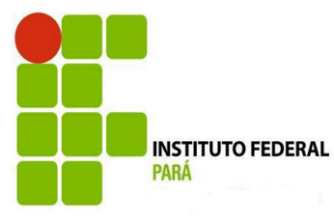 FORMAÇÃO GERALFORMAÇÃO GERALFORMAÇÃO GERALFORMAÇÃO GERALCurso:Assistente AdministrativoCarga horária: 1666 hCarga horária: 1666 hCarga horária: 1666 hCarga horária: 1666 hESTRUTURA CURRICULARESTRUTURA CURRICULARESTRUTURA CURRICULARESTRUTURA CURRICULARESTRUTURA CURRICULARComponente curricularTeoria/PráticaNome Prof.Total horasTotal aulasLíngua Portuguesa14/06Elizângela Nazaré Carvalho Oliveira Pinheiro333400Matemática12/08Enilda Beckman Lobo267320Ciências Físicas e Biológicas06/02Jane Moraes Siqueira200240História12/08Natalina Lobato Cardoso 200240Geografia12/08Maria Furtado Amin200240Arte12/08Rocyellen Adrinne Castro Barros133160Ed. Física12/08Igleison dos Santos Barros133160Ens. Religioso12/08Ely da Silva Brito6780Língua Estrangeira - Inglês08/02Deyvini Maria Ferreira dos Reis133160Tempo Reserva e Atividade Extraclasse Tempo Reserva e Atividade Extraclasse Tempo Reserva e Atividade Extraclasse Subtotal acumulado de aulasSubtotal acumulado de aulasSubtotal acumulado de aulas-2000Subtotal acumulado de horasSubtotal acumulado de horasSubtotal acumulado de horas1666-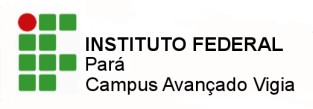 CAMPUS AVANÇADO VIGIACAMPUS AVANÇADO VIGIACurso: Assistente AdministrativoCurso: Assistente AdministrativoCurso: Assistente AdministrativoCarga Horária: 160hCarga Horária: 160hESTRUTURA CURRICULARESTRUTURA CURRICULARESTRUTURA CURRICULARESTRUTURA CURRICULARESTRUTURA CURRICULARComponente CurricularTeoria/PráticaNº Profs.Total aulasTotal horasInformática Aplicada14840Empreendedorismo e Comportamento organizacional 14840Marketing 14840Fundamentos de Administração e Rotinas Administrativa14840TOTAL ACUMULADO DE AULASTOTAL ACUMULADO DE AULASTOTAL ACUMULADO DE AULASTOTAL ACUMULADO DE HORASTOTAL ACUMULADO DE HORASTOTAL ACUMULADO DE HORAS192hCAMPUS AVANÇADO VIGIACAMPUS AVANÇADO VIGIACAMPUS AVANÇADO VIGIAPLANO DO COMPONENTE CURRICULARPLANO DO COMPONENTE CURRICULARPLANO DO COMPONENTE CURRICULARPLANO DO COMPONENTE CURRICULAR1. Identificação1. Identificação1. Identificação1. IdentificaçãoCurso: Assistente AdministrativoCurso: Assistente AdministrativoCurso: Assistente AdministrativoCurso: Assistente AdministrativoComponente curricular:Componente curricular:Nº de aulas:Total de horas:Língua Portuguesa 1º e 2ºLíngua Portuguesa 1º e 2º2001672. Ementa:2. Ementa:2. Ementa:2. Ementa:Textos com gêneros textuais diversos; Aspectos lingüísticos: níveis de Linguagem, revisão morfológica e sintática, frase, Oração e período, sujeito e predicado: classificação, transitividade verbal, complementos verbais e complemento nominal, adjunto adnominal e adverbial; Produção Textual: Narração, dissertação, carta argumentativa, currículo e requerimento; Crônica; Textos de opinião; Novas regras ortográficas; Temas Transversais; Revisão morfológica e sintática.Textos com gêneros textuais diversos; Aspectos lingüísticos: níveis de Linguagem, revisão morfológica e sintática, frase, Oração e período, sujeito e predicado: classificação, transitividade verbal, complementos verbais e complemento nominal, adjunto adnominal e adverbial; Produção Textual: Narração, dissertação, carta argumentativa, currículo e requerimento; Crônica; Textos de opinião; Novas regras ortográficas; Temas Transversais; Revisão morfológica e sintática.Textos com gêneros textuais diversos; Aspectos lingüísticos: níveis de Linguagem, revisão morfológica e sintática, frase, Oração e período, sujeito e predicado: classificação, transitividade verbal, complementos verbais e complemento nominal, adjunto adnominal e adverbial; Produção Textual: Narração, dissertação, carta argumentativa, currículo e requerimento; Crônica; Textos de opinião; Novas regras ortográficas; Temas Transversais; Revisão morfológica e sintática.Textos com gêneros textuais diversos; Aspectos lingüísticos: níveis de Linguagem, revisão morfológica e sintática, frase, Oração e período, sujeito e predicado: classificação, transitividade verbal, complementos verbais e complemento nominal, adjunto adnominal e adverbial; Produção Textual: Narração, dissertação, carta argumentativa, currículo e requerimento; Crônica; Textos de opinião; Novas regras ortográficas; Temas Transversais; Revisão morfológica e sintática.3. Objetivos:3. Objetivos:3. Objetivos:3. Objetivos:- Ativar e mobilizar os conhecimentos prévios dos alunos, isto é, os saberes que trazem;- Registrar por escrito as impressões provocadas pelo texto, localizar e recuperar informações, interpretar e avaliar criticamente o que foi lido; - Fazer os alunos vivenciarem diferentes experiências no uso da palavra, levando-os a mudanças de atitudes; - Planejar o que vão escrever, fazendo um roteiro síntese;- Promover a interação dos leitores com os textos da esfera literária (poema, conto e miniconto), da esfera da vida pessoal, pública e profissional (carta pessoal, de reclamação e de solicitação) e também da esfera escolar (verbetes de dicionários e enciclopédias);- Explicitar as expectativas quanto à forma e ao conteúdo do texto, em função das características do gênero, do suporte, do autor;- Refletir a respeito do funcionamento da língua e dos textos, envolvendo, além de questões ortográfico-gramaticais, os gêneros e suas características, o contexto de produção de discurso e as propriedades dos suportes em que os textos circulam. - Ativar e mobilizar os conhecimentos prévios dos alunos, isto é, os saberes que trazem;- Registrar por escrito as impressões provocadas pelo texto, localizar e recuperar informações, interpretar e avaliar criticamente o que foi lido; - Fazer os alunos vivenciarem diferentes experiências no uso da palavra, levando-os a mudanças de atitudes; - Planejar o que vão escrever, fazendo um roteiro síntese;- Promover a interação dos leitores com os textos da esfera literária (poema, conto e miniconto), da esfera da vida pessoal, pública e profissional (carta pessoal, de reclamação e de solicitação) e também da esfera escolar (verbetes de dicionários e enciclopédias);- Explicitar as expectativas quanto à forma e ao conteúdo do texto, em função das características do gênero, do suporte, do autor;- Refletir a respeito do funcionamento da língua e dos textos, envolvendo, além de questões ortográfico-gramaticais, os gêneros e suas características, o contexto de produção de discurso e as propriedades dos suportes em que os textos circulam. - Ativar e mobilizar os conhecimentos prévios dos alunos, isto é, os saberes que trazem;- Registrar por escrito as impressões provocadas pelo texto, localizar e recuperar informações, interpretar e avaliar criticamente o que foi lido; - Fazer os alunos vivenciarem diferentes experiências no uso da palavra, levando-os a mudanças de atitudes; - Planejar o que vão escrever, fazendo um roteiro síntese;- Promover a interação dos leitores com os textos da esfera literária (poema, conto e miniconto), da esfera da vida pessoal, pública e profissional (carta pessoal, de reclamação e de solicitação) e também da esfera escolar (verbetes de dicionários e enciclopédias);- Explicitar as expectativas quanto à forma e ao conteúdo do texto, em função das características do gênero, do suporte, do autor;- Refletir a respeito do funcionamento da língua e dos textos, envolvendo, além de questões ortográfico-gramaticais, os gêneros e suas características, o contexto de produção de discurso e as propriedades dos suportes em que os textos circulam. - Ativar e mobilizar os conhecimentos prévios dos alunos, isto é, os saberes que trazem;- Registrar por escrito as impressões provocadas pelo texto, localizar e recuperar informações, interpretar e avaliar criticamente o que foi lido; - Fazer os alunos vivenciarem diferentes experiências no uso da palavra, levando-os a mudanças de atitudes; - Planejar o que vão escrever, fazendo um roteiro síntese;- Promover a interação dos leitores com os textos da esfera literária (poema, conto e miniconto), da esfera da vida pessoal, pública e profissional (carta pessoal, de reclamação e de solicitação) e também da esfera escolar (verbetes de dicionários e enciclopédias);- Explicitar as expectativas quanto à forma e ao conteúdo do texto, em função das características do gênero, do suporte, do autor;- Refletir a respeito do funcionamento da língua e dos textos, envolvendo, além de questões ortográfico-gramaticais, os gêneros e suas características, o contexto de produção de discurso e as propriedades dos suportes em que os textos circulam. 4. Conteúdo Programático:4. Conteúdo Programático:4. Conteúdo Programático:4. Conteúdo Programático:Textos com gêneros textuais diversos;Aspectos lingüísticos: níveis de Linguagem, revisão morfológica e sintática, frase, Oração e período, sujeito e predicado: classificação, transitividade verbal, complementos verbais e complemento nominal, adjunto adnominal e adverbial;Produção Textual: Narração, dissertação, carta argumentativa, currículo e requerimento;Crônica;Textos de opinião;Novas regras ortográficas;Temas Transversais;Revisão morfológica e sintática.Textos com gêneros textuais diversos;Aspectos lingüísticos: níveis de Linguagem, revisão morfológica e sintática, frase, Oração e período, sujeito e predicado: classificação, transitividade verbal, complementos verbais e complemento nominal, adjunto adnominal e adverbial;Produção Textual: Narração, dissertação, carta argumentativa, currículo e requerimento;Crônica;Textos de opinião;Novas regras ortográficas;Temas Transversais;Revisão morfológica e sintática.Textos com gêneros textuais diversos;Aspectos lingüísticos: níveis de Linguagem, revisão morfológica e sintática, frase, Oração e período, sujeito e predicado: classificação, transitividade verbal, complementos verbais e complemento nominal, adjunto adnominal e adverbial;Produção Textual: Narração, dissertação, carta argumentativa, currículo e requerimento;Crônica;Textos de opinião;Novas regras ortográficas;Temas Transversais;Revisão morfológica e sintática.Textos com gêneros textuais diversos;Aspectos lingüísticos: níveis de Linguagem, revisão morfológica e sintática, frase, Oração e período, sujeito e predicado: classificação, transitividade verbal, complementos verbais e complemento nominal, adjunto adnominal e adverbial;Produção Textual: Narração, dissertação, carta argumentativa, currículo e requerimento;Crônica;Textos de opinião;Novas regras ortográficas;Temas Transversais;Revisão morfológica e sintática.5. Metodologia:5. Metodologia:5. Metodologia:5. Metodologia:Os conteúdos de ensino serão trabalhados de forma a propiciar o aprendizado para as competências e habilidades necessárias à formação cidadã e participativa;As aulas expositivas, sempre que possível, deverão conter exemplos sobre os conteúdos abordados e com o objetivo de aprofundar o conhecimento dos conteúdos propostos para estudo, deve ser estimulado o trabalho de pesquisa por parte dos alunos, preferencialmente em grupos de no máximo seis alunos.Os conteúdos de ensino serão trabalhados de forma a propiciar o aprendizado para as competências e habilidades necessárias à formação cidadã e participativa;As aulas expositivas, sempre que possível, deverão conter exemplos sobre os conteúdos abordados e com o objetivo de aprofundar o conhecimento dos conteúdos propostos para estudo, deve ser estimulado o trabalho de pesquisa por parte dos alunos, preferencialmente em grupos de no máximo seis alunos.Os conteúdos de ensino serão trabalhados de forma a propiciar o aprendizado para as competências e habilidades necessárias à formação cidadã e participativa;As aulas expositivas, sempre que possível, deverão conter exemplos sobre os conteúdos abordados e com o objetivo de aprofundar o conhecimento dos conteúdos propostos para estudo, deve ser estimulado o trabalho de pesquisa por parte dos alunos, preferencialmente em grupos de no máximo seis alunos.Os conteúdos de ensino serão trabalhados de forma a propiciar o aprendizado para as competências e habilidades necessárias à formação cidadã e participativa;As aulas expositivas, sempre que possível, deverão conter exemplos sobre os conteúdos abordados e com o objetivo de aprofundar o conhecimento dos conteúdos propostos para estudo, deve ser estimulado o trabalho de pesquisa por parte dos alunos, preferencialmente em grupos de no máximo seis alunos.6. Avaliação e Aprendizagem:6. Avaliação e Aprendizagem:6. Avaliação e Aprendizagem:6. Avaliação e Aprendizagem:Será realizada por meio de uma prova teórica, podendo ser aplicada na forma oral, abrangendo todo o conteúdo estudado e aplicada ao final da disciplina. Será realizada também com base no desempenho dos discentes durante a execução das tarefas indicadas ao longo do semestre.Será realizada por meio de uma prova teórica, podendo ser aplicada na forma oral, abrangendo todo o conteúdo estudado e aplicada ao final da disciplina. Será realizada também com base no desempenho dos discentes durante a execução das tarefas indicadas ao longo do semestre.Será realizada por meio de uma prova teórica, podendo ser aplicada na forma oral, abrangendo todo o conteúdo estudado e aplicada ao final da disciplina. Será realizada também com base no desempenho dos discentes durante a execução das tarefas indicadas ao longo do semestre.Será realizada por meio de uma prova teórica, podendo ser aplicada na forma oral, abrangendo todo o conteúdo estudado e aplicada ao final da disciplina. Será realizada também com base no desempenho dos discentes durante a execução das tarefas indicadas ao longo do semestre.7. Bibliografia Básica:7. Bibliografia Básica:7. Bibliografia Básica:7. Bibliografia Básica:ANDRÉ, H.	A.	Curso	de	redação.	5.	ed.	São Paulo, Moderna, 1999. Gramática	ilustrada.	2.	ed.	São Paulo, Moderna, 1982.BECHARA, E. Moderna gramática da língua portuguesa. 22. ed. São Paulo, Nacional, 1977.CUNHA, A. G. Dicionário etimológico. Nova Fronteira da língua portuguesa. Rio de Janeiro, Nova Fronteira, 1982.MEC – Pârametros Curriculares Nacionais de Língua Portuguesa – 3º e 4º ciclos do Ensino Fundamental.CUNHA, C. e outro. Nova gramática do português contemporâneo. 2. ed. Rio de Janeiro, Nova Fronteira, 2000.ANTUNES, I. Muito além da gramática: por um ensino de línguas sem pedras no caminho. São Paulo: Parábola, 2007. FIORIN, José Luiz; PLATÃO SAVIOLI, Francisco. Lições de textos: leitura e redação. São Paulo: Ática, 2005. ANDRÉ, H.	A.	Curso	de	redação.	5.	ed.	São Paulo, Moderna, 1999. Gramática	ilustrada.	2.	ed.	São Paulo, Moderna, 1982.BECHARA, E. Moderna gramática da língua portuguesa. 22. ed. São Paulo, Nacional, 1977.CUNHA, A. G. Dicionário etimológico. Nova Fronteira da língua portuguesa. Rio de Janeiro, Nova Fronteira, 1982.MEC – Pârametros Curriculares Nacionais de Língua Portuguesa – 3º e 4º ciclos do Ensino Fundamental.CUNHA, C. e outro. Nova gramática do português contemporâneo. 2. ed. Rio de Janeiro, Nova Fronteira, 2000.ANTUNES, I. Muito além da gramática: por um ensino de línguas sem pedras no caminho. São Paulo: Parábola, 2007. FIORIN, José Luiz; PLATÃO SAVIOLI, Francisco. Lições de textos: leitura e redação. São Paulo: Ática, 2005. ANDRÉ, H.	A.	Curso	de	redação.	5.	ed.	São Paulo, Moderna, 1999. Gramática	ilustrada.	2.	ed.	São Paulo, Moderna, 1982.BECHARA, E. Moderna gramática da língua portuguesa. 22. ed. São Paulo, Nacional, 1977.CUNHA, A. G. Dicionário etimológico. Nova Fronteira da língua portuguesa. Rio de Janeiro, Nova Fronteira, 1982.MEC – Pârametros Curriculares Nacionais de Língua Portuguesa – 3º e 4º ciclos do Ensino Fundamental.CUNHA, C. e outro. Nova gramática do português contemporâneo. 2. ed. Rio de Janeiro, Nova Fronteira, 2000.ANTUNES, I. Muito além da gramática: por um ensino de línguas sem pedras no caminho. São Paulo: Parábola, 2007. FIORIN, José Luiz; PLATÃO SAVIOLI, Francisco. Lições de textos: leitura e redação. São Paulo: Ática, 2005. ANDRÉ, H.	A.	Curso	de	redação.	5.	ed.	São Paulo, Moderna, 1999. Gramática	ilustrada.	2.	ed.	São Paulo, Moderna, 1982.BECHARA, E. Moderna gramática da língua portuguesa. 22. ed. São Paulo, Nacional, 1977.CUNHA, A. G. Dicionário etimológico. Nova Fronteira da língua portuguesa. Rio de Janeiro, Nova Fronteira, 1982.MEC – Pârametros Curriculares Nacionais de Língua Portuguesa – 3º e 4º ciclos do Ensino Fundamental.CUNHA, C. e outro. Nova gramática do português contemporâneo. 2. ed. Rio de Janeiro, Nova Fronteira, 2000.ANTUNES, I. Muito além da gramática: por um ensino de línguas sem pedras no caminho. São Paulo: Parábola, 2007. FIORIN, José Luiz; PLATÃO SAVIOLI, Francisco. Lições de textos: leitura e redação. São Paulo: Ática, 2005. 8. Bibliografia complementar:8. Bibliografia complementar:8. Bibliografia complementar:8. Bibliografia complementar:CEREJA, William Roberto; MAGALLHÃES, Thereza Cochar. Gramática: Texto, Reflexão e Uso. São Paulo: Atual, 2013. PNLD EJA – EJA MODERNA: Educação de Jovens e Adultos/Organizadora Editora Moderna – Obra Coletiva, São Paulo, 2013. CEREJA, William Roberto; MAGALLHÃES, Thereza Cochar. Gramática: Texto, Reflexão e Uso. São Paulo: Atual, 2013. PNLD EJA – EJA MODERNA: Educação de Jovens e Adultos/Organizadora Editora Moderna – Obra Coletiva, São Paulo, 2013. CEREJA, William Roberto; MAGALLHÃES, Thereza Cochar. Gramática: Texto, Reflexão e Uso. São Paulo: Atual, 2013. PNLD EJA – EJA MODERNA: Educação de Jovens e Adultos/Organizadora Editora Moderna – Obra Coletiva, São Paulo, 2013. CEREJA, William Roberto; MAGALLHÃES, Thereza Cochar. Gramática: Texto, Reflexão e Uso. São Paulo: Atual, 2013. PNLD EJA – EJA MODERNA: Educação de Jovens e Adultos/Organizadora Editora Moderna – Obra Coletiva, São Paulo, 2013. CAMPUS AVANÇADO VIGIACAMPUS AVANÇADO VIGIAPLANO DO COMPONENTE CURRICULARPLANO DO COMPONENTE CURRICULARPLANO DO COMPONENTE CURRICULAR1. Identificação1. Identificação1. IdentificaçãoCurso: Assistente AdministrativoCurso: Assistente AdministrativoCurso: Assistente AdministrativoComponente curricular:Nº de aulas:Total de horas:Língua Portuguesa 3º e 4º                     2001662. Ementa:2. Ementa:2. Ementa:Textos com gêneros diversos: (Informativos, reflexivos, poéticos, etc.); Elementos da comunicação; Tonicidade; Encontros vocálicos, consonantais e dígrafos; Separação de sílabas e translineação; Morfologia: Substantivo: função e flexão, Adjetivo: flexão de gênero e número, Artigo: classificação, Numeral: classificação, Pronome: função, Verbo: flexão, Advérbio – Adjuntos Adverbiais e Interjeição; Produção Textual variadas; Aspectos ortográficos: (s / z; s/c/ç/ ss / g / j/ x /ch) e Novo acordo ortográfico; Transitividade: objeto direto, objeto indireto e objeto direto e indireto; Adjunto adnominal; Complemento nominal; Aposto e vocativo; Produção Textual: Redação Oficial: Currículo, requerimento; Temas Transversais.Textos com gêneros diversos: (Informativos, reflexivos, poéticos, etc.); Elementos da comunicação; Tonicidade; Encontros vocálicos, consonantais e dígrafos; Separação de sílabas e translineação; Morfologia: Substantivo: função e flexão, Adjetivo: flexão de gênero e número, Artigo: classificação, Numeral: classificação, Pronome: função, Verbo: flexão, Advérbio – Adjuntos Adverbiais e Interjeição; Produção Textual variadas; Aspectos ortográficos: (s / z; s/c/ç/ ss / g / j/ x /ch) e Novo acordo ortográfico; Transitividade: objeto direto, objeto indireto e objeto direto e indireto; Adjunto adnominal; Complemento nominal; Aposto e vocativo; Produção Textual: Redação Oficial: Currículo, requerimento; Temas Transversais.Textos com gêneros diversos: (Informativos, reflexivos, poéticos, etc.); Elementos da comunicação; Tonicidade; Encontros vocálicos, consonantais e dígrafos; Separação de sílabas e translineação; Morfologia: Substantivo: função e flexão, Adjetivo: flexão de gênero e número, Artigo: classificação, Numeral: classificação, Pronome: função, Verbo: flexão, Advérbio – Adjuntos Adverbiais e Interjeição; Produção Textual variadas; Aspectos ortográficos: (s / z; s/c/ç/ ss / g / j/ x /ch) e Novo acordo ortográfico; Transitividade: objeto direto, objeto indireto e objeto direto e indireto; Adjunto adnominal; Complemento nominal; Aposto e vocativo; Produção Textual: Redação Oficial: Currículo, requerimento; Temas Transversais.3. Objetivos:3. Objetivos:3. Objetivos:- Ativar e mobilizar os conhecimentos prévios dos alunos, isto é, os saberes que trazem;- Registrar por escrito as impressões provocadas pelo texto, localizar e recuperar informações, interpretar e avaliar criticamente o que foi lido; - Fazer os alunos vivenciarem diferentes experiências no uso da palavra, levando-os a mudanças de atitudes; - Planejar o que vão escrever, fazendo um roteiro síntese;- Promover a interação dos leitores com os textos da esfera literária (poema, conto e miniconto), da esfera da vida pessoal, pública e profissional (carta pessoal, de reclamação e de solicitação) e também da esfera escolar (verbetes de dicionários e enciclopédias);- Explicitar as expectativas quanto à forma e ao conteúdo do texto, em função das características do gênero, do suporte, do autor;- Refletir a respeito do funcionamento da língua e dos textos, envolvendo, além de questões ortográfico-gramaticais, os gêneros e suas características, o contexto de produção de discurso e as propriedades dos suportes em que os textos circulam. - Ativar e mobilizar os conhecimentos prévios dos alunos, isto é, os saberes que trazem;- Registrar por escrito as impressões provocadas pelo texto, localizar e recuperar informações, interpretar e avaliar criticamente o que foi lido; - Fazer os alunos vivenciarem diferentes experiências no uso da palavra, levando-os a mudanças de atitudes; - Planejar o que vão escrever, fazendo um roteiro síntese;- Promover a interação dos leitores com os textos da esfera literária (poema, conto e miniconto), da esfera da vida pessoal, pública e profissional (carta pessoal, de reclamação e de solicitação) e também da esfera escolar (verbetes de dicionários e enciclopédias);- Explicitar as expectativas quanto à forma e ao conteúdo do texto, em função das características do gênero, do suporte, do autor;- Refletir a respeito do funcionamento da língua e dos textos, envolvendo, além de questões ortográfico-gramaticais, os gêneros e suas características, o contexto de produção de discurso e as propriedades dos suportes em que os textos circulam. - Ativar e mobilizar os conhecimentos prévios dos alunos, isto é, os saberes que trazem;- Registrar por escrito as impressões provocadas pelo texto, localizar e recuperar informações, interpretar e avaliar criticamente o que foi lido; - Fazer os alunos vivenciarem diferentes experiências no uso da palavra, levando-os a mudanças de atitudes; - Planejar o que vão escrever, fazendo um roteiro síntese;- Promover a interação dos leitores com os textos da esfera literária (poema, conto e miniconto), da esfera da vida pessoal, pública e profissional (carta pessoal, de reclamação e de solicitação) e também da esfera escolar (verbetes de dicionários e enciclopédias);- Explicitar as expectativas quanto à forma e ao conteúdo do texto, em função das características do gênero, do suporte, do autor;- Refletir a respeito do funcionamento da língua e dos textos, envolvendo, além de questões ortográfico-gramaticais, os gêneros e suas características, o contexto de produção de discurso e as propriedades dos suportes em que os textos circulam. 4. Conteúdo Programático:4. Conteúdo Programático:4. Conteúdo Programático:Textos com gêneros diversos: (Informativos, reflexivos, poéticos, etc.“Elementos da comunicação;Tonicidade;Encontros vocálicos, consonantais e dígrafos;Separação de sílabas e translineação;Morfologia: Substantivo: função e flexão, Adjetivo: flexão de gênero e número, Artigo: classificação, Numeral: classificação, Pronome: função, Verbo: flexão, Advérbio – Adjuntos Adverbiais e Interjeição;Produção Textual variadas;Aspectos ortográficos: (s / z; s/c/ç/ ss / g / j/ x /ch) e Novo acordo ortográfico;Transitividade: objeto direto, objeto indireto e objeto direto e indireto;Adjunto adnominal;Complemento nominal;Aposto e vocativo;Produção Textual: Redação Oficial: Currículo, requerimento;Temas Transversais.Textos com gêneros diversos: (Informativos, reflexivos, poéticos, etc.“Elementos da comunicação;Tonicidade;Encontros vocálicos, consonantais e dígrafos;Separação de sílabas e translineação;Morfologia: Substantivo: função e flexão, Adjetivo: flexão de gênero e número, Artigo: classificação, Numeral: classificação, Pronome: função, Verbo: flexão, Advérbio – Adjuntos Adverbiais e Interjeição;Produção Textual variadas;Aspectos ortográficos: (s / z; s/c/ç/ ss / g / j/ x /ch) e Novo acordo ortográfico;Transitividade: objeto direto, objeto indireto e objeto direto e indireto;Adjunto adnominal;Complemento nominal;Aposto e vocativo;Produção Textual: Redação Oficial: Currículo, requerimento;Temas Transversais.Textos com gêneros diversos: (Informativos, reflexivos, poéticos, etc.“Elementos da comunicação;Tonicidade;Encontros vocálicos, consonantais e dígrafos;Separação de sílabas e translineação;Morfologia: Substantivo: função e flexão, Adjetivo: flexão de gênero e número, Artigo: classificação, Numeral: classificação, Pronome: função, Verbo: flexão, Advérbio – Adjuntos Adverbiais e Interjeição;Produção Textual variadas;Aspectos ortográficos: (s / z; s/c/ç/ ss / g / j/ x /ch) e Novo acordo ortográfico;Transitividade: objeto direto, objeto indireto e objeto direto e indireto;Adjunto adnominal;Complemento nominal;Aposto e vocativo;Produção Textual: Redação Oficial: Currículo, requerimento;Temas Transversais.5. Metodologia:5. Metodologia:5. Metodologia: Os conteúdos de ensino serão trabalhados de forma a propiciar o aprendizado para as competências e habilidades necessárias à formação cidadã e participativa;As aulas expositivas, sempre que possível, deverão conter exemplos sobre os conteúdos abordados e com o objetivo de aprofundar o conhecimento dos conteúdos propostos para estudo, deve ser estimulado o trabalho de pesquisa por parte dos alunos, preferencialmente em grupos de no máximo seis alunos. Os conteúdos de ensino serão trabalhados de forma a propiciar o aprendizado para as competências e habilidades necessárias à formação cidadã e participativa;As aulas expositivas, sempre que possível, deverão conter exemplos sobre os conteúdos abordados e com o objetivo de aprofundar o conhecimento dos conteúdos propostos para estudo, deve ser estimulado o trabalho de pesquisa por parte dos alunos, preferencialmente em grupos de no máximo seis alunos. Os conteúdos de ensino serão trabalhados de forma a propiciar o aprendizado para as competências e habilidades necessárias à formação cidadã e participativa;As aulas expositivas, sempre que possível, deverão conter exemplos sobre os conteúdos abordados e com o objetivo de aprofundar o conhecimento dos conteúdos propostos para estudo, deve ser estimulado o trabalho de pesquisa por parte dos alunos, preferencialmente em grupos de no máximo seis alunos.6. Avaliação e Aprendizagem:6. Avaliação e Aprendizagem:6. Avaliação e Aprendizagem: Será realizada por meio de uma prova teórica, podendo ser aplicada na forma oral, abrangendo todas o conteúdo estudado e aplicada ao final da disciplina. Será realizada também com base no desempenho dos discentes durante a execução das tarefas indicadas ao longo do semestre. Será realizada por meio de uma prova teórica, podendo ser aplicada na forma oral, abrangendo todas o conteúdo estudado e aplicada ao final da disciplina. Será realizada também com base no desempenho dos discentes durante a execução das tarefas indicadas ao longo do semestre. Será realizada por meio de uma prova teórica, podendo ser aplicada na forma oral, abrangendo todas o conteúdo estudado e aplicada ao final da disciplina. Será realizada também com base no desempenho dos discentes durante a execução das tarefas indicadas ao longo do semestre.7. Bibliografia Básica:7. Bibliografia Básica:7. Bibliografia Básica:ANDRÉ, H.	A.	Curso	de	redação.	5.	ed.	São	Paulo, Moderna, 1999. Gramática	ilustrada.	2.	ed.	São	Paulo, Moderna, 1982.BECHARA, E. Moderna gramática da língua portuguesa. 22. ed. São Paulo, Nacional, 1977.CUNHA, A. G. Dicionário etimológico. Nova Fronteira da língua portuguesa. Rio de Janeiro, Nova Fronteira, 1982.MEC – Pârametros Curriculares Nacionais de Língua Portuguesa – 3º e 4º ciclos do Ensino Fundamental.CUNHA, C. e outro. Nova gramática do português contemporâneo. 2. ed. Rio de Janeiro, Nova Fronteira, 2000.ANTUNES, I. Muito além da gramática: por um ensino de línguas sem pedras no caminho. São Paulo: Parábola, 2007. FIORIN, José Luiz; PLATÃO SAVIOLI, Francisco. Lições de textos: leitura e redação. São Paulo: Ática, 2005.ANDRÉ, H.	A.	Curso	de	redação.	5.	ed.	São	Paulo, Moderna, 1999. Gramática	ilustrada.	2.	ed.	São	Paulo, Moderna, 1982.BECHARA, E. Moderna gramática da língua portuguesa. 22. ed. São Paulo, Nacional, 1977.CUNHA, A. G. Dicionário etimológico. Nova Fronteira da língua portuguesa. Rio de Janeiro, Nova Fronteira, 1982.MEC – Pârametros Curriculares Nacionais de Língua Portuguesa – 3º e 4º ciclos do Ensino Fundamental.CUNHA, C. e outro. Nova gramática do português contemporâneo. 2. ed. Rio de Janeiro, Nova Fronteira, 2000.ANTUNES, I. Muito além da gramática: por um ensino de línguas sem pedras no caminho. São Paulo: Parábola, 2007. FIORIN, José Luiz; PLATÃO SAVIOLI, Francisco. Lições de textos: leitura e redação. São Paulo: Ática, 2005.ANDRÉ, H.	A.	Curso	de	redação.	5.	ed.	São	Paulo, Moderna, 1999. Gramática	ilustrada.	2.	ed.	São	Paulo, Moderna, 1982.BECHARA, E. Moderna gramática da língua portuguesa. 22. ed. São Paulo, Nacional, 1977.CUNHA, A. G. Dicionário etimológico. Nova Fronteira da língua portuguesa. Rio de Janeiro, Nova Fronteira, 1982.MEC – Pârametros Curriculares Nacionais de Língua Portuguesa – 3º e 4º ciclos do Ensino Fundamental.CUNHA, C. e outro. Nova gramática do português contemporâneo. 2. ed. Rio de Janeiro, Nova Fronteira, 2000.ANTUNES, I. Muito além da gramática: por um ensino de línguas sem pedras no caminho. São Paulo: Parábola, 2007. FIORIN, José Luiz; PLATÃO SAVIOLI, Francisco. Lições de textos: leitura e redação. São Paulo: Ática, 2005.8. Bibliografia complementar:8. Bibliografia complementar:8. Bibliografia complementar:CEREJA, William Roberto; MAGALLHÃES, Thereza Cochar. Gramática: Texto, Reflexão e Uso. São Paulo: Atual, 2013. PNLD EJA – EJA MODERNA: Educação de Jovens e Adultos/Organizadora Editora Moderna – Obra Coletiva, São Paulo, 2013.CEREJA, William Roberto; MAGALLHÃES, Thereza Cochar. Gramática: Texto, Reflexão e Uso. São Paulo: Atual, 2013. PNLD EJA – EJA MODERNA: Educação de Jovens e Adultos/Organizadora Editora Moderna – Obra Coletiva, São Paulo, 2013.CEREJA, William Roberto; MAGALLHÃES, Thereza Cochar. Gramática: Texto, Reflexão e Uso. São Paulo: Atual, 2013. PNLD EJA – EJA MODERNA: Educação de Jovens e Adultos/Organizadora Editora Moderna – Obra Coletiva, São Paulo, 2013.CAMPUS AVANÇADO VIGIACAMPUS AVANÇADO VIGIAPLANO DO COMPONENTE CURRICULARPLANO DO COMPONENTE CURRICULARPLANO DO COMPONENTE CURRICULAR1. Identificação1. Identificação1. IdentificaçãoCurso: Assistente AdministrativoCurso: Assistente AdministrativoCurso: Assistente AdministrativoComponente curricular:Nº de aulas:Total de horas:Matemática 1º e 2º semestres1601342. Ementa:2. Ementa:2. Ementa:Sistema de numeração; Números Naturais; Operações com Números  Naturais; Problemas envolvendo as operações fundamentais; Divisibilidade; Números racionais; Geometria; Conjunto dos Números Inteiros (Z); Conjunto dos Números Racionais (Q); Proporções; Álgebra.Sistema de numeração; Números Naturais; Operações com Números  Naturais; Problemas envolvendo as operações fundamentais; Divisibilidade; Números racionais; Geometria; Conjunto dos Números Inteiros (Z); Conjunto dos Números Racionais (Q); Proporções; Álgebra.Sistema de numeração; Números Naturais; Operações com Números  Naturais; Problemas envolvendo as operações fundamentais; Divisibilidade; Números racionais; Geometria; Conjunto dos Números Inteiros (Z); Conjunto dos Números Racionais (Q); Proporções; Álgebra.3. Objetivos:3. Objetivos:3. Objetivos:- Ampliar e construir novos significados para os números naturais, inteiros e racionais a partir de sua vivência e realidade e da análise de alguns problemas do seu cotidiano;- Resolver situações-problema contextualizados envolvendo números naturais, inteiros e racionais e a partir delas, buscar novos significados para as operações matemáticas – adição, subtração, multiplicação, divisão, potenciação e radiciação; - Identificar, interpretar e utilizar no contexto diário, diferentes representações dos números naturais, racionais e inteiros;- Selecionar e utilizar procedimentos de cálculo(exato ou aproximado, mental ou escrito) em função da situação-problema proposta.-  Ser capaz de resolver problemas ou expressões com a ajuda das noções da divisibilidade - Reconhecer os números mistos, juntamente com frações equivalentes.- Fazer comparações entre frações- Selecionar e utilizar procedimentos de cálculo(exato ou aproximado, mental ou escrito) em função da situação-problema proposta.- Ser capaz de resolver problemas ou expressões com a ajuda das noções da divisibilidade- Identificar e representar números positivos e negativos;* Reconhecer e representar subconjuntos de (Z); - Representar e localizar números inteiros em gráficos de retas;- Determinar o módulo de um número inteiro;- Reconhecer e determinar o simétrico de um número inteiro;- Comparar números inteiros usando >,< ou =;- Identificar e resolver operações em Z;- Resolver expressões numéricas em Z, usando operadores matemáticos;- Resolver problemas com números inteiros.- Identificar e representar números do tipo ;- Identificar e resolver operações em Q;- Reduzir fração equivalente à fração irredutível; - Identificar uma proporção e sua propriedade fundamental, encontrar seu termo desconhecido e identificar grandezas diretamente e inversamente proporcionais;- Desenvolver o pensamento algébrico, procurar generalizar propriedades das operações aritméticas; - Traduzir situações-problemas na linguagem matemática.- Reconhecer uma equação;- Generalizar regularidades; interpretar expressões algébricas e igualdades na resolução de equações.- Ampliar e construir novos significados para os números naturais, inteiros e racionais a partir de sua vivência e realidade e da análise de alguns problemas do seu cotidiano;- Resolver situações-problema contextualizados envolvendo números naturais, inteiros e racionais e a partir delas, buscar novos significados para as operações matemáticas – adição, subtração, multiplicação, divisão, potenciação e radiciação; - Identificar, interpretar e utilizar no contexto diário, diferentes representações dos números naturais, racionais e inteiros;- Selecionar e utilizar procedimentos de cálculo(exato ou aproximado, mental ou escrito) em função da situação-problema proposta.-  Ser capaz de resolver problemas ou expressões com a ajuda das noções da divisibilidade - Reconhecer os números mistos, juntamente com frações equivalentes.- Fazer comparações entre frações- Selecionar e utilizar procedimentos de cálculo(exato ou aproximado, mental ou escrito) em função da situação-problema proposta.- Ser capaz de resolver problemas ou expressões com a ajuda das noções da divisibilidade- Identificar e representar números positivos e negativos;* Reconhecer e representar subconjuntos de (Z); - Representar e localizar números inteiros em gráficos de retas;- Determinar o módulo de um número inteiro;- Reconhecer e determinar o simétrico de um número inteiro;- Comparar números inteiros usando >,< ou =;- Identificar e resolver operações em Z;- Resolver expressões numéricas em Z, usando operadores matemáticos;- Resolver problemas com números inteiros.- Identificar e representar números do tipo ;- Identificar e resolver operações em Q;- Reduzir fração equivalente à fração irredutível; - Identificar uma proporção e sua propriedade fundamental, encontrar seu termo desconhecido e identificar grandezas diretamente e inversamente proporcionais;- Desenvolver o pensamento algébrico, procurar generalizar propriedades das operações aritméticas; - Traduzir situações-problemas na linguagem matemática.- Reconhecer uma equação;- Generalizar regularidades; interpretar expressões algébricas e igualdades na resolução de equações.- Ampliar e construir novos significados para os números naturais, inteiros e racionais a partir de sua vivência e realidade e da análise de alguns problemas do seu cotidiano;- Resolver situações-problema contextualizados envolvendo números naturais, inteiros e racionais e a partir delas, buscar novos significados para as operações matemáticas – adição, subtração, multiplicação, divisão, potenciação e radiciação; - Identificar, interpretar e utilizar no contexto diário, diferentes representações dos números naturais, racionais e inteiros;- Selecionar e utilizar procedimentos de cálculo(exato ou aproximado, mental ou escrito) em função da situação-problema proposta.-  Ser capaz de resolver problemas ou expressões com a ajuda das noções da divisibilidade - Reconhecer os números mistos, juntamente com frações equivalentes.- Fazer comparações entre frações- Selecionar e utilizar procedimentos de cálculo(exato ou aproximado, mental ou escrito) em função da situação-problema proposta.- Ser capaz de resolver problemas ou expressões com a ajuda das noções da divisibilidade- Identificar e representar números positivos e negativos;* Reconhecer e representar subconjuntos de (Z); - Representar e localizar números inteiros em gráficos de retas;- Determinar o módulo de um número inteiro;- Reconhecer e determinar o simétrico de um número inteiro;- Comparar números inteiros usando >,< ou =;- Identificar e resolver operações em Z;- Resolver expressões numéricas em Z, usando operadores matemáticos;- Resolver problemas com números inteiros.- Identificar e representar números do tipo ;- Identificar e resolver operações em Q;- Reduzir fração equivalente à fração irredutível; - Identificar uma proporção e sua propriedade fundamental, encontrar seu termo desconhecido e identificar grandezas diretamente e inversamente proporcionais;- Desenvolver o pensamento algébrico, procurar generalizar propriedades das operações aritméticas; - Traduzir situações-problemas na linguagem matemática.- Reconhecer uma equação;- Generalizar regularidades; interpretar expressões algébricas e igualdades na resolução de equações.4. Conteúdo Programático:4. Conteúdo Programático:4. Conteúdo Programático:Sistema de numeração; Números Naturais; Operações com Números Naturais; Problemas envolvendo as operações fundamentais; Divisibilidade; Números racionais; Geometria; Conjunto dos Números Inteiros (Z); Conjunto dos Números Racionais (Q); Proporções; Álgebra.Sistema de numeração; Números Naturais; Operações com Números Naturais; Problemas envolvendo as operações fundamentais; Divisibilidade; Números racionais; Geometria; Conjunto dos Números Inteiros (Z); Conjunto dos Números Racionais (Q); Proporções; Álgebra.Sistema de numeração; Números Naturais; Operações com Números Naturais; Problemas envolvendo as operações fundamentais; Divisibilidade; Números racionais; Geometria; Conjunto dos Números Inteiros (Z); Conjunto dos Números Racionais (Q); Proporções; Álgebra.5. Metodologia:5. Metodologia:5. Metodologia: Os conteúdos de ensino serão trabalhados de forma a propiciar o aprendizado para as competências e habilidades necessárias à formação cidadã e participativa;As aulas expositivas, sempre que possível, deverão conter exemplos sobre os conteúdos abordados e com o objetivo de aprofundar o conhecimento dos conteúdos propostos para estudo, deve ser estimulado o trabalho de pesquisa por parte dos alunos, preferencialmente em grupos de no máximo seis alunos. Os conteúdos de ensino serão trabalhados de forma a propiciar o aprendizado para as competências e habilidades necessárias à formação cidadã e participativa;As aulas expositivas, sempre que possível, deverão conter exemplos sobre os conteúdos abordados e com o objetivo de aprofundar o conhecimento dos conteúdos propostos para estudo, deve ser estimulado o trabalho de pesquisa por parte dos alunos, preferencialmente em grupos de no máximo seis alunos. Os conteúdos de ensino serão trabalhados de forma a propiciar o aprendizado para as competências e habilidades necessárias à formação cidadã e participativa;As aulas expositivas, sempre que possível, deverão conter exemplos sobre os conteúdos abordados e com o objetivo de aprofundar o conhecimento dos conteúdos propostos para estudo, deve ser estimulado o trabalho de pesquisa por parte dos alunos, preferencialmente em grupos de no máximo seis alunos.6. Avaliação e Aprendizagem:6. Avaliação e Aprendizagem:6. Avaliação e Aprendizagem: Será realizada por meio de uma prova teórica, podendo ser aplicada na forma oral, abrangendo todo o conteúdo estudado e aplicada ao final da disciplina. Será realizada também com base no desempenho dos discentes durante a execução das tarefas indicadas ao longo do semestre. Será realizada por meio de uma prova teórica, podendo ser aplicada na forma oral, abrangendo todo o conteúdo estudado e aplicada ao final da disciplina. Será realizada também com base no desempenho dos discentes durante a execução das tarefas indicadas ao longo do semestre. Será realizada por meio de uma prova teórica, podendo ser aplicada na forma oral, abrangendo todo o conteúdo estudado e aplicada ao final da disciplina. Será realizada também com base no desempenho dos discentes durante a execução das tarefas indicadas ao longo do semestre.7. Bibliografia Básica:7. Bibliografia Básica:7. Bibliografia Básica:ATLAS geográfico escolar: Ensino Fundamental do 6º ao 9º ano. Rio de Janeiro: IBGE, 2010. IBGE. Países@. Disponível em: www.ibge.gov.br. Acesso em: jun. 2013.  SIMIELLI, Maria Elena. Geoatlas. 31.ed. São Paulo: Ática, 2005.SOURIENT, Lilian et al. Projeto Apoema geografia 8. São Paulo: Editora Brasil, 2013.VESENTINI, J.W. Geografia Crítica. São Paulo: Ática, 2008.VICENTINO, Cláudio. Atlas histórico: geral e do Brasil. São Paulo: Scipione, 2011.ATLAS geográfico escolar: Ensino Fundamental do 6º ao 9º ano. Rio de Janeiro: IBGE, 2010. IBGE. Países@. Disponível em: www.ibge.gov.br. Acesso em: jun. 2013.  SIMIELLI, Maria Elena. Geoatlas. 31.ed. São Paulo: Ática, 2005.SOURIENT, Lilian et al. Projeto Apoema geografia 8. São Paulo: Editora Brasil, 2013.VESENTINI, J.W. Geografia Crítica. São Paulo: Ática, 2008.VICENTINO, Cláudio. Atlas histórico: geral e do Brasil. São Paulo: Scipione, 2011.ATLAS geográfico escolar: Ensino Fundamental do 6º ao 9º ano. Rio de Janeiro: IBGE, 2010. IBGE. Países@. Disponível em: www.ibge.gov.br. Acesso em: jun. 2013.  SIMIELLI, Maria Elena. Geoatlas. 31.ed. São Paulo: Ática, 2005.SOURIENT, Lilian et al. Projeto Apoema geografia 8. São Paulo: Editora Brasil, 2013.VESENTINI, J.W. Geografia Crítica. São Paulo: Ática, 2008.VICENTINO, Cláudio. Atlas histórico: geral e do Brasil. São Paulo: Scipione, 2011.CAMPUS AVANÇADO VIGIACAMPUS AVANÇADO VIGIAPLANO DO COMPONENTE CURRICULARPLANO DO COMPONENTE CURRICULARPLANO DO COMPONENTE CURRICULAR1. Identificação1. Identificação1. IdentificaçãoCurso: Assistente AdministrativoCurso: Assistente AdministrativoCurso: Assistente AdministrativoComponente curricular:Nº de aulas:Total de horas:Matemática 3º e 4º semestres1601332. Ementa:2. Ementa:2. Ementa:Introdução básica dos conjuntos N, Z, Q, II e R; Expressões algébricas; Fatoração ;Fração algébrica: simplificação e operação; Equações e sistema de equações: Equação do 1º grau com uma e duas incógnitas; Sistema de duas equações do 1º grau com duas incógnitas; Ângulos e triângulos: Quadriláteros e  circunferências; Perímetro, áreas e volumes; Equações fracionárias e sistemas com equações fracionárias; Frações algébricas; Equações fracionárias redutível à uma equações do 1º grau com uma incógnita; Sistema com equações fracionárias; Números Reais: Conjuntos dos números N, Z e Q; Números irracionais I; Potência e radiciação em R; Notação científica; Equação do 2º grau; Função; Proporcionalidade na geometria; Corpos redondos;Introdução básica dos conjuntos N, Z, Q, II e R; Expressões algébricas; Fatoração ;Fração algébrica: simplificação e operação; Equações e sistema de equações: Equação do 1º grau com uma e duas incógnitas; Sistema de duas equações do 1º grau com duas incógnitas; Ângulos e triângulos: Quadriláteros e  circunferências; Perímetro, áreas e volumes; Equações fracionárias e sistemas com equações fracionárias; Frações algébricas; Equações fracionárias redutível à uma equações do 1º grau com uma incógnita; Sistema com equações fracionárias; Números Reais: Conjuntos dos números N, Z e Q; Números irracionais I; Potência e radiciação em R; Notação científica; Equação do 2º grau; Função; Proporcionalidade na geometria; Corpos redondos;Introdução básica dos conjuntos N, Z, Q, II e R; Expressões algébricas; Fatoração ;Fração algébrica: simplificação e operação; Equações e sistema de equações: Equação do 1º grau com uma e duas incógnitas; Sistema de duas equações do 1º grau com duas incógnitas; Ângulos e triângulos: Quadriláteros e  circunferências; Perímetro, áreas e volumes; Equações fracionárias e sistemas com equações fracionárias; Frações algébricas; Equações fracionárias redutível à uma equações do 1º grau com uma incógnita; Sistema com equações fracionárias; Números Reais: Conjuntos dos números N, Z e Q; Números irracionais I; Potência e radiciação em R; Notação científica; Equação do 2º grau; Função; Proporcionalidade na geometria; Corpos redondos;3. Objetivos:3. Objetivos:3. Objetivos:- Reconhecer a qual conjunto um número pertence a partir de sua composição;- Detectar uma expressão algébrica e seus componentes, assim como seu valor numérico; - Reduzir os termos semelhantes de uma expressão algébrica;- Realizar a fatoração de produtos notáveis;- Identificar, simplificar e efetuar operações com frações algébricas;- Desenvolver o pensamento algébrico, procurar generalizar propriedades das operações aritméticas; - Traduzir situações-problemas na linguagem matemática.- Reconhecer uma equação;- Generalizar regularidades; interpretar expressões algébricas e igualdades na resolução de equações.- Reconhecer as diferentes medidas de ângulos;  - Identificar os casos particulares de semelhança de triângulos; - Desenvolver atividades relacionadas às principais figuras planas; - Identificar e resolver equações e sistema de equações fracionárias; - Efetuar cálculos algébricos, reduzir equação fracionária à equação irredutível do 1º grau com uma incógnita. - Reconhecer um sistema de equações fracionadas. - Conhecer o conjunto dos números reais e seus subconjuntos, assim como suas relações de pertinências.- Resolver problemas que envolvam potencias e radicais, dentro do conjunto R. - Utilizar notações científicas em números muito grandes ou muito pequenos. - Reconhecer uma equação do 2º grau, completa e incompleta.- Aplicar as propriedades da igualdade para resolver equações do 2º grau, completa e incompleta;- Relacionar os coeficientes com as raízes encontradas e identificar o que é dado e o que é pedido; - Resolver sistemas do 2º grau;- Identificar as propriedades de segmentos proporcionais;- Identificar os casos particulares de semelhança de triângulos e resolver problemas que envolvam essas semelhanças;-Reconhecer e aplicar as razões trigonométricas no triângulo retângulo, na solução de situações problemas utilizando os ângulos notáveis.- Reconhecer e aplicar as relações métricas na circunferência, na solução de situações-problemas.- Identificar corpos redondos- Revolver atividades inerentes ao estudo das partes e áreas do circulo.-  Revolver atividades que envolvam o estudo de volume e área do cilindro.- Reconhecer a qual conjunto um número pertence a partir de sua composição;- Detectar uma expressão algébrica e seus componentes, assim como seu valor numérico; - Reduzir os termos semelhantes de uma expressão algébrica;- Realizar a fatoração de produtos notáveis;- Identificar, simplificar e efetuar operações com frações algébricas;- Desenvolver o pensamento algébrico, procurar generalizar propriedades das operações aritméticas; - Traduzir situações-problemas na linguagem matemática.- Reconhecer uma equação;- Generalizar regularidades; interpretar expressões algébricas e igualdades na resolução de equações.- Reconhecer as diferentes medidas de ângulos;  - Identificar os casos particulares de semelhança de triângulos; - Desenvolver atividades relacionadas às principais figuras planas; - Identificar e resolver equações e sistema de equações fracionárias; - Efetuar cálculos algébricos, reduzir equação fracionária à equação irredutível do 1º grau com uma incógnita. - Reconhecer um sistema de equações fracionadas. - Conhecer o conjunto dos números reais e seus subconjuntos, assim como suas relações de pertinências.- Resolver problemas que envolvam potencias e radicais, dentro do conjunto R. - Utilizar notações científicas em números muito grandes ou muito pequenos. - Reconhecer uma equação do 2º grau, completa e incompleta.- Aplicar as propriedades da igualdade para resolver equações do 2º grau, completa e incompleta;- Relacionar os coeficientes com as raízes encontradas e identificar o que é dado e o que é pedido; - Resolver sistemas do 2º grau;- Identificar as propriedades de segmentos proporcionais;- Identificar os casos particulares de semelhança de triângulos e resolver problemas que envolvam essas semelhanças;-Reconhecer e aplicar as razões trigonométricas no triângulo retângulo, na solução de situações problemas utilizando os ângulos notáveis.- Reconhecer e aplicar as relações métricas na circunferência, na solução de situações-problemas.- Identificar corpos redondos- Revolver atividades inerentes ao estudo das partes e áreas do circulo.-  Revolver atividades que envolvam o estudo de volume e área do cilindro.- Reconhecer a qual conjunto um número pertence a partir de sua composição;- Detectar uma expressão algébrica e seus componentes, assim como seu valor numérico; - Reduzir os termos semelhantes de uma expressão algébrica;- Realizar a fatoração de produtos notáveis;- Identificar, simplificar e efetuar operações com frações algébricas;- Desenvolver o pensamento algébrico, procurar generalizar propriedades das operações aritméticas; - Traduzir situações-problemas na linguagem matemática.- Reconhecer uma equação;- Generalizar regularidades; interpretar expressões algébricas e igualdades na resolução de equações.- Reconhecer as diferentes medidas de ângulos;  - Identificar os casos particulares de semelhança de triângulos; - Desenvolver atividades relacionadas às principais figuras planas; - Identificar e resolver equações e sistema de equações fracionárias; - Efetuar cálculos algébricos, reduzir equação fracionária à equação irredutível do 1º grau com uma incógnita. - Reconhecer um sistema de equações fracionadas. - Conhecer o conjunto dos números reais e seus subconjuntos, assim como suas relações de pertinências.- Resolver problemas que envolvam potencias e radicais, dentro do conjunto R. - Utilizar notações científicas em números muito grandes ou muito pequenos. - Reconhecer uma equação do 2º grau, completa e incompleta.- Aplicar as propriedades da igualdade para resolver equações do 2º grau, completa e incompleta;- Relacionar os coeficientes com as raízes encontradas e identificar o que é dado e o que é pedido; - Resolver sistemas do 2º grau;- Identificar as propriedades de segmentos proporcionais;- Identificar os casos particulares de semelhança de triângulos e resolver problemas que envolvam essas semelhanças;-Reconhecer e aplicar as razões trigonométricas no triângulo retângulo, na solução de situações problemas utilizando os ângulos notáveis.- Reconhecer e aplicar as relações métricas na circunferência, na solução de situações-problemas.- Identificar corpos redondos- Revolver atividades inerentes ao estudo das partes e áreas do circulo.-  Revolver atividades que envolvam o estudo de volume e área do cilindro.4. Conteúdo Programático:4. Conteúdo Programático:4. Conteúdo Programático:As áreas continentais; Domínios climáticos e formações vegetais; O cenário geopolítico mundial: do bipolar ao multipolar; Globalização econômica; Regionalização e colonização da América Latina; Povos pré-colombianos; Aspectos demográficos da América Latina; Colonização e formação territorial da América Anglo-Saxônica; Localização e colonização do continente africano; Geopolítica no contexto da Globalização; Os fundamentos da Sociedade de consumo e espaço geográfico; Questões ambientais mundiais; A localização e regionalização do continente europeu; União Europeia: caracterização, perspectivas e dificuldades de integração; A localização, aspectos naturais e socioeconômicos do continente asiático.; Sudeste asiático e os “Tigres Asiáticos”.; China no contexto das relações internacionais; Aspectos socioeconômicos e demográficos da Índia; Economia e sociedade da Oceania; Dinâmica geográfica das Zonas Polares.As áreas continentais; Domínios climáticos e formações vegetais; O cenário geopolítico mundial: do bipolar ao multipolar; Globalização econômica; Regionalização e colonização da América Latina; Povos pré-colombianos; Aspectos demográficos da América Latina; Colonização e formação territorial da América Anglo-Saxônica; Localização e colonização do continente africano; Geopolítica no contexto da Globalização; Os fundamentos da Sociedade de consumo e espaço geográfico; Questões ambientais mundiais; A localização e regionalização do continente europeu; União Europeia: caracterização, perspectivas e dificuldades de integração; A localização, aspectos naturais e socioeconômicos do continente asiático.; Sudeste asiático e os “Tigres Asiáticos”.; China no contexto das relações internacionais; Aspectos socioeconômicos e demográficos da Índia; Economia e sociedade da Oceania; Dinâmica geográfica das Zonas Polares.As áreas continentais; Domínios climáticos e formações vegetais; O cenário geopolítico mundial: do bipolar ao multipolar; Globalização econômica; Regionalização e colonização da América Latina; Povos pré-colombianos; Aspectos demográficos da América Latina; Colonização e formação territorial da América Anglo-Saxônica; Localização e colonização do continente africano; Geopolítica no contexto da Globalização; Os fundamentos da Sociedade de consumo e espaço geográfico; Questões ambientais mundiais; A localização e regionalização do continente europeu; União Europeia: caracterização, perspectivas e dificuldades de integração; A localização, aspectos naturais e socioeconômicos do continente asiático.; Sudeste asiático e os “Tigres Asiáticos”.; China no contexto das relações internacionais; Aspectos socioeconômicos e demográficos da Índia; Economia e sociedade da Oceania; Dinâmica geográfica das Zonas Polares.5. Metodologia:5. Metodologia:5. Metodologia: Os conteúdos de ensino serão trabalhados de forma a propiciar o aprendizado para as competências e habilidades necessárias à formação cidadã e participativa;As aulas expositivas, sempre que possível, deverão conter exemplos sobre os conteúdos abordados e com o objetivo de aprofundar o conhecimento dos conteúdos propostos para estudo, deve ser estimulado o trabalho de pesquisa por parte dos alunos, preferencialmente em grupos de no máximo seis alunos. Os conteúdos de ensino serão trabalhados de forma a propiciar o aprendizado para as competências e habilidades necessárias à formação cidadã e participativa;As aulas expositivas, sempre que possível, deverão conter exemplos sobre os conteúdos abordados e com o objetivo de aprofundar o conhecimento dos conteúdos propostos para estudo, deve ser estimulado o trabalho de pesquisa por parte dos alunos, preferencialmente em grupos de no máximo seis alunos. Os conteúdos de ensino serão trabalhados de forma a propiciar o aprendizado para as competências e habilidades necessárias à formação cidadã e participativa;As aulas expositivas, sempre que possível, deverão conter exemplos sobre os conteúdos abordados e com o objetivo de aprofundar o conhecimento dos conteúdos propostos para estudo, deve ser estimulado o trabalho de pesquisa por parte dos alunos, preferencialmente em grupos de no máximo seis alunos.6. Avaliação e Aprendizagem:6. Avaliação e Aprendizagem:6. Avaliação e Aprendizagem: Será realizada por meio de uma prova teórica, podendo ser aplicada na forma oral, abrangendo todo o conteúdo estudado e aplicada ao final da disciplina. Será realizada também com base no desempenho dos discentes durante a execução das tarefas indicadas ao longo do semestre. Será realizada por meio de uma prova teórica, podendo ser aplicada na forma oral, abrangendo todo o conteúdo estudado e aplicada ao final da disciplina. Será realizada também com base no desempenho dos discentes durante a execução das tarefas indicadas ao longo do semestre. Será realizada por meio de uma prova teórica, podendo ser aplicada na forma oral, abrangendo todo o conteúdo estudado e aplicada ao final da disciplina. Será realizada também com base no desempenho dos discentes durante a execução das tarefas indicadas ao longo do semestre.7. Bibliografia Básica:7. Bibliografia Básica:7. Bibliografia Básica:ATLAS geográfico escolar: Ensino Fundamental do 6º ao 9º ano. Rio de Janeiro: IBGE, 2010. IBGE. Países@. Disponível em: www.ibge.gov.br. Acesso em: jun. 2013.  SIMIELLI, Maria Elena. Geoatlas. 31.ed. São Paulo: Ática, 2005.SOURIENT, Lilian et al. Projeto Apoema geografia 8. São Paulo: Editora Brasil, 2013.VESENTINI, J.W. Geografia Crítica. São Paulo: Ática, 2008.VICENTINO, Cláudio. Atlas histórico: geral e do Brasil. São Paulo: Scipione, 2011.ATLAS geográfico escolar: Ensino Fundamental do 6º ao 9º ano. Rio de Janeiro: IBGE, 2010. IBGE. Países@. Disponível em: www.ibge.gov.br. Acesso em: jun. 2013.  SIMIELLI, Maria Elena. Geoatlas. 31.ed. São Paulo: Ática, 2005.SOURIENT, Lilian et al. Projeto Apoema geografia 8. São Paulo: Editora Brasil, 2013.VESENTINI, J.W. Geografia Crítica. São Paulo: Ática, 2008.VICENTINO, Cláudio. Atlas histórico: geral e do Brasil. São Paulo: Scipione, 2011.ATLAS geográfico escolar: Ensino Fundamental do 6º ao 9º ano. Rio de Janeiro: IBGE, 2010. IBGE. Países@. Disponível em: www.ibge.gov.br. Acesso em: jun. 2013.  SIMIELLI, Maria Elena. Geoatlas. 31.ed. São Paulo: Ática, 2005.SOURIENT, Lilian et al. Projeto Apoema geografia 8. São Paulo: Editora Brasil, 2013.VESENTINI, J.W. Geografia Crítica. São Paulo: Ática, 2008.VICENTINO, Cláudio. Atlas histórico: geral e do Brasil. São Paulo: Scipione, 2011.CAMPUS AVANÇADO VIGIACAMPUS AVANÇADO VIGIAPLANO DO COMPONENTE CURRICULARPLANO DO COMPONENTE CURRICULARPLANO DO COMPONENTE CURRICULAR1. Identificação1. Identificação1. IdentificaçãoCurso: Assistente AdministrativoCurso: Assistente AdministrativoCurso: Assistente AdministrativoComponente curricular:Nº de aulas:Total de horas:Ciências físicas e biológicas 1º e 2º semestre1201002. Ementa:2. Ementa:2. Ementa:Onde a vida acontece; A água em nossa vida e no ambiente: os estados físicos da água; O ciclo da água na natureza: tratamento de água e esgoto, doenças transmitidas por águas contaminadas; O solo: origem e composição, a formação do solo, a composição do solo, doenças transmitidas pelo solo contaminado; A atmosfera; As propriedades do ar; Biodiversidade e classificação; Os vírus; Reino das moneras; As bactérias; Reino dos protistas; Reino dos fungos; Reino das plantas; Animais vertebrados e invertebrados.Onde a vida acontece; A água em nossa vida e no ambiente: os estados físicos da água; O ciclo da água na natureza: tratamento de água e esgoto, doenças transmitidas por águas contaminadas; O solo: origem e composição, a formação do solo, a composição do solo, doenças transmitidas pelo solo contaminado; A atmosfera; As propriedades do ar; Biodiversidade e classificação; Os vírus; Reino das moneras; As bactérias; Reino dos protistas; Reino dos fungos; Reino das plantas; Animais vertebrados e invertebrados.Onde a vida acontece; A água em nossa vida e no ambiente: os estados físicos da água; O ciclo da água na natureza: tratamento de água e esgoto, doenças transmitidas por águas contaminadas; O solo: origem e composição, a formação do solo, a composição do solo, doenças transmitidas pelo solo contaminado; A atmosfera; As propriedades do ar; Biodiversidade e classificação; Os vírus; Reino das moneras; As bactérias; Reino dos protistas; Reino dos fungos; Reino das plantas; Animais vertebrados e invertebrados.3. Objetivos:3. Objetivos:3. Objetivos:- Identificar de forma elementar o que caracteriza uma atitude científica; - Desenvolver posturas e procedimentos de observação, experimentação, elaboração de hipóteses e verificação; - Os reinos dos seres vivos;- Definir e discriminar os diferentes reinos dos seres vivos;- Refletir sobre a degradação ambiental e propor ações capazes de minimizar os danos causados ao ambiente. - Identificar de forma elementar o que caracteriza uma atitude científica; - Desenvolver posturas e procedimentos de observação, experimentação, elaboração de hipóteses e verificação; - Os reinos dos seres vivos;- Definir e discriminar os diferentes reinos dos seres vivos;- Refletir sobre a degradação ambiental e propor ações capazes de minimizar os danos causados ao ambiente. - Identificar de forma elementar o que caracteriza uma atitude científica; - Desenvolver posturas e procedimentos de observação, experimentação, elaboração de hipóteses e verificação; - Os reinos dos seres vivos;- Definir e discriminar os diferentes reinos dos seres vivos;- Refletir sobre a degradação ambiental e propor ações capazes de minimizar os danos causados ao ambiente. 4. Conteúdo Programático:4. Conteúdo Programático:4. Conteúdo Programático:Onde a vida acontece;A água em nossa vida e no ambiente: os estados físicos da água;O ciclo da água na natureza: tratamento de água e esgoto, doenças transmitidas por águas contaminadas;O solo: origem e composição, a formação do solo, a composição do solo, doenças transmitidas pelo solo contaminado;A atmosfera;As propriedades do ar;Biodiversidade e classificação;Os vírus;Reino das moneras;As bactérias;Reino dos protistas;Reino dos fungos;Reino das plantas;Animais vertebrados e invertebrados.Onde a vida acontece;A água em nossa vida e no ambiente: os estados físicos da água;O ciclo da água na natureza: tratamento de água e esgoto, doenças transmitidas por águas contaminadas;O solo: origem e composição, a formação do solo, a composição do solo, doenças transmitidas pelo solo contaminado;A atmosfera;As propriedades do ar;Biodiversidade e classificação;Os vírus;Reino das moneras;As bactérias;Reino dos protistas;Reino dos fungos;Reino das plantas;Animais vertebrados e invertebrados.Onde a vida acontece;A água em nossa vida e no ambiente: os estados físicos da água;O ciclo da água na natureza: tratamento de água e esgoto, doenças transmitidas por águas contaminadas;O solo: origem e composição, a formação do solo, a composição do solo, doenças transmitidas pelo solo contaminado;A atmosfera;As propriedades do ar;Biodiversidade e classificação;Os vírus;Reino das moneras;As bactérias;Reino dos protistas;Reino dos fungos;Reino das plantas;Animais vertebrados e invertebrados.5. Metodologia:5. Metodologia:5. Metodologia:Os conteúdos de ensino serão trabalhados de forma a propiciar o aprendizado para as competências e habilidades necessárias à formação cidadã e participativa;As aulas expositivas, sempre que possível, deverão conter exemplos sobre os conteúdos abordados e com o objetivo de aprofundar o conhecimento dos conteúdos propostos para estudo, deve ser estimulado o trabalho de pesquisa por parte dos alunos, preferencialmente em grupos de no máximo seis alunos.Os conteúdos de ensino serão trabalhados de forma a propiciar o aprendizado para as competências e habilidades necessárias à formação cidadã e participativa;As aulas expositivas, sempre que possível, deverão conter exemplos sobre os conteúdos abordados e com o objetivo de aprofundar o conhecimento dos conteúdos propostos para estudo, deve ser estimulado o trabalho de pesquisa por parte dos alunos, preferencialmente em grupos de no máximo seis alunos.Os conteúdos de ensino serão trabalhados de forma a propiciar o aprendizado para as competências e habilidades necessárias à formação cidadã e participativa;As aulas expositivas, sempre que possível, deverão conter exemplos sobre os conteúdos abordados e com o objetivo de aprofundar o conhecimento dos conteúdos propostos para estudo, deve ser estimulado o trabalho de pesquisa por parte dos alunos, preferencialmente em grupos de no máximo seis alunos.6. Avaliação e Aprendizagem:6. Avaliação e Aprendizagem:6. Avaliação e Aprendizagem:Será realizada por meio de uma prova teórica, podendo ser aplicada na forma oral, abrangendo todas o conteúdo estudado e aplicada ao final da disciplina. Será realizada também com base no desempenho dos discentes durante a execução das tarefas indicadas ao longo do semestre.Será realizada por meio de uma prova teórica, podendo ser aplicada na forma oral, abrangendo todas o conteúdo estudado e aplicada ao final da disciplina. Será realizada também com base no desempenho dos discentes durante a execução das tarefas indicadas ao longo do semestre.Será realizada por meio de uma prova teórica, podendo ser aplicada na forma oral, abrangendo todas o conteúdo estudado e aplicada ao final da disciplina. Será realizada também com base no desempenho dos discentes durante a execução das tarefas indicadas ao longo do semestre.7. Bibliografia Básica:7. Bibliografia Básica:7. Bibliografia Básica:ALVARENGA, Jenner Procópio de. Ciências Naturais no dia-dia; 5ª a 8ª série/ Jenner Procópio de Alvarenga, José Luz Perdesoli, Moacir Assis d’ Assunção Filho, Wellington Caldena Gomes, Curitiba: Nova Didática, Positivo. CHASSOT, A. A ciência através dos tempos. São Paulo: Moderna, 1994.FRACALANZA, H. et alii. O ensino de ciências no 1º grau. São Paulo: Atual, 1986. MEC – Parâmetros Curriculares Nacionais de Ciências – 3º e 4º ciclos do Ensino Fundamental.ALVARENGA, Jenner Procópio de. Ciências Naturais no dia-dia; 5ª a 8ª série/ Jenner Procópio de Alvarenga, José Luz Perdesoli, Moacir Assis d’ Assunção Filho, Wellington Caldena Gomes, Curitiba: Nova Didática, Positivo. CHASSOT, A. A ciência através dos tempos. São Paulo: Moderna, 1994.FRACALANZA, H. et alii. O ensino de ciências no 1º grau. São Paulo: Atual, 1986. MEC – Parâmetros Curriculares Nacionais de Ciências – 3º e 4º ciclos do Ensino Fundamental.ALVARENGA, Jenner Procópio de. Ciências Naturais no dia-dia; 5ª a 8ª série/ Jenner Procópio de Alvarenga, José Luz Perdesoli, Moacir Assis d’ Assunção Filho, Wellington Caldena Gomes, Curitiba: Nova Didática, Positivo. CHASSOT, A. A ciência através dos tempos. São Paulo: Moderna, 1994.FRACALANZA, H. et alii. O ensino de ciências no 1º grau. São Paulo: Atual, 1986. MEC – Parâmetros Curriculares Nacionais de Ciências – 3º e 4º ciclos do Ensino Fundamental.8. Bibliografia complementar:8. Bibliografia complementar:8. Bibliografia complementar:PNLD EJA – EJA Moderna: Educação de Jovens e Adultos/Organizadora Editora Moderna – Obra Coletiva, São Paulo, 2013. PNLD EJA – Contextos de Vida e Trabalho: Educação de Jovens e Adultos: segundo segmento do ensino fundamental, Vol. 1, São Paulo, Global, Ação Educativa, 2009.PNLD EJA – EJA Moderna: Educação de Jovens e Adultos/Organizadora Editora Moderna – Obra Coletiva, São Paulo, 2013. PNLD EJA – Contextos de Vida e Trabalho: Educação de Jovens e Adultos: segundo segmento do ensino fundamental, Vol. 1, São Paulo, Global, Ação Educativa, 2009.PNLD EJA – EJA Moderna: Educação de Jovens e Adultos/Organizadora Editora Moderna – Obra Coletiva, São Paulo, 2013. PNLD EJA – Contextos de Vida e Trabalho: Educação de Jovens e Adultos: segundo segmento do ensino fundamental, Vol. 1, São Paulo, Global, Ação Educativa, 2009.CAMPUS AVANÇADO VIGIACAMPUS AVANÇADO VIGIAPLANO DO COMPONENTE CURRICULARPLANO DO COMPONENTE CURRICULARPLANO DO COMPONENTE CURRICULAR1. Identificação1. Identificação1. IdentificaçãoCurso: Assistente AdministrativoCurso: Assistente AdministrativoCurso: Assistente AdministrativoComponente curricular:Nº de aulas:Total de horas:Ciências física e biológicas 3º e 4º semestre1201002. Ementa:2. Ementa:2. Ementa:Níveis de organização do corpo humano; A reprodução humana; Métodos anticoncepcionais e DST’ S; Os alimentos e a saúde; A digestão dos alimentos; A respiração; O sistema cardiovascular e linfático; O sistema excretor; Os sentidos; A coordenação das funções orgânicas; Matéria e energia; Substâncias puras e misturas; Estudo do átomo; Funções químicas; Mecânica – estudo do movimento; Mecânica – as leis de Newton.Níveis de organização do corpo humano; A reprodução humana; Métodos anticoncepcionais e DST’ S; Os alimentos e a saúde; A digestão dos alimentos; A respiração; O sistema cardiovascular e linfático; O sistema excretor; Os sentidos; A coordenação das funções orgânicas; Matéria e energia; Substâncias puras e misturas; Estudo do átomo; Funções químicas; Mecânica – estudo do movimento; Mecânica – as leis de Newton.Níveis de organização do corpo humano; A reprodução humana; Métodos anticoncepcionais e DST’ S; Os alimentos e a saúde; A digestão dos alimentos; A respiração; O sistema cardiovascular e linfático; O sistema excretor; Os sentidos; A coordenação das funções orgânicas; Matéria e energia; Substâncias puras e misturas; Estudo do átomo; Funções químicas; Mecânica – estudo do movimento; Mecânica – as leis de Newton.3. Objetivos:3. Objetivos:3. Objetivos:- Identificar de forma elementar o que caracteriza uma atitude científica; - Desenvolver posturas e procedimentos de observação, experimentação, elaboração de hipóteses e verificação; - Reconhecer e valorizar os cuidados com o corpo; - Definir e discriminar os níveis de organização do corpo humano; - Refletir sobre os princípios da física. - Identificar de forma elementar o que caracteriza uma atitude científica; - Desenvolver posturas e procedimentos de observação, experimentação, elaboração de hipóteses e verificação; - Reconhecer e valorizar os cuidados com o corpo; - Definir e discriminar os níveis de organização do corpo humano; - Refletir sobre os princípios da física. - Identificar de forma elementar o que caracteriza uma atitude científica; - Desenvolver posturas e procedimentos de observação, experimentação, elaboração de hipóteses e verificação; - Reconhecer e valorizar os cuidados com o corpo; - Definir e discriminar os níveis de organização do corpo humano; - Refletir sobre os princípios da física. 4. Conteúdo Programático:4. Conteúdo Programático:4. Conteúdo Programático:Níveis de organização do corpo humano;A reprodução humana;Métodos anticoncepcionais e DST’ S;Os alimentos e a saúde;A digestão dos alimentos;A respiração;O sistema cardiovascular e linfático;O sistema excretor;Os sentidos;A coordenação das funções orgânicas;Matéria e energia;Substâncias puras e misturas;Estudo do átomo;Funções químicas;Mecânica – estudo do movimento;Mecânica – as leis de Newton.Níveis de organização do corpo humano;A reprodução humana;Métodos anticoncepcionais e DST’ S;Os alimentos e a saúde;A digestão dos alimentos;A respiração;O sistema cardiovascular e linfático;O sistema excretor;Os sentidos;A coordenação das funções orgânicas;Matéria e energia;Substâncias puras e misturas;Estudo do átomo;Funções químicas;Mecânica – estudo do movimento;Mecânica – as leis de Newton.Níveis de organização do corpo humano;A reprodução humana;Métodos anticoncepcionais e DST’ S;Os alimentos e a saúde;A digestão dos alimentos;A respiração;O sistema cardiovascular e linfático;O sistema excretor;Os sentidos;A coordenação das funções orgânicas;Matéria e energia;Substâncias puras e misturas;Estudo do átomo;Funções químicas;Mecânica – estudo do movimento;Mecânica – as leis de Newton.5. Metodologia:5. Metodologia:5. Metodologia: Os conteúdos de ensino serão trabalhados de forma a propiciar o aprendizado para as competências e habilidades necessárias à formação cidadã e participativa;As aulas expositivas, sempre que possível, deverão conter exemplos sobre os conteúdos abordados e com o objetivo de aprofundar o conhecimento dos conteúdos propostos para estudo, deve ser estimulado o trabalho de pesquisa por parte dos alunos, preferencialmente em grupos de no máximo seis alunos. Os conteúdos de ensino serão trabalhados de forma a propiciar o aprendizado para as competências e habilidades necessárias à formação cidadã e participativa;As aulas expositivas, sempre que possível, deverão conter exemplos sobre os conteúdos abordados e com o objetivo de aprofundar o conhecimento dos conteúdos propostos para estudo, deve ser estimulado o trabalho de pesquisa por parte dos alunos, preferencialmente em grupos de no máximo seis alunos. Os conteúdos de ensino serão trabalhados de forma a propiciar o aprendizado para as competências e habilidades necessárias à formação cidadã e participativa;As aulas expositivas, sempre que possível, deverão conter exemplos sobre os conteúdos abordados e com o objetivo de aprofundar o conhecimento dos conteúdos propostos para estudo, deve ser estimulado o trabalho de pesquisa por parte dos alunos, preferencialmente em grupos de no máximo seis alunos.6. Avaliação e Aprendizagem:6. Avaliação e Aprendizagem:6. Avaliação e Aprendizagem: Será realizada por meio de uma prova teórica, podendo ser aplicada na forma oral, abrangendo todo o conteúdo estudado e aplicada ao final da disciplina. Será realizada também com base no desempenho dos discentes durante a execução das tarefas indicadas ao longo do semestre. Será realizada por meio de uma prova teórica, podendo ser aplicada na forma oral, abrangendo todo o conteúdo estudado e aplicada ao final da disciplina. Será realizada também com base no desempenho dos discentes durante a execução das tarefas indicadas ao longo do semestre. Será realizada por meio de uma prova teórica, podendo ser aplicada na forma oral, abrangendo todo o conteúdo estudado e aplicada ao final da disciplina. Será realizada também com base no desempenho dos discentes durante a execução das tarefas indicadas ao longo do semestre.7. Bibliografia Básica:7. Bibliografia Básica:7. Bibliografia Básica:ALVARENGA, Jenner Procópio de. Ciências Naturais no dia-dia; 5ª a 8ª série/ Jenner Procópio de Alvarenga, José Luz Perdesoli, Moacir Assis d’ Assunção Filho, Wellington Caldena Gomes, Curitiba: Nova Didática, Positivo. CHASSOT, A. A ciência através dos tempos. São Paulo: Moderna, 1994.FRACALANZA, H. et alii. O ensino de ciências no 1º grau. São Paulo: Atual, 1986.MEC – Parâmetros Curriculares Nacionais de Ciências – 3º e 4º ciclos do Ensino Fundamental.ALVARENGA, Jenner Procópio de. Ciências Naturais no dia-dia; 5ª a 8ª série/ Jenner Procópio de Alvarenga, José Luz Perdesoli, Moacir Assis d’ Assunção Filho, Wellington Caldena Gomes, Curitiba: Nova Didática, Positivo. CHASSOT, A. A ciência através dos tempos. São Paulo: Moderna, 1994.FRACALANZA, H. et alii. O ensino de ciências no 1º grau. São Paulo: Atual, 1986.MEC – Parâmetros Curriculares Nacionais de Ciências – 3º e 4º ciclos do Ensino Fundamental.ALVARENGA, Jenner Procópio de. Ciências Naturais no dia-dia; 5ª a 8ª série/ Jenner Procópio de Alvarenga, José Luz Perdesoli, Moacir Assis d’ Assunção Filho, Wellington Caldena Gomes, Curitiba: Nova Didática, Positivo. CHASSOT, A. A ciência através dos tempos. São Paulo: Moderna, 1994.FRACALANZA, H. et alii. O ensino de ciências no 1º grau. São Paulo: Atual, 1986.MEC – Parâmetros Curriculares Nacionais de Ciências – 3º e 4º ciclos do Ensino Fundamental.8. Bibliografia complementar:8. Bibliografia complementar:8. Bibliografia complementar:PNLD EJA – EJA Moderna: Educação de Jovens e Adultos/Organizadora Editora Moderna – Obra Coletiva, São Paulo, 2013. PNLD EJA – Contextos de Vida e Trabalho: Educação de Jovens e Adultos: segundo segmento do ensino fundamental, Vol. 1, São Paulo, Global, Ação Educativa, 2009. PNLD EJA – EJA Moderna: Educação de Jovens e Adultos/Organizadora Editora Moderna – Obra Coletiva, São Paulo, 2013. PNLD EJA – Contextos de Vida e Trabalho: Educação de Jovens e Adultos: segundo segmento do ensino fundamental, Vol. 1, São Paulo, Global, Ação Educativa, 2009. PNLD EJA – EJA Moderna: Educação de Jovens e Adultos/Organizadora Editora Moderna – Obra Coletiva, São Paulo, 2013. PNLD EJA – Contextos de Vida e Trabalho: Educação de Jovens e Adultos: segundo segmento do ensino fundamental, Vol. 1, São Paulo, Global, Ação Educativa, 2009. CAMPUS AVANÇADO VIGIACAMPUS AVANÇADO VIGIAPLANO DO COMPONENTE CURRICULARPLANO DO COMPONENTE CURRICULARPLANO DO COMPONENTE CURRICULAR1. Identificação1. Identificação1. IdentificaçãoCurso: Assistente AdministrativoCurso: Assistente AdministrativoCurso: Assistente AdministrativoComponente curricular:Nº de aulas:Total de horas:História 1º e 2º semestre1201002. Ementa:2. Ementa:2. Ementa:EMENTAA origem da humanidade; A Mesopotâmia: Persas, Fenícios e hebreus, O Antigo Egito; A cultura grega; Os romanos, Roma: cultura, religião, cristianismo e direito, Invasão do Império Romano do ocidente; Feudalismo na Europa, O Reino Franco, As Cruzadas, A formação das monarquias; O Renascimento, A Reforma e a Contra – Reforma, Os europeus procuram novas terras, desencontro das culturas: européia X americana; Povos nativos da América espanhola, Os portugueses na América, A dizimação dos povos indígenas brasileiros, os povos indígenas no Brasil atual; As capitanias hereditárias; A formação histórica de Vigia de Nazaré; A cultura afro-brasileira, Lei 10.639 de 9/01/2003, O Dia da Consciência Negra- artigo 79-B.EMENTAA origem da humanidade; A Mesopotâmia: Persas, Fenícios e hebreus, O Antigo Egito; A cultura grega; Os romanos, Roma: cultura, religião, cristianismo e direito, Invasão do Império Romano do ocidente; Feudalismo na Europa, O Reino Franco, As Cruzadas, A formação das monarquias; O Renascimento, A Reforma e a Contra – Reforma, Os europeus procuram novas terras, desencontro das culturas: européia X americana; Povos nativos da América espanhola, Os portugueses na América, A dizimação dos povos indígenas brasileiros, os povos indígenas no Brasil atual; As capitanias hereditárias; A formação histórica de Vigia de Nazaré; A cultura afro-brasileira, Lei 10.639 de 9/01/2003, O Dia da Consciência Negra- artigo 79-B.EMENTAA origem da humanidade; A Mesopotâmia: Persas, Fenícios e hebreus, O Antigo Egito; A cultura grega; Os romanos, Roma: cultura, religião, cristianismo e direito, Invasão do Império Romano do ocidente; Feudalismo na Europa, O Reino Franco, As Cruzadas, A formação das monarquias; O Renascimento, A Reforma e a Contra – Reforma, Os europeus procuram novas terras, desencontro das culturas: européia X americana; Povos nativos da América espanhola, Os portugueses na América, A dizimação dos povos indígenas brasileiros, os povos indígenas no Brasil atual; As capitanias hereditárias; A formação histórica de Vigia de Nazaré; A cultura afro-brasileira, Lei 10.639 de 9/01/2003, O Dia da Consciência Negra- artigo 79-B.3. Objetivos:3. Objetivos:3. Objetivos:- Compreender que uma parte substantiva dos problemas sociais tem raízes profundas;- Provocar o interesse pela política, já que se compreende que toda ação é política;- Reconstituir historicamente a formação do capitalismo; - Refletir sobre a situação de desemprego, levando os estudantes a entender que o problema do emprego tem raízes profundas e está relacionado à forma como a sociedade se organiza; - Debater os processos produtivos e as relações de trabalho. - Compreender que uma parte substantiva dos problemas sociais tem raízes profundas;- Provocar o interesse pela política, já que se compreende que toda ação é política;- Reconstituir historicamente a formação do capitalismo; - Refletir sobre a situação de desemprego, levando os estudantes a entender que o problema do emprego tem raízes profundas e está relacionado à forma como a sociedade se organiza; - Debater os processos produtivos e as relações de trabalho. - Compreender que uma parte substantiva dos problemas sociais tem raízes profundas;- Provocar o interesse pela política, já que se compreende que toda ação é política;- Reconstituir historicamente a formação do capitalismo; - Refletir sobre a situação de desemprego, levando os estudantes a entender que o problema do emprego tem raízes profundas e está relacionado à forma como a sociedade se organiza; - Debater os processos produtivos e as relações de trabalho. 4. Conteúdo Programático:4. Conteúdo Programático:4. Conteúdo Programático:A origem da humanidade;A Mesopotâmia: Persas, Fenícios e hebreus, O Antigo Egito;A cultura grega;Os romanos, Roma: cultura, religião, cristianismo e direito, Invasão do Império Romano do ocidente;Feudalismo na Europa, O Reino Franco, As Cruzadas, A formação das monarquias;O Renascimento, A Reforma e a Contra – Reforma, Os europeus procuram novas terras, desencontro das culturas: européia X americana;Povos nativos da América espanhola; Os portugueses na América; A dizimação dos povos indígenas brasileiros, os povos indígenas no Brasil atual;As capitanias hereditárias;A formação histórica de Vigia de Nazaré; A cultura afro-brasileira, Lei 10.639 de 9/01/2003, O Dia da Consciência Negra- artigo 79-B.A origem da humanidade;A Mesopotâmia: Persas, Fenícios e hebreus, O Antigo Egito;A cultura grega;Os romanos, Roma: cultura, religião, cristianismo e direito, Invasão do Império Romano do ocidente;Feudalismo na Europa, O Reino Franco, As Cruzadas, A formação das monarquias;O Renascimento, A Reforma e a Contra – Reforma, Os europeus procuram novas terras, desencontro das culturas: européia X americana;Povos nativos da América espanhola; Os portugueses na América; A dizimação dos povos indígenas brasileiros, os povos indígenas no Brasil atual;As capitanias hereditárias;A formação histórica de Vigia de Nazaré; A cultura afro-brasileira, Lei 10.639 de 9/01/2003, O Dia da Consciência Negra- artigo 79-B.A origem da humanidade;A Mesopotâmia: Persas, Fenícios e hebreus, O Antigo Egito;A cultura grega;Os romanos, Roma: cultura, religião, cristianismo e direito, Invasão do Império Romano do ocidente;Feudalismo na Europa, O Reino Franco, As Cruzadas, A formação das monarquias;O Renascimento, A Reforma e a Contra – Reforma, Os europeus procuram novas terras, desencontro das culturas: européia X americana;Povos nativos da América espanhola; Os portugueses na América; A dizimação dos povos indígenas brasileiros, os povos indígenas no Brasil atual;As capitanias hereditárias;A formação histórica de Vigia de Nazaré; A cultura afro-brasileira, Lei 10.639 de 9/01/2003, O Dia da Consciência Negra- artigo 79-B.5. Metodologia:5. Metodologia:5. Metodologia:Os conteúdos de ensino serão trabalhados de forma a propiciar o aprendizado para as competências e habilidades necessárias à formação cidadã e participativa;As aulas expositivas, sempre que possível, deverão conter exemplos sobre os conteúdos abordados e com o objetivo de aprofundar o conhecimento dos conteúdos propostos para estudo, deve ser estimulado o trabalho de pesquisa por parte dos alunos, preferencialmente em grupos de no máximo seis alunos. Os conteúdos de ensino serão trabalhados de forma a propiciar o aprendizado para as competências e habilidades necessárias à formação cidadã e participativa;As aulas expositivas, sempre que possível, deverão conter exemplos sobre os conteúdos abordados e com o objetivo de aprofundar o conhecimento dos conteúdos propostos para estudo, deve ser estimulado o trabalho de pesquisa por parte dos alunos, preferencialmente em grupos de no máximo seis alunos. Os conteúdos de ensino serão trabalhados de forma a propiciar o aprendizado para as competências e habilidades necessárias à formação cidadã e participativa;As aulas expositivas, sempre que possível, deverão conter exemplos sobre os conteúdos abordados e com o objetivo de aprofundar o conhecimento dos conteúdos propostos para estudo, deve ser estimulado o trabalho de pesquisa por parte dos alunos, preferencialmente em grupos de no máximo seis alunos. 6. Avaliação e Aprendizagem:6. Avaliação e Aprendizagem:6. Avaliação e Aprendizagem:Será realizada por meio de uma prova teórica, podendo ser aplicada na forma oral, abrangendo todo o conteúdo estudado e aplicada ao final da disciplina. Será realizada também com base no desempenho dos discentes durante a execução das tarefas indicadas ao longo do semestre. Será realizada por meio de uma prova teórica, podendo ser aplicada na forma oral, abrangendo todo o conteúdo estudado e aplicada ao final da disciplina. Será realizada também com base no desempenho dos discentes durante a execução das tarefas indicadas ao longo do semestre. Será realizada por meio de uma prova teórica, podendo ser aplicada na forma oral, abrangendo todo o conteúdo estudado e aplicada ao final da disciplina. Será realizada também com base no desempenho dos discentes durante a execução das tarefas indicadas ao longo do semestre. 7. Bibliografia Básica:7. Bibliografia Básica:7. Bibliografia Básica:ARANTES, A. A. (Org.). Produzindo o passado: estratégias de construção do patrimônio cultural. Condephaat. Secretaria de Estado da Cultura de São Paulo, São Paulo: Brasiliense, 1984.BENJAMIN, W. Sobre o conceito da História. In: Obras escolhidas: magia e técnica, arte e política. Trad. Sergio Paulo Rouanet. São Paulo: Brasiliense, 1987.BITTENCOURT, C. (Org.). O saber histórico na sala de aula. São Paulo: Contexto, 1997.BRAUDEL, F. História e Ciências Sociais. Trad. Rui Nazaré. 5. ed. Lisboa: Presença, 1986.CERTEAU, M. A invenção do cotidiano. Trad. Ephraim Ferreira Alves. Petrópolis: Vozes, 1994.ARANTES, A. A. (Org.). Produzindo o passado: estratégias de construção do patrimônio cultural. Condephaat. Secretaria de Estado da Cultura de São Paulo, São Paulo: Brasiliense, 1984.BENJAMIN, W. Sobre o conceito da História. In: Obras escolhidas: magia e técnica, arte e política. Trad. Sergio Paulo Rouanet. São Paulo: Brasiliense, 1987.BITTENCOURT, C. (Org.). O saber histórico na sala de aula. São Paulo: Contexto, 1997.BRAUDEL, F. História e Ciências Sociais. Trad. Rui Nazaré. 5. ed. Lisboa: Presença, 1986.CERTEAU, M. A invenção do cotidiano. Trad. Ephraim Ferreira Alves. Petrópolis: Vozes, 1994.ARANTES, A. A. (Org.). Produzindo o passado: estratégias de construção do patrimônio cultural. Condephaat. Secretaria de Estado da Cultura de São Paulo, São Paulo: Brasiliense, 1984.BENJAMIN, W. Sobre o conceito da História. In: Obras escolhidas: magia e técnica, arte e política. Trad. Sergio Paulo Rouanet. São Paulo: Brasiliense, 1987.BITTENCOURT, C. (Org.). O saber histórico na sala de aula. São Paulo: Contexto, 1997.BRAUDEL, F. História e Ciências Sociais. Trad. Rui Nazaré. 5. ed. Lisboa: Presença, 1986.CERTEAU, M. A invenção do cotidiano. Trad. Ephraim Ferreira Alves. Petrópolis: Vozes, 1994.8. Bibliografia complementar:8. Bibliografia complementar:8. Bibliografia complementar:DIMENSTEIN, Gilberto. GIANSANTI, Álvaro Cesar. Quebra - cabeça Brasil: Temas de cidadania na História do Brasil. São Paulo: Ática, 2003. PNLD EJA – EJA MODERNA: Educação de Jovens e Adultos / Organizadora Editora Moderna – Obra Coletiva, São Paulo, 2013. DIMENSTEIN, Gilberto. GIANSANTI, Álvaro Cesar. Quebra - cabeça Brasil: Temas de cidadania na História do Brasil. São Paulo: Ática, 2003. PNLD EJA – EJA MODERNA: Educação de Jovens e Adultos / Organizadora Editora Moderna – Obra Coletiva, São Paulo, 2013. DIMENSTEIN, Gilberto. GIANSANTI, Álvaro Cesar. Quebra - cabeça Brasil: Temas de cidadania na História do Brasil. São Paulo: Ática, 2003. PNLD EJA – EJA MODERNA: Educação de Jovens e Adultos / Organizadora Editora Moderna – Obra Coletiva, São Paulo, 2013. CAMPUS AVANÇADO VIGIACAMPUS AVANÇADO VIGIAPLANO DO COMPONENTE CURRICULARPLANO DO COMPONENTE CURRICULARPLANO DO COMPONENTE CURRICULAR1. Identificação1. Identificação1. IdentificaçãoCurso: Assistente AdministrativoCurso: Assistente AdministrativoCurso: Assistente AdministrativoComponente curricular:Nº de aulas:Total de horas:História 3º e 4º semestre1201002. Ementa:2. Ementa:2. Ementa:Iluminismo; A Revolução Francesa; Conjuração mineira e baiana; A independência; A primeira constituição; A Cabanagem; A guerra de Canudos e o Cangaço; A primeira Guerra Mundial; Os movimentos tenentistas; A Era Vargas; A Segunda Guerra Mundial; A democratização política do Brasil; A cultura afro-brasileira, A Lei 10.639 de 9/01/2003.Iluminismo; A Revolução Francesa; Conjuração mineira e baiana; A independência; A primeira constituição; A Cabanagem; A guerra de Canudos e o Cangaço; A primeira Guerra Mundial; Os movimentos tenentistas; A Era Vargas; A Segunda Guerra Mundial; A democratização política do Brasil; A cultura afro-brasileira, A Lei 10.639 de 9/01/2003.Iluminismo; A Revolução Francesa; Conjuração mineira e baiana; A independência; A primeira constituição; A Cabanagem; A guerra de Canudos e o Cangaço; A primeira Guerra Mundial; Os movimentos tenentistas; A Era Vargas; A Segunda Guerra Mundial; A democratização política do Brasil; A cultura afro-brasileira, A Lei 10.639 de 9/01/2003.3. Objetivos:3. Objetivos:3. Objetivos:- Oferecer uma visão do conjunto da história brasileira, permitindo aos estudantes formar uma percepção crítica a respeito do sentido das transformações que a caracterizam; - Situar os acontecimentos da história brasileira em relação aos movimentos da história mundial; - Estimular a discussão crítica entre os estudantes sobre a realidade brasileira; - Demonstrar a similaridade da história brasileira com a dos demais países latino-americanos. - Oferecer uma visão do conjunto da história brasileira, permitindo aos estudantes formar uma percepção crítica a respeito do sentido das transformações que a caracterizam; - Situar os acontecimentos da história brasileira em relação aos movimentos da história mundial; - Estimular a discussão crítica entre os estudantes sobre a realidade brasileira; - Demonstrar a similaridade da história brasileira com a dos demais países latino-americanos. - Oferecer uma visão do conjunto da história brasileira, permitindo aos estudantes formar uma percepção crítica a respeito do sentido das transformações que a caracterizam; - Situar os acontecimentos da história brasileira em relação aos movimentos da história mundial; - Estimular a discussão crítica entre os estudantes sobre a realidade brasileira; - Demonstrar a similaridade da história brasileira com a dos demais países latino-americanos. 4. Conteúdo Programático:4. Conteúdo Programático:4. Conteúdo Programático:O Iluminismo;A Revolução Francesa;Conjuração mineira e baiana;A independência;A primeira constituição;A Cabanagem;A guerra de Canudos e o Cangaço;A primeira Guerra Mundial;Os movimentos tenentistas; A Era Vargas; A Segunda Guerra Mundial; A democratização política do Brasil; A cultura afro-brasileira, A Lei 10.639 de 9/01/2003.O Iluminismo;A Revolução Francesa;Conjuração mineira e baiana;A independência;A primeira constituição;A Cabanagem;A guerra de Canudos e o Cangaço;A primeira Guerra Mundial;Os movimentos tenentistas; A Era Vargas; A Segunda Guerra Mundial; A democratização política do Brasil; A cultura afro-brasileira, A Lei 10.639 de 9/01/2003.O Iluminismo;A Revolução Francesa;Conjuração mineira e baiana;A independência;A primeira constituição;A Cabanagem;A guerra de Canudos e o Cangaço;A primeira Guerra Mundial;Os movimentos tenentistas; A Era Vargas; A Segunda Guerra Mundial; A democratização política do Brasil; A cultura afro-brasileira, A Lei 10.639 de 9/01/2003.5. Metodologia:5. Metodologia:5. Metodologia: Os conteúdos de ensino serão trabalhados de forma a propiciar o aprendizado para as competências e habilidades necessárias à formação cidadã e participativa;As aulas expositivas, sempre que possível, deverão conter exemplos sobre os conteúdos abordados e com o objetivo de aprofundar o conhecimento dos conteúdos propostos para estudo, deve ser estimulado o trabalho de pesquisa por parte dos alunos, preferencialmente em grupos de no máximo seis alunos. Os conteúdos de ensino serão trabalhados de forma a propiciar o aprendizado para as competências e habilidades necessárias à formação cidadã e participativa;As aulas expositivas, sempre que possível, deverão conter exemplos sobre os conteúdos abordados e com o objetivo de aprofundar o conhecimento dos conteúdos propostos para estudo, deve ser estimulado o trabalho de pesquisa por parte dos alunos, preferencialmente em grupos de no máximo seis alunos. Os conteúdos de ensino serão trabalhados de forma a propiciar o aprendizado para as competências e habilidades necessárias à formação cidadã e participativa;As aulas expositivas, sempre que possível, deverão conter exemplos sobre os conteúdos abordados e com o objetivo de aprofundar o conhecimento dos conteúdos propostos para estudo, deve ser estimulado o trabalho de pesquisa por parte dos alunos, preferencialmente em grupos de no máximo seis alunos.6. Avaliação e Aprendizagem:6. Avaliação e Aprendizagem:6. Avaliação e Aprendizagem: Será realizada por meio de uma prova teórica, podendo ser aplicada na forma oral, abrangendo todo o conteúdo estudado e aplicada ao final da disciplina. Será realizada também com base no desempenho dos discentes durante a execução das tarefas indicadas ao longo do semestre. Será realizada por meio de uma prova teórica, podendo ser aplicada na forma oral, abrangendo todo o conteúdo estudado e aplicada ao final da disciplina. Será realizada também com base no desempenho dos discentes durante a execução das tarefas indicadas ao longo do semestre. Será realizada por meio de uma prova teórica, podendo ser aplicada na forma oral, abrangendo todo o conteúdo estudado e aplicada ao final da disciplina. Será realizada também com base no desempenho dos discentes durante a execução das tarefas indicadas ao longo do semestre.7. Bibliografia Básica:7. Bibliografia Básica:7. Bibliografia Básica:ARANTES, A. A. (Org.). Produzindo o passado: estratégias de construção do patrimônio cultural. Condephaat. Secretaria de Estado da Cultura de São Paulo, São Paulo: Brasiliense, 1984.BENJAMIN, W. Sobre o conceito da História. In: Obras escolhidas: magia e técnica, arte e política.ed. Trad. Sergio Paulo Rouanet. São Paulo: Brasiliense, 1987.BITTENCOURT, C. (Org.). O saber histórico na sala de aula. São Paulo: Contexto, 1997.BRAUDEL, F. História e Ciências Sociais. Trad. Rui Nazaré. 5. ed. Lisboa: Presença, 1986.CERTEAU, M. A invenção do cotidiano. Trad. Ephraim Ferreira Alves. Petrópolis: Vozes, 1994.ARANTES, A. A. (Org.). Produzindo o passado: estratégias de construção do patrimônio cultural. Condephaat. Secretaria de Estado da Cultura de São Paulo, São Paulo: Brasiliense, 1984.BENJAMIN, W. Sobre o conceito da História. In: Obras escolhidas: magia e técnica, arte e política.ed. Trad. Sergio Paulo Rouanet. São Paulo: Brasiliense, 1987.BITTENCOURT, C. (Org.). O saber histórico na sala de aula. São Paulo: Contexto, 1997.BRAUDEL, F. História e Ciências Sociais. Trad. Rui Nazaré. 5. ed. Lisboa: Presença, 1986.CERTEAU, M. A invenção do cotidiano. Trad. Ephraim Ferreira Alves. Petrópolis: Vozes, 1994.ARANTES, A. A. (Org.). Produzindo o passado: estratégias de construção do patrimônio cultural. Condephaat. Secretaria de Estado da Cultura de São Paulo, São Paulo: Brasiliense, 1984.BENJAMIN, W. Sobre o conceito da História. In: Obras escolhidas: magia e técnica, arte e política.ed. Trad. Sergio Paulo Rouanet. São Paulo: Brasiliense, 1987.BITTENCOURT, C. (Org.). O saber histórico na sala de aula. São Paulo: Contexto, 1997.BRAUDEL, F. História e Ciências Sociais. Trad. Rui Nazaré. 5. ed. Lisboa: Presença, 1986.CERTEAU, M. A invenção do cotidiano. Trad. Ephraim Ferreira Alves. Petrópolis: Vozes, 1994.8. Bibliografia complementar:8. Bibliografia complementar:8. Bibliografia complementar:DIMENSTEIN, Gilberto. GIANSANTI, Álvaro Cesar. Quebra - cabeça Brasil: Temas de cidadania na História do Brasil. São Paulo: Ática, 2003. PNLD EJA – EJA MODERNA: Educação de Jovens e Adultos / Organizadora Editora Moderna – Obra Coletiva, São Paulo, 2013. DIMENSTEIN, Gilberto. GIANSANTI, Álvaro Cesar. Quebra - cabeça Brasil: Temas de cidadania na História do Brasil. São Paulo: Ática, 2003. PNLD EJA – EJA MODERNA: Educação de Jovens e Adultos / Organizadora Editora Moderna – Obra Coletiva, São Paulo, 2013. DIMENSTEIN, Gilberto. GIANSANTI, Álvaro Cesar. Quebra - cabeça Brasil: Temas de cidadania na História do Brasil. São Paulo: Ática, 2003. PNLD EJA – EJA MODERNA: Educação de Jovens e Adultos / Organizadora Editora Moderna – Obra Coletiva, São Paulo, 2013. CAMPUS AVANÇADO VIGIACAMPUS AVANÇADO VIGIAPLANO DO COMPONENTE CURRICULARPLANO DO COMPONENTE CURRICULARPLANO DO COMPONENTE CURRICULAR1. Identificação1. Identificação1. IdentificaçãoCurso: Assistente AdministrativoCurso: Assistente AdministrativoCurso: Assistente AdministrativoComponente curricular:Nº de aulas:Total de horas:Geografia 1º e 2º semestres1201002. Ementa:2. Ementa:2. Ementa:O lugar, a paisagens e o espaço geográfico; Orientação e localização no Espaço Geográfico; Mapas e outras representações do espaço geográfico; A Terra no universo; A formação e transformação do relevo: agentes internos e externos; A hidrografia as águas do planeta (águas oceânicas, continentais e subterrâneas); As formações vegetais e as alterações humanas; Espaço urbano e rural, suas paisagens e principais problemas.; Aspectos geográficos do Brasil (Posição geográfica; Extensão territorial; Limites); Localização e aspectos naturais do Complexo Amazônia; Localização e histórico de ocupação do Complexo nordestino; Localização e histórico de ocupação do Complexo Centro-Sul; O lugar, a paisagens e o espaço geográfico; Orientação e localização no Espaço Geográfico; Mapas e outras representações do espaço geográfico; A Terra no universo; A formação e transformação do relevo: agentes internos e externos; A hidrografia as águas do planeta (águas oceânicas, continentais e subterrâneas); As formações vegetais e as alterações humanas; Espaço urbano e rural, suas paisagens e principais problemas.; Aspectos geográficos do Brasil (Posição geográfica; Extensão territorial; Limites); Localização e aspectos naturais do Complexo Amazônia; Localização e histórico de ocupação do Complexo nordestino; Localização e histórico de ocupação do Complexo Centro-Sul; O lugar, a paisagens e o espaço geográfico; Orientação e localização no Espaço Geográfico; Mapas e outras representações do espaço geográfico; A Terra no universo; A formação e transformação do relevo: agentes internos e externos; A hidrografia as águas do planeta (águas oceânicas, continentais e subterrâneas); As formações vegetais e as alterações humanas; Espaço urbano e rural, suas paisagens e principais problemas.; Aspectos geográficos do Brasil (Posição geográfica; Extensão territorial; Limites); Localização e aspectos naturais do Complexo Amazônia; Localização e histórico de ocupação do Complexo nordestino; Localização e histórico de ocupação do Complexo Centro-Sul; 3. Objetivos:3. Objetivos:3. Objetivos:- Compreender o conceito de espaço geográfico, abordando-o enquanto um produto das relações entre sociedade e natureza; - Entendam os movimentos da Terra e sua relação com o espaço geográfico.; - Compreendam dos fenômenos relacionados biosfera.; - Localizem a distribuição e disponibilidade natural de água no mundo e desigualdades em seus usos e apropriação social; - Compreendam a relação entre tempo e clima na configuração das diferentes paisagens terrestres. - Compreendam a relação entre as diversas atividades econômicas e o uso de recursos naturais.- Reconhecer processos de formação territorial do Brasil e sua diversidade e desigualdades internas.- Reconhecer o papel das diferentes matrizes étnico-culturais na formação social e cultural nacional.- Conhecer a divisão regional brasileira e dos estados da federação em seu processo de constituição.- Compreender o conceito de espaço geográfico, abordando-o enquanto um produto das relações entre sociedade e natureza; - Entendam os movimentos da Terra e sua relação com o espaço geográfico.; - Compreendam dos fenômenos relacionados biosfera.; - Localizem a distribuição e disponibilidade natural de água no mundo e desigualdades em seus usos e apropriação social; - Compreendam a relação entre tempo e clima na configuração das diferentes paisagens terrestres. - Compreendam a relação entre as diversas atividades econômicas e o uso de recursos naturais.- Reconhecer processos de formação territorial do Brasil e sua diversidade e desigualdades internas.- Reconhecer o papel das diferentes matrizes étnico-culturais na formação social e cultural nacional.- Conhecer a divisão regional brasileira e dos estados da federação em seu processo de constituição.- Compreender o conceito de espaço geográfico, abordando-o enquanto um produto das relações entre sociedade e natureza; - Entendam os movimentos da Terra e sua relação com o espaço geográfico.; - Compreendam dos fenômenos relacionados biosfera.; - Localizem a distribuição e disponibilidade natural de água no mundo e desigualdades em seus usos e apropriação social; - Compreendam a relação entre tempo e clima na configuração das diferentes paisagens terrestres. - Compreendam a relação entre as diversas atividades econômicas e o uso de recursos naturais.- Reconhecer processos de formação territorial do Brasil e sua diversidade e desigualdades internas.- Reconhecer o papel das diferentes matrizes étnico-culturais na formação social e cultural nacional.- Conhecer a divisão regional brasileira e dos estados da federação em seu processo de constituição.4. Conteúdo Programático:4. Conteúdo Programático:4. Conteúdo Programático:O lugar, a paisagens e o espaço geográfico; Orientação e localização no Espaço Geográfico; Mapas e outras representações do espaço geográfico; A Terra no universo; A formação e transformação do relevo: agentes internos e externos; A hidrografia as águas do planeta (águas oceânicas, continentais e subterrâneas); As formações vegetais e as alterações humanas; Espaço urbano e rural, suas paisagens e principais problemas.; Aspectos geográficos do Brasil (Posição geográfica; Extensão territorial; Limites); Localização e aspectos naturais do Complexo Amazônia; Localização e histórico de ocupação do Complexo nordestino; Localização e histórico de ocupação do Complexo Centro-Sul; O lugar, a paisagens e o espaço geográfico; Orientação e localização no Espaço Geográfico; Mapas e outras representações do espaço geográfico; A Terra no universo; A formação e transformação do relevo: agentes internos e externos; A hidrografia as águas do planeta (águas oceânicas, continentais e subterrâneas); As formações vegetais e as alterações humanas; Espaço urbano e rural, suas paisagens e principais problemas.; Aspectos geográficos do Brasil (Posição geográfica; Extensão territorial; Limites); Localização e aspectos naturais do Complexo Amazônia; Localização e histórico de ocupação do Complexo nordestino; Localização e histórico de ocupação do Complexo Centro-Sul; O lugar, a paisagens e o espaço geográfico; Orientação e localização no Espaço Geográfico; Mapas e outras representações do espaço geográfico; A Terra no universo; A formação e transformação do relevo: agentes internos e externos; A hidrografia as águas do planeta (águas oceânicas, continentais e subterrâneas); As formações vegetais e as alterações humanas; Espaço urbano e rural, suas paisagens e principais problemas.; Aspectos geográficos do Brasil (Posição geográfica; Extensão territorial; Limites); Localização e aspectos naturais do Complexo Amazônia; Localização e histórico de ocupação do Complexo nordestino; Localização e histórico de ocupação do Complexo Centro-Sul; 5. Metodologia:5. Metodologia:5. Metodologia: Os conteúdos de ensino serão trabalhados de forma a propiciar o aprendizado para as competências e habilidades necessárias à formação cidadã e participativa;As aulas expositivas, sempre que possível, deverão conter exemplos sobre os conteúdos abordados e com o objetivo de aprofundar o conhecimento dos conteúdos propostos para estudo, deve ser estimulado o trabalho de pesquisa por parte dos alunos, preferencialmente em grupos de no máximo seis alunos. Os conteúdos de ensino serão trabalhados de forma a propiciar o aprendizado para as competências e habilidades necessárias à formação cidadã e participativa;As aulas expositivas, sempre que possível, deverão conter exemplos sobre os conteúdos abordados e com o objetivo de aprofundar o conhecimento dos conteúdos propostos para estudo, deve ser estimulado o trabalho de pesquisa por parte dos alunos, preferencialmente em grupos de no máximo seis alunos. Os conteúdos de ensino serão trabalhados de forma a propiciar o aprendizado para as competências e habilidades necessárias à formação cidadã e participativa;As aulas expositivas, sempre que possível, deverão conter exemplos sobre os conteúdos abordados e com o objetivo de aprofundar o conhecimento dos conteúdos propostos para estudo, deve ser estimulado o trabalho de pesquisa por parte dos alunos, preferencialmente em grupos de no máximo seis alunos.6. Avaliação e Aprendizagem:6. Avaliação e Aprendizagem:6. Avaliação e Aprendizagem: Será realizada por meio de uma prova teórica, podendo ser aplicada na forma oral, abrangendo todo o conteúdo estudado e aplicada ao final da disciplina. Será realizada também com base no desempenho dos discentes durante a execução das tarefas indicadas ao longo do semestre. Será realizada por meio de uma prova teórica, podendo ser aplicada na forma oral, abrangendo todo o conteúdo estudado e aplicada ao final da disciplina. Será realizada também com base no desempenho dos discentes durante a execução das tarefas indicadas ao longo do semestre. Será realizada por meio de uma prova teórica, podendo ser aplicada na forma oral, abrangendo todo o conteúdo estudado e aplicada ao final da disciplina. Será realizada também com base no desempenho dos discentes durante a execução das tarefas indicadas ao longo do semestre.7. Bibliografia Básica:7. Bibliografia Básica:7. Bibliografia Básica:AB’ SABER, Aziz Nacib. Os domínios de natureza no Brasil: Potencialidades paisagísticas. São Paulo: Ateliê Editorial, 2005.ATLAS geográfico escolar: Ensino Fundamental do 6º ao 9º ano. Rio de Janeiro: IBGE, 2010. IBGE Instituto Brasileiro de Geografia e Estatística, www.ibge.com.br ROSS, Jurandir. Nova classificação de relevo no Brasil. São Paulo: Edusp, 2001.SOURIENT, Lilian et al. Projeto Apoema geografia 7. São Paulo: Editora Brasil, 2013.VESENTINI, J.W. Geografia Crítica. São Paulo: Ática, 2008.AB’ SABER, Aziz Nacib. Os domínios de natureza no Brasil: Potencialidades paisagísticas. São Paulo: Ateliê Editorial, 2005.ATLAS geográfico escolar: Ensino Fundamental do 6º ao 9º ano. Rio de Janeiro: IBGE, 2010. IBGE Instituto Brasileiro de Geografia e Estatística, www.ibge.com.br ROSS, Jurandir. Nova classificação de relevo no Brasil. São Paulo: Edusp, 2001.SOURIENT, Lilian et al. Projeto Apoema geografia 7. São Paulo: Editora Brasil, 2013.VESENTINI, J.W. Geografia Crítica. São Paulo: Ática, 2008.AB’ SABER, Aziz Nacib. Os domínios de natureza no Brasil: Potencialidades paisagísticas. São Paulo: Ateliê Editorial, 2005.ATLAS geográfico escolar: Ensino Fundamental do 6º ao 9º ano. Rio de Janeiro: IBGE, 2010. IBGE Instituto Brasileiro de Geografia e Estatística, www.ibge.com.br ROSS, Jurandir. Nova classificação de relevo no Brasil. São Paulo: Edusp, 2001.SOURIENT, Lilian et al. Projeto Apoema geografia 7. São Paulo: Editora Brasil, 2013.VESENTINI, J.W. Geografia Crítica. São Paulo: Ática, 2008.CAMPUS AVANÇADO VIGIACAMPUS AVANÇADO VIGIAPLANO DO COMPONENTE CURRICULARPLANO DO COMPONENTE CURRICULARPLANO DO COMPONENTE CURRICULAR1. Identificação1. Identificação1. IdentificaçãoCurso: Assistente AdministrativoCurso: Assistente AdministrativoCurso: Assistente AdministrativoComponente curricular:Nº de aulas:Total de horas:Geografia 3º e 4º semestres1201002. Ementa:2. Ementa:2. Ementa:As áreas continentais; Domínios climáticos e formações vegetais; O cenário geopolítico mundial: do bipolar ao multipolar; Globalização econômica; Regionalização e colonização da América Latina; Povos pré-colombianos; Aspectos demográficos da América Latina; Colonização e formação territorial da América Anglo-Saxônica; Localização e colonização do continente africano; Geopolítica no contexto da Globalização; Os fundamentos da Sociedade de consumo e espaço geográfico; Questões ambientais mundiais; A localização e regionalização do continente europeu; União Europeia: caracterização, perspectivas e dificuldades de integração; A localização, aspectos naturais e socioeconômicos do continente asiático.; Sudeste asiático e os “Tigres Asiáticos”.; China no contexto das relações internacionais; Aspectos socioeconômicos e demográficos da Índia; Economia e sociedade da Oceania; Dinâmica geográfica das Zonas Polares.As áreas continentais; Domínios climáticos e formações vegetais; O cenário geopolítico mundial: do bipolar ao multipolar; Globalização econômica; Regionalização e colonização da América Latina; Povos pré-colombianos; Aspectos demográficos da América Latina; Colonização e formação territorial da América Anglo-Saxônica; Localização e colonização do continente africano; Geopolítica no contexto da Globalização; Os fundamentos da Sociedade de consumo e espaço geográfico; Questões ambientais mundiais; A localização e regionalização do continente europeu; União Europeia: caracterização, perspectivas e dificuldades de integração; A localização, aspectos naturais e socioeconômicos do continente asiático.; Sudeste asiático e os “Tigres Asiáticos”.; China no contexto das relações internacionais; Aspectos socioeconômicos e demográficos da Índia; Economia e sociedade da Oceania; Dinâmica geográfica das Zonas Polares.As áreas continentais; Domínios climáticos e formações vegetais; O cenário geopolítico mundial: do bipolar ao multipolar; Globalização econômica; Regionalização e colonização da América Latina; Povos pré-colombianos; Aspectos demográficos da América Latina; Colonização e formação territorial da América Anglo-Saxônica; Localização e colonização do continente africano; Geopolítica no contexto da Globalização; Os fundamentos da Sociedade de consumo e espaço geográfico; Questões ambientais mundiais; A localização e regionalização do continente europeu; União Europeia: caracterização, perspectivas e dificuldades de integração; A localização, aspectos naturais e socioeconômicos do continente asiático.; Sudeste asiático e os “Tigres Asiáticos”.; China no contexto das relações internacionais; Aspectos socioeconômicos e demográficos da Índia; Economia e sociedade da Oceania; Dinâmica geográfica das Zonas Polares.3. Objetivos:3. Objetivos:3. Objetivos:- Entender a regionalização por continentes.- Identificar a formação e a transformação do espaço natural pelos fenômenos da natureza.- Espera-se que os alunos compreendam os conceitos de povos, nação, território, estado e fronteira.- Identificar as características dos sistemas político-econômicos e suas relações com a globalização- Entender os aspectos relacionados à divisão do mundo durante a Guerra Fria- Conhecer a regionalização geográfica e cultural do continente americano e suas subdivisões.- Identificar os principais aspectos relacionados à dinâmica populacional da América Latina.- Identificar o processo de urbanização nos países que compõem a América Latina.- Identificar as principais questões geopolíticas dos países latino-americanos.- Conhecer a colonização e formação territorial dos Estados Unidos da América.- Identificar os aspectos naturais da América Anglo-Saxônica (clima, vegetação, hidrografia, vegetação etc.). - Conhecer a localização e as características do continente africano.- Identificar os aspectos naturais da África (clima, vegetação, hidrografia, vegetação etc.). - Se familiarizem com os principais conceitos utilizados pela Geopolítica e Relações Internacionais.- Identifiquem os principais efeitos socioeconômicos do processo de Globalização.- Identifiquem e localizem o território europeu.- Entendam as principais características socioeconômicas e naturais do continente europeu.- Identifiquem o Japão, localizando-o no mapa, além de destacarem as características naturais do Japão- Caracterizem os chamados “Tigres Asiáticos” no que diz respeito à economia e suas relações internacionais.- Reconheçam e distinguem as diferentes realidades no continente indiano- Compreendam a importância geoestratégica do Oriente Médio.- Caracterizem a economia e aspectos sociais da Oceania, com destaque para Austrália a e Nova Zelândia.- Entender a regionalização por continentes.- Identificar a formação e a transformação do espaço natural pelos fenômenos da natureza.- Espera-se que os alunos compreendam os conceitos de povos, nação, território, estado e fronteira.- Identificar as características dos sistemas político-econômicos e suas relações com a globalização- Entender os aspectos relacionados à divisão do mundo durante a Guerra Fria- Conhecer a regionalização geográfica e cultural do continente americano e suas subdivisões.- Identificar os principais aspectos relacionados à dinâmica populacional da América Latina.- Identificar o processo de urbanização nos países que compõem a América Latina.- Identificar as principais questões geopolíticas dos países latino-americanos.- Conhecer a colonização e formação territorial dos Estados Unidos da América.- Identificar os aspectos naturais da América Anglo-Saxônica (clima, vegetação, hidrografia, vegetação etc.). - Conhecer a localização e as características do continente africano.- Identificar os aspectos naturais da África (clima, vegetação, hidrografia, vegetação etc.). - Se familiarizem com os principais conceitos utilizados pela Geopolítica e Relações Internacionais.- Identifiquem os principais efeitos socioeconômicos do processo de Globalização.- Identifiquem e localizem o território europeu.- Entendam as principais características socioeconômicas e naturais do continente europeu.- Identifiquem o Japão, localizando-o no mapa, além de destacarem as características naturais do Japão- Caracterizem os chamados “Tigres Asiáticos” no que diz respeito à economia e suas relações internacionais.- Reconheçam e distinguem as diferentes realidades no continente indiano- Compreendam a importância geoestratégica do Oriente Médio.- Caracterizem a economia e aspectos sociais da Oceania, com destaque para Austrália a e Nova Zelândia.- Entender a regionalização por continentes.- Identificar a formação e a transformação do espaço natural pelos fenômenos da natureza.- Espera-se que os alunos compreendam os conceitos de povos, nação, território, estado e fronteira.- Identificar as características dos sistemas político-econômicos e suas relações com a globalização- Entender os aspectos relacionados à divisão do mundo durante a Guerra Fria- Conhecer a regionalização geográfica e cultural do continente americano e suas subdivisões.- Identificar os principais aspectos relacionados à dinâmica populacional da América Latina.- Identificar o processo de urbanização nos países que compõem a América Latina.- Identificar as principais questões geopolíticas dos países latino-americanos.- Conhecer a colonização e formação territorial dos Estados Unidos da América.- Identificar os aspectos naturais da América Anglo-Saxônica (clima, vegetação, hidrografia, vegetação etc.). - Conhecer a localização e as características do continente africano.- Identificar os aspectos naturais da África (clima, vegetação, hidrografia, vegetação etc.). - Se familiarizem com os principais conceitos utilizados pela Geopolítica e Relações Internacionais.- Identifiquem os principais efeitos socioeconômicos do processo de Globalização.- Identifiquem e localizem o território europeu.- Entendam as principais características socioeconômicas e naturais do continente europeu.- Identifiquem o Japão, localizando-o no mapa, além de destacarem as características naturais do Japão- Caracterizem os chamados “Tigres Asiáticos” no que diz respeito à economia e suas relações internacionais.- Reconheçam e distinguem as diferentes realidades no continente indiano- Compreendam a importância geoestratégica do Oriente Médio.- Caracterizem a economia e aspectos sociais da Oceania, com destaque para Austrália a e Nova Zelândia.4. Conteúdo Programático:4. Conteúdo Programático:4. Conteúdo Programático:As áreas continentais; Domínios climáticos e formações vegetais; O cenário geopolítico mundial: do bipolar ao multipolar; Globalização econômica; Regionalização e colonização da América Latina; Povos pré-colombianos; Aspectos demográficos da América Latina; Colonização e formação territorial da América Anglo-Saxônica; Localização e colonização do continente africano; Geopolítica no contexto da Globalização; Os fundamentos da Sociedade de consumo e espaço geográfico; Questões ambientais mundiais; A localização e regionalização do continente europeu; União Europeia: caracterização, perspectivas e dificuldades de integração; A localização, aspectos naturais e socioeconômicos do continente asiático.; Sudeste asiático e os “Tigres Asiáticos”.; China no contexto das relações internacionais; Aspectos socioeconômicos e demográficos da Índia; Economia e sociedade da Oceania; Dinâmica geográfica das Zonas Polares.As áreas continentais; Domínios climáticos e formações vegetais; O cenário geopolítico mundial: do bipolar ao multipolar; Globalização econômica; Regionalização e colonização da América Latina; Povos pré-colombianos; Aspectos demográficos da América Latina; Colonização e formação territorial da América Anglo-Saxônica; Localização e colonização do continente africano; Geopolítica no contexto da Globalização; Os fundamentos da Sociedade de consumo e espaço geográfico; Questões ambientais mundiais; A localização e regionalização do continente europeu; União Europeia: caracterização, perspectivas e dificuldades de integração; A localização, aspectos naturais e socioeconômicos do continente asiático.; Sudeste asiático e os “Tigres Asiáticos”.; China no contexto das relações internacionais; Aspectos socioeconômicos e demográficos da Índia; Economia e sociedade da Oceania; Dinâmica geográfica das Zonas Polares.As áreas continentais; Domínios climáticos e formações vegetais; O cenário geopolítico mundial: do bipolar ao multipolar; Globalização econômica; Regionalização e colonização da América Latina; Povos pré-colombianos; Aspectos demográficos da América Latina; Colonização e formação territorial da América Anglo-Saxônica; Localização e colonização do continente africano; Geopolítica no contexto da Globalização; Os fundamentos da Sociedade de consumo e espaço geográfico; Questões ambientais mundiais; A localização e regionalização do continente europeu; União Europeia: caracterização, perspectivas e dificuldades de integração; A localização, aspectos naturais e socioeconômicos do continente asiático.; Sudeste asiático e os “Tigres Asiáticos”.; China no contexto das relações internacionais; Aspectos socioeconômicos e demográficos da Índia; Economia e sociedade da Oceania; Dinâmica geográfica das Zonas Polares.5. Metodologia:5. Metodologia:5. Metodologia: Os conteúdos de ensino serão trabalhados de forma a propiciar o aprendizado para as competências e habilidades necessárias à formação cidadã e participativa;As aulas expositivas, sempre que possível, deverão conter exemplos sobre os conteúdos abordados e com o objetivo de aprofundar o conhecimento dos conteúdos propostos para estudo, deve ser estimulado o trabalho de pesquisa por parte dos alunos, preferencialmente em grupos de no máximo seis alunos. Os conteúdos de ensino serão trabalhados de forma a propiciar o aprendizado para as competências e habilidades necessárias à formação cidadã e participativa;As aulas expositivas, sempre que possível, deverão conter exemplos sobre os conteúdos abordados e com o objetivo de aprofundar o conhecimento dos conteúdos propostos para estudo, deve ser estimulado o trabalho de pesquisa por parte dos alunos, preferencialmente em grupos de no máximo seis alunos. Os conteúdos de ensino serão trabalhados de forma a propiciar o aprendizado para as competências e habilidades necessárias à formação cidadã e participativa;As aulas expositivas, sempre que possível, deverão conter exemplos sobre os conteúdos abordados e com o objetivo de aprofundar o conhecimento dos conteúdos propostos para estudo, deve ser estimulado o trabalho de pesquisa por parte dos alunos, preferencialmente em grupos de no máximo seis alunos.6. Avaliação e Aprendizagem:6. Avaliação e Aprendizagem:6. Avaliação e Aprendizagem: Será realizada por meio de uma prova teórica, podendo ser aplicada na forma oral, abrangendo todo o conteúdo estudado e aplicada ao final da disciplina. Será realizada também com base no desempenho dos discentes durante a execução das tarefas indicadas ao longo do semestre. Será realizada por meio de uma prova teórica, podendo ser aplicada na forma oral, abrangendo todo o conteúdo estudado e aplicada ao final da disciplina. Será realizada também com base no desempenho dos discentes durante a execução das tarefas indicadas ao longo do semestre. Será realizada por meio de uma prova teórica, podendo ser aplicada na forma oral, abrangendo todo o conteúdo estudado e aplicada ao final da disciplina. Será realizada também com base no desempenho dos discentes durante a execução das tarefas indicadas ao longo do semestre.7. Bibliografia Básica:7. Bibliografia Básica:7. Bibliografia Básica:ATLAS geográfico escolar: Ensino Fundamental do 6º ao 9º ano. Rio de Janeiro: IBGE, 2010. IBGE. Países@. Disponível em: www.ibge.gov.br. Acesso em: jun. 2013.  SIMIELLI, Maria Elena. Geoatlas. 31.ed. São Paulo: Ática, 2005.SOURIENT, Lilian et al. Projeto Apoema geografia 8. São Paulo: Editora Brasil, 2013.VESENTINI, J.W. Geografia Crítica. São Paulo: Ática, 2008.VICENTINO, Cláudio. Atlas histórico: geral e do Brasil. São Paulo: Scipione, 2011.ATLAS geográfico escolar: Ensino Fundamental do 6º ao 9º ano. Rio de Janeiro: IBGE, 2010. IBGE. Países@. Disponível em: www.ibge.gov.br. Acesso em: jun. 2013.  SIMIELLI, Maria Elena. Geoatlas. 31.ed. São Paulo: Ática, 2005.SOURIENT, Lilian et al. Projeto Apoema geografia 8. São Paulo: Editora Brasil, 2013.VESENTINI, J.W. Geografia Crítica. São Paulo: Ática, 2008.VICENTINO, Cláudio. Atlas histórico: geral e do Brasil. São Paulo: Scipione, 2011.ATLAS geográfico escolar: Ensino Fundamental do 6º ao 9º ano. Rio de Janeiro: IBGE, 2010. IBGE. Países@. Disponível em: www.ibge.gov.br. Acesso em: jun. 2013.  SIMIELLI, Maria Elena. Geoatlas. 31.ed. São Paulo: Ática, 2005.SOURIENT, Lilian et al. Projeto Apoema geografia 8. São Paulo: Editora Brasil, 2013.VESENTINI, J.W. Geografia Crítica. São Paulo: Ática, 2008.VICENTINO, Cláudio. Atlas histórico: geral e do Brasil. São Paulo: Scipione, 2011.CAMPUS AVANÇADO VIGIACAMPUS AVANÇADO VIGIAPLANO DO COMPONENTE CURRICULARPLANO DO COMPONENTE CURRICULARPLANO DO COMPONENTE CURRICULAR1. Identificação1. Identificação1. IdentificaçãoCurso: Assistente AdministrativoCurso: Assistente AdministrativoCurso: Assistente AdministrativoComponente curricular:Nº de aulas:Total de horas:Artes 1º e 2º semestre80672. Ementa:2. Ementa:2. Ementa:O que é Arte: Função da Arte; Conhecendo alguns pintores; Arte Pará; Leitura e releitura de obra de arte; A influência das cores na vida do homem; Desenho; Organização de um jornal; Folclore Paraense; A música brasileira – influências; Danças – gêneros regionais; Teatro.O que é Arte: Função da Arte; Conhecendo alguns pintores; Arte Pará; Leitura e releitura de obra de arte; A influência das cores na vida do homem; Desenho; Organização de um jornal; Folclore Paraense; A música brasileira – influências; Danças – gêneros regionais; Teatro.O que é Arte: Função da Arte; Conhecendo alguns pintores; Arte Pará; Leitura e releitura de obra de arte; A influência das cores na vida do homem; Desenho; Organização de um jornal; Folclore Paraense; A música brasileira – influências; Danças – gêneros regionais; Teatro.3. Objetivos:3. Objetivos:3. Objetivos:- Trabalhar com as diferentes modalidades artísticas: artes visuais, música, teatro, dança, cinema, literatura, permitindo que os estudantes transitem entre as diversas manifestações culturais; - Entrar em contato com a variedade de povos e culturas indígenas espalhadas pelo Brasil, com a finalidade de reconhecer e valorizar suas influências na formação cultural brasileira; - Conhecer a influência africana na arte brasileira; - Desenvolver ideias e reflexões a partir da interação com informações sobre arte e cultura;- Debater sobre a importância da arte na vida das pessoas;- Compreender que a arte utiliza signos e códigos para expressar e comunicar significados, tanto por quem a faz como por que a lê, e isso se dá em relação viva e direta com a época e a cultura do povo que a produz; - Orientar os processos de criação dos estudantes;- Debater a arte como expressão do cotidiano e como isso marca e é marcado pela leitura de mundo do artista. - Trabalhar com as diferentes modalidades artísticas: artes visuais, música, teatro, dança, cinema, literatura, permitindo que os estudantes transitem entre as diversas manifestações culturais; - Entrar em contato com a variedade de povos e culturas indígenas espalhadas pelo Brasil, com a finalidade de reconhecer e valorizar suas influências na formação cultural brasileira; - Conhecer a influência africana na arte brasileira; - Desenvolver ideias e reflexões a partir da interação com informações sobre arte e cultura;- Debater sobre a importância da arte na vida das pessoas;- Compreender que a arte utiliza signos e códigos para expressar e comunicar significados, tanto por quem a faz como por que a lê, e isso se dá em relação viva e direta com a época e a cultura do povo que a produz; - Orientar os processos de criação dos estudantes;- Debater a arte como expressão do cotidiano e como isso marca e é marcado pela leitura de mundo do artista. - Trabalhar com as diferentes modalidades artísticas: artes visuais, música, teatro, dança, cinema, literatura, permitindo que os estudantes transitem entre as diversas manifestações culturais; - Entrar em contato com a variedade de povos e culturas indígenas espalhadas pelo Brasil, com a finalidade de reconhecer e valorizar suas influências na formação cultural brasileira; - Conhecer a influência africana na arte brasileira; - Desenvolver ideias e reflexões a partir da interação com informações sobre arte e cultura;- Debater sobre a importância da arte na vida das pessoas;- Compreender que a arte utiliza signos e códigos para expressar e comunicar significados, tanto por quem a faz como por que a lê, e isso se dá em relação viva e direta com a época e a cultura do povo que a produz; - Orientar os processos de criação dos estudantes;- Debater a arte como expressão do cotidiano e como isso marca e é marcado pela leitura de mundo do artista. 4. Conteúdo Programático:4. Conteúdo Programático:4. Conteúdo Programático:O que é Arte?; Função da Arte;Conhecendo alguns pintores; Arte no Pará;Leitura e releitura de obra de arte; A influência das cores na vida do homem; Desenho; Organização de um jornal; Folclore Paraense; A música brasileira – influências; Danças – gêneros regionais; Teatro.O que é Arte?; Função da Arte;Conhecendo alguns pintores; Arte no Pará;Leitura e releitura de obra de arte; A influência das cores na vida do homem; Desenho; Organização de um jornal; Folclore Paraense; A música brasileira – influências; Danças – gêneros regionais; Teatro.O que é Arte?; Função da Arte;Conhecendo alguns pintores; Arte no Pará;Leitura e releitura de obra de arte; A influência das cores na vida do homem; Desenho; Organização de um jornal; Folclore Paraense; A música brasileira – influências; Danças – gêneros regionais; Teatro.5. Metodologia:5. Metodologia:5. Metodologia:Os conteúdos de ensino serão trabalhados de forma a propiciar o aprendizado para as competências e habilidades necessárias à formação cidadã e participativa;As aulas expositivas, sempre que possível, deverão conter exemplos sobre os conteúdos abordados e com o objetivo de aprofundar o conhecimento dos conteúdos propostos para estudo, deve ser estimulado o trabalho de pesquisa por parte dos alunos, preferencialmente em grupos de no máximo seis alunos.Os conteúdos de ensino serão trabalhados de forma a propiciar o aprendizado para as competências e habilidades necessárias à formação cidadã e participativa;As aulas expositivas, sempre que possível, deverão conter exemplos sobre os conteúdos abordados e com o objetivo de aprofundar o conhecimento dos conteúdos propostos para estudo, deve ser estimulado o trabalho de pesquisa por parte dos alunos, preferencialmente em grupos de no máximo seis alunos.Os conteúdos de ensino serão trabalhados de forma a propiciar o aprendizado para as competências e habilidades necessárias à formação cidadã e participativa;As aulas expositivas, sempre que possível, deverão conter exemplos sobre os conteúdos abordados e com o objetivo de aprofundar o conhecimento dos conteúdos propostos para estudo, deve ser estimulado o trabalho de pesquisa por parte dos alunos, preferencialmente em grupos de no máximo seis alunos.6. Avaliação e Aprendizagem:6. Avaliação e Aprendizagem:6. Avaliação e Aprendizagem:Será realizada por meio de uma prova teórica, podendo ser aplicada na forma oral, abrangendo todo o conteúdo estudado e aplicada ao final da disciplina. Será realizada também com base no desempenho dos discentes durante a execução das tarefas indicadas ao longo do semestre.Será realizada por meio de uma prova teórica, podendo ser aplicada na forma oral, abrangendo todo o conteúdo estudado e aplicada ao final da disciplina. Será realizada também com base no desempenho dos discentes durante a execução das tarefas indicadas ao longo do semestre.Será realizada por meio de uma prova teórica, podendo ser aplicada na forma oral, abrangendo todo o conteúdo estudado e aplicada ao final da disciplina. Será realizada também com base no desempenho dos discentes durante a execução das tarefas indicadas ao longo do semestre.7. Bibliografia Básica:7. Bibliografia Básica:7. Bibliografia Básica:BARBOSA, Ana Mae. Inquietações no Ensino da Arte.são Paulo: Cortez, 2002.CABRAL, Beatriz.	Ensino do teatro: experiências interculturais. Florianópolis: Imprensa Universitária, 1999.FERREIRA, Sueli. O ensino das artes: construindo caminhos. Campinas: Papirus, 2001.FUX, Maria. Dança, uma experiência de vida. São Paulo: Summus, 1986.LABAN, Rudolf. O domínio do movimento. Rio de Janeiro Summus, 1971. Dança educativa moderna. São Paulo: Ícone, 1990.MARTINS, Marcos Bulhões. Encenação em jogo. São Paulo. Hucitec, 2005.BARBOSA, Ana Mae. Inquietações no Ensino da Arte.são Paulo: Cortez, 2002.CABRAL, Beatriz.	Ensino do teatro: experiências interculturais. Florianópolis: Imprensa Universitária, 1999.FERREIRA, Sueli. O ensino das artes: construindo caminhos. Campinas: Papirus, 2001.FUX, Maria. Dança, uma experiência de vida. São Paulo: Summus, 1986.LABAN, Rudolf. O domínio do movimento. Rio de Janeiro Summus, 1971. Dança educativa moderna. São Paulo: Ícone, 1990.MARTINS, Marcos Bulhões. Encenação em jogo. São Paulo. Hucitec, 2005.BARBOSA, Ana Mae. Inquietações no Ensino da Arte.são Paulo: Cortez, 2002.CABRAL, Beatriz.	Ensino do teatro: experiências interculturais. Florianópolis: Imprensa Universitária, 1999.FERREIRA, Sueli. O ensino das artes: construindo caminhos. Campinas: Papirus, 2001.FUX, Maria. Dança, uma experiência de vida. São Paulo: Summus, 1986.LABAN, Rudolf. O domínio do movimento. Rio de Janeiro Summus, 1971. Dança educativa moderna. São Paulo: Ícone, 1990.MARTINS, Marcos Bulhões. Encenação em jogo. São Paulo. Hucitec, 2005.8. Bibliografia complementar:8. Bibliografia complementar:8. Bibliografia complementar:ARCHER, Michael. Arte contemporânea: uma história concisa. São Paulo: Martins Fontes, 2001. PNLD EJA – EJA Moderna: Educação de Jovens e Adultos / organizadora Editora Moderna – Obra coletiva, São Paulo, 2013. ARCHER, Michael. Arte contemporânea: uma história concisa. São Paulo: Martins Fontes, 2001. PNLD EJA – EJA Moderna: Educação de Jovens e Adultos / organizadora Editora Moderna – Obra coletiva, São Paulo, 2013. ARCHER, Michael. Arte contemporânea: uma história concisa. São Paulo: Martins Fontes, 2001. PNLD EJA – EJA Moderna: Educação de Jovens e Adultos / organizadora Editora Moderna – Obra coletiva, São Paulo, 2013. CAMPUS AVANÇADO VIGIACAMPUS AVANÇADO VIGIAPLANO DO COMPONENTE CURRICULARPLANO DO COMPONENTE CURRICULARPLANO DO COMPONENTE CURRICULAR1. Identificação1. Identificação1. IdentificaçãoCurso: Assistente AdministrativoCurso: Assistente AdministrativoCurso: Assistente AdministrativoComponente curricular:Nº de aulas:Total de horas:Artes 3º e 4º semestre80662. Ementa:2. Ementa:2. Ementa:Arte no dia-a-dia – debate; Leitura e releitura – um jeito de olhar; Desenho – de observação, geométrico e abstrato; O modernismo – artistas modernistas, cubismo, expressionismo, a semana de arte moderna; A arte contemporânea – abstracionismo; Canções folclóricas; Danças populares; Música; Os elementos da música; Publicidade e propaganda.Arte no dia-a-dia – debate; Leitura e releitura – um jeito de olhar; Desenho – de observação, geométrico e abstrato; O modernismo – artistas modernistas, cubismo, expressionismo, a semana de arte moderna; A arte contemporânea – abstracionismo; Canções folclóricas; Danças populares; Música; Os elementos da música; Publicidade e propaganda.Arte no dia-a-dia – debate; Leitura e releitura – um jeito de olhar; Desenho – de observação, geométrico e abstrato; O modernismo – artistas modernistas, cubismo, expressionismo, a semana de arte moderna; A arte contemporânea – abstracionismo; Canções folclóricas; Danças populares; Música; Os elementos da música; Publicidade e propaganda.3. Objetivos:3. Objetivos:3. Objetivos:- Trabalhar com as diferentes modalidades artísticas: artes visuais, música, teatro, dança, cinema, literatura, permitindo que os estudantes transitem entre as diversas manifestações culturais; - Entrar em contato com a variedade de povos e culturas indígenas espalhadas pelo Brasil, com a finalidade de reconhecer e valorizar suas influências na formação cultural brasileira; - Conhecer a influência africana na arte brasileira; - Desenvolver ideias e reflexões a partir da interação com informações sobre arte e cultura; - Debater sobre a importância da arte na vida das pessoas;- Compreender que a arte utiliza signos e códigos para expressar e comunicar significados, tanto por quem a faz como por que a lê, e isso se dá em relação viva e direta com a época e a cultura do povo que a produz;- Orientar os processos de criação dos estudantes; - Debater a arte como expressão do cotidiano e como isso marca e é marcado pela leitura de mundo do artista. - Trabalhar com as diferentes modalidades artísticas: artes visuais, música, teatro, dança, cinema, literatura, permitindo que os estudantes transitem entre as diversas manifestações culturais; - Entrar em contato com a variedade de povos e culturas indígenas espalhadas pelo Brasil, com a finalidade de reconhecer e valorizar suas influências na formação cultural brasileira; - Conhecer a influência africana na arte brasileira; - Desenvolver ideias e reflexões a partir da interação com informações sobre arte e cultura; - Debater sobre a importância da arte na vida das pessoas;- Compreender que a arte utiliza signos e códigos para expressar e comunicar significados, tanto por quem a faz como por que a lê, e isso se dá em relação viva e direta com a época e a cultura do povo que a produz;- Orientar os processos de criação dos estudantes; - Debater a arte como expressão do cotidiano e como isso marca e é marcado pela leitura de mundo do artista. - Trabalhar com as diferentes modalidades artísticas: artes visuais, música, teatro, dança, cinema, literatura, permitindo que os estudantes transitem entre as diversas manifestações culturais; - Entrar em contato com a variedade de povos e culturas indígenas espalhadas pelo Brasil, com a finalidade de reconhecer e valorizar suas influências na formação cultural brasileira; - Conhecer a influência africana na arte brasileira; - Desenvolver ideias e reflexões a partir da interação com informações sobre arte e cultura; - Debater sobre a importância da arte na vida das pessoas;- Compreender que a arte utiliza signos e códigos para expressar e comunicar significados, tanto por quem a faz como por que a lê, e isso se dá em relação viva e direta com a época e a cultura do povo que a produz;- Orientar os processos de criação dos estudantes; - Debater a arte como expressão do cotidiano e como isso marca e é marcado pela leitura de mundo do artista. 4. Conteúdo Programático:4. Conteúdo Programático:4. Conteúdo Programático:Arte no dia-a-dia – debate; Leitura e releitura – um jeito de olhar; Desenho – de observação, geométrico e abstrato; O modernismo – artistas modernistas, cubismo, expressionismo, a semana de arte moderna; A arte contemporânea – abstracionismo; Canções folclóricas; Danças populares; Música; Os elementos da música; Publicidade e propaganda.Arte no dia-a-dia – debate; Leitura e releitura – um jeito de olhar; Desenho – de observação, geométrico e abstrato; O modernismo – artistas modernistas, cubismo, expressionismo, a semana de arte moderna; A arte contemporânea – abstracionismo; Canções folclóricas; Danças populares; Música; Os elementos da música; Publicidade e propaganda.Arte no dia-a-dia – debate; Leitura e releitura – um jeito de olhar; Desenho – de observação, geométrico e abstrato; O modernismo – artistas modernistas, cubismo, expressionismo, a semana de arte moderna; A arte contemporânea – abstracionismo; Canções folclóricas; Danças populares; Música; Os elementos da música; Publicidade e propaganda.5. Metodologia:5. Metodologia:5. Metodologia: Os conteúdos de ensino serão trabalhados de forma a propiciar o aprendizado para as competências e habilidades necessárias à formação cidadã e participativa;As aulas expositivas, sempre que possível, deverão conter exemplos sobre os conteúdos abordados e com o objetivo de aprofundar o conhecimento dos conteúdos propostos para estudo, deve ser estimulado o trabalho de pesquisa por parte dos alunos, preferencialmente em grupos de no máximo seis alunos. Os conteúdos de ensino serão trabalhados de forma a propiciar o aprendizado para as competências e habilidades necessárias à formação cidadã e participativa;As aulas expositivas, sempre que possível, deverão conter exemplos sobre os conteúdos abordados e com o objetivo de aprofundar o conhecimento dos conteúdos propostos para estudo, deve ser estimulado o trabalho de pesquisa por parte dos alunos, preferencialmente em grupos de no máximo seis alunos. Os conteúdos de ensino serão trabalhados de forma a propiciar o aprendizado para as competências e habilidades necessárias à formação cidadã e participativa;As aulas expositivas, sempre que possível, deverão conter exemplos sobre os conteúdos abordados e com o objetivo de aprofundar o conhecimento dos conteúdos propostos para estudo, deve ser estimulado o trabalho de pesquisa por parte dos alunos, preferencialmente em grupos de no máximo seis alunos.6. Avaliação e Aprendizagem:6. Avaliação e Aprendizagem:6. Avaliação e Aprendizagem: Será realizada por meio de uma prova teórica, podendo ser aplicada na forma oral, abrangendo todo o conteúdo estudado e aplicada ao final da disciplina. Será realizada também com base no desempenho dos discentes durante a execução das tarefas indicadas ao longo do semestre. Será realizada por meio de uma prova teórica, podendo ser aplicada na forma oral, abrangendo todo o conteúdo estudado e aplicada ao final da disciplina. Será realizada também com base no desempenho dos discentes durante a execução das tarefas indicadas ao longo do semestre. Será realizada por meio de uma prova teórica, podendo ser aplicada na forma oral, abrangendo todo o conteúdo estudado e aplicada ao final da disciplina. Será realizada também com base no desempenho dos discentes durante a execução das tarefas indicadas ao longo do semestre.7. Bibliografia Básica:7. Bibliografia Básica:7. Bibliografia Básica:BARBOSA, Ana Mae. Inquietações no Ensino da Arte.são Paulo: Cortez, 2002.CABRAL, Beatriz. Ensino do teatro: experiências interculturais. Florianópolis: Imprensa Universitária, 1999.FERREIRA, Sueli. O ensino das artes: construindo caminhos. Campinas: Papirus, 2001.FUX, Maria. Dança, uma experiência de vida. São Paulo: Summus, 1986.LABAN, Rudolf. O domínio do movimento. Rio de Janeiro Summus, 1971. Dança educativa moderna. São Paulo: Ícone, 1990.MARTINS, Marcos Bulhões. Encenação em jogo. São Paulo. Hucitec, 2005.BARBOSA, Ana Mae. Inquietações no Ensino da Arte.são Paulo: Cortez, 2002.CABRAL, Beatriz. Ensino do teatro: experiências interculturais. Florianópolis: Imprensa Universitária, 1999.FERREIRA, Sueli. O ensino das artes: construindo caminhos. Campinas: Papirus, 2001.FUX, Maria. Dança, uma experiência de vida. São Paulo: Summus, 1986.LABAN, Rudolf. O domínio do movimento. Rio de Janeiro Summus, 1971. Dança educativa moderna. São Paulo: Ícone, 1990.MARTINS, Marcos Bulhões. Encenação em jogo. São Paulo. Hucitec, 2005.BARBOSA, Ana Mae. Inquietações no Ensino da Arte.são Paulo: Cortez, 2002.CABRAL, Beatriz. Ensino do teatro: experiências interculturais. Florianópolis: Imprensa Universitária, 1999.FERREIRA, Sueli. O ensino das artes: construindo caminhos. Campinas: Papirus, 2001.FUX, Maria. Dança, uma experiência de vida. São Paulo: Summus, 1986.LABAN, Rudolf. O domínio do movimento. Rio de Janeiro Summus, 1971. Dança educativa moderna. São Paulo: Ícone, 1990.MARTINS, Marcos Bulhões. Encenação em jogo. São Paulo. Hucitec, 2005.8. Bibliografia complementar:8. Bibliografia complementar:8. Bibliografia complementar:ARCHER, Michael. Arte contemporânea: uma história concisa. São Paulo: Martins Fontes, 2001. PNLD EJA – EJA Moderna: Educação de Jovens e Adultos/organizadora Editor Moderna – Obra coletiva, São Paulo, 2013. ARCHER, Michael. Arte contemporânea: uma história concisa. São Paulo: Martins Fontes, 2001. PNLD EJA – EJA Moderna: Educação de Jovens e Adultos/organizadora Editor Moderna – Obra coletiva, São Paulo, 2013. ARCHER, Michael. Arte contemporânea: uma história concisa. São Paulo: Martins Fontes, 2001. PNLD EJA – EJA Moderna: Educação de Jovens e Adultos/organizadora Editor Moderna – Obra coletiva, São Paulo, 2013. CAMPUS AVANÇADO VIGIACAMPUS AVANÇADO VIGIAPLANO DO COMPONENTE CURRICULARPLANO DO COMPONENTE CURRICULARPLANO DO COMPONENTE CURRICULAR1. Identificação1. Identificação1. IdentificaçãoCurso: Assistente AdministrativoCurso: Assistente AdministrativoCurso: Assistente AdministrativoComponente curricular:Nº de aulas:Total de horas:Educação física 1º e 2º semestre80662. Ementa:2. Ementa:2. Ementa:Cultura corporal do movimento; jogos; esportes; danças; lutas; ginástica; cidadania; melhoria da qualidade de vida; conhecimento sobre seu corpo; valorização das práticas de formação de hábitos de auto-cuidado; domínio dos conhecimentos que permitam análise de situações concretas.Cultura corporal do movimento; jogos; esportes; danças; lutas; ginástica; cidadania; melhoria da qualidade de vida; conhecimento sobre seu corpo; valorização das práticas de formação de hábitos de auto-cuidado; domínio dos conhecimentos que permitam análise de situações concretas.Cultura corporal do movimento; jogos; esportes; danças; lutas; ginástica; cidadania; melhoria da qualidade de vida; conhecimento sobre seu corpo; valorização das práticas de formação de hábitos de auto-cuidado; domínio dos conhecimentos que permitam análise de situações concretas.3. Objetivos:3. Objetivos:3. Objetivos:Identificar por meio das práticas corporais substâncias que podem prejudicar e/ou alterar o funcionamento adequado do organismo;Entender a prática do movimento como produção e vivência necessárias à vida em sociedade;Vivenciar o corpo como possibilidade de interação com o outro, de linguagem e de expressão;Compreender a dança, os esportes, as lutas, os jogos como elementos constitutivos e simbólicos de linguagem nos diferentes contextos sócio históricos;Construir atitudes cooperativas por meio dos jogos e/ou esportes coletivos que possam contribuir para as relações interpessoais.Identificar por meio das práticas corporais substâncias que podem prejudicar e/ou alterar o funcionamento adequado do organismo;Entender a prática do movimento como produção e vivência necessárias à vida em sociedade;Vivenciar o corpo como possibilidade de interação com o outro, de linguagem e de expressão;Compreender a dança, os esportes, as lutas, os jogos como elementos constitutivos e simbólicos de linguagem nos diferentes contextos sócio históricos;Construir atitudes cooperativas por meio dos jogos e/ou esportes coletivos que possam contribuir para as relações interpessoais.Identificar por meio das práticas corporais substâncias que podem prejudicar e/ou alterar o funcionamento adequado do organismo;Entender a prática do movimento como produção e vivência necessárias à vida em sociedade;Vivenciar o corpo como possibilidade de interação com o outro, de linguagem e de expressão;Compreender a dança, os esportes, as lutas, os jogos como elementos constitutivos e simbólicos de linguagem nos diferentes contextos sócio históricos;Construir atitudes cooperativas por meio dos jogos e/ou esportes coletivos que possam contribuir para as relações interpessoais.4. Conteúdo Programático:4. Conteúdo Programático:4. Conteúdo Programático:Fundamentos básicos de diferentes esportes;Jogos e brincadeiras populares tradicionais no Brasil;Padrao de desempenho, saúde e beleza na sociedade; Normas de segurança nas praticas esportivas; Ginástica;Dança de salão;Lutas.Fundamentos básicos de diferentes esportes;Jogos e brincadeiras populares tradicionais no Brasil;Padrao de desempenho, saúde e beleza na sociedade; Normas de segurança nas praticas esportivas; Ginástica;Dança de salão;Lutas.Fundamentos básicos de diferentes esportes;Jogos e brincadeiras populares tradicionais no Brasil;Padrao de desempenho, saúde e beleza na sociedade; Normas de segurança nas praticas esportivas; Ginástica;Dança de salão;Lutas.5. Metodologia:5. Metodologia:5. Metodologia:Aulas expositivas e dialogadas, com a participação ativa dos alunos nas discussões dos conteúdos abordados.Aulas com produção de texto sobre temas da realidade do aluno e da sociedade.Trabalhos ou atividades em grupo.- Pesquisas e apresentação em seminários.Aulas expositivas e dialogadas, com a participação ativa dos alunos nas discussões dos conteúdos abordados.Aulas com produção de texto sobre temas da realidade do aluno e da sociedade.Trabalhos ou atividades em grupo.- Pesquisas e apresentação em seminários.Aulas expositivas e dialogadas, com a participação ativa dos alunos nas discussões dos conteúdos abordados.Aulas com produção de texto sobre temas da realidade do aluno e da sociedade.Trabalhos ou atividades em grupo.- Pesquisas e apresentação em seminários.6. Avaliação e Aprendizagem:6. Avaliação e Aprendizagem:6. Avaliação e Aprendizagem:Um momento significativo para garantir o sucesso de todas as demais etapas é o processo de Avaliação. Nesse caso, nos referimos à avaliação de aprendizagem, mas também é importante que se avalie o processo, ou seja, o fazer pedagógico.Dentre os critérios de avaliação, os professores poderão conter: diários; cadernos; trabalhos; reflexões pessoais e de grupo; evidências do esforço dos alunos para cumprirem as tarefas; exercícios; provas; testes; trabalhos de grupo; rascunhos; trabalhos revisados.Os critérios de avaliação devem apontar as experiências educativas a que os alunos precisam ter acesso e que são consideradas essenciais para o seu desenvolvimento e socialização. Nesse sentido, deve-se refletir de forma equilibrada os diferentes tipos de capacidades e as três dimensões de conteúdos (conceituais, procedimentais e atitudinais) para o encaminhamento da programação e das atividades de ensino e aprendizagem.Os docentes utilizarão critérios quantitativos e qualitativos para a composição da nota final dos alunos.Um momento significativo para garantir o sucesso de todas as demais etapas é o processo de Avaliação. Nesse caso, nos referimos à avaliação de aprendizagem, mas também é importante que se avalie o processo, ou seja, o fazer pedagógico.Dentre os critérios de avaliação, os professores poderão conter: diários; cadernos; trabalhos; reflexões pessoais e de grupo; evidências do esforço dos alunos para cumprirem as tarefas; exercícios; provas; testes; trabalhos de grupo; rascunhos; trabalhos revisados.Os critérios de avaliação devem apontar as experiências educativas a que os alunos precisam ter acesso e que são consideradas essenciais para o seu desenvolvimento e socialização. Nesse sentido, deve-se refletir de forma equilibrada os diferentes tipos de capacidades e as três dimensões de conteúdos (conceituais, procedimentais e atitudinais) para o encaminhamento da programação e das atividades de ensino e aprendizagem.Os docentes utilizarão critérios quantitativos e qualitativos para a composição da nota final dos alunos.Um momento significativo para garantir o sucesso de todas as demais etapas é o processo de Avaliação. Nesse caso, nos referimos à avaliação de aprendizagem, mas também é importante que se avalie o processo, ou seja, o fazer pedagógico.Dentre os critérios de avaliação, os professores poderão conter: diários; cadernos; trabalhos; reflexões pessoais e de grupo; evidências do esforço dos alunos para cumprirem as tarefas; exercícios; provas; testes; trabalhos de grupo; rascunhos; trabalhos revisados.Os critérios de avaliação devem apontar as experiências educativas a que os alunos precisam ter acesso e que são consideradas essenciais para o seu desenvolvimento e socialização. Nesse sentido, deve-se refletir de forma equilibrada os diferentes tipos de capacidades e as três dimensões de conteúdos (conceituais, procedimentais e atitudinais) para o encaminhamento da programação e das atividades de ensino e aprendizagem.Os docentes utilizarão critérios quantitativos e qualitativos para a composição da nota final dos alunos.7. Bibliografia Básica:7. Bibliografia Básica:7. Bibliografia Básica:CASTELLANI FILHO, Lino. Educação Física no Brasil: a história que não se conta. 2. ed. São Paulo: Papirus, 1991. NEIVA, Marcos Garcia et al. Cultura Corporal: diálogos entre Educação Física e lazer. Petrópolis: Vozes, 2009. CASTELLANI FILHO, Lino. Educação Física no Brasil: a história que não se conta. 2. ed. São Paulo: Papirus, 1991. NEIVA, Marcos Garcia et al. Cultura Corporal: diálogos entre Educação Física e lazer. Petrópolis: Vozes, 2009. CASTELLANI FILHO, Lino. Educação Física no Brasil: a história que não se conta. 2. ed. São Paulo: Papirus, 1991. NEIVA, Marcos Garcia et al. Cultura Corporal: diálogos entre Educação Física e lazer. Petrópolis: Vozes, 2009. 8. Bibliografia Complementar:8. Bibliografia Complementar:8. Bibliografia Complementar:SANTIN, Silvino. Educação Física: da alegria do lúdico à opressão do rendimento. Porto Alegre, Edição EST, 2001. Conexões, v. 2, n. 1, 2004 20 SOBRE LAZER, TEMPO E TRABALHO NA SOCIEDADE DE CONSUMO Ms. Cristina Borges de Oliveira, Integrante do Grupo de Estudos e Pesquisas Corpo, Infância e Escola da FEF/UFG disponível em: <http://www.ufsj.edu.br/portal-epositorio/File/dcefs/Prof._Adalberto_Santos2/21sobre_lazer_tempo_e_trabalho_na_sociedade_de_consumo.pdf> SANTIN, Silvino. Educação Física: da alegria do lúdico à opressão do rendimento. Porto Alegre, Edição EST, 2001. Conexões, v. 2, n. 1, 2004 20 SOBRE LAZER, TEMPO E TRABALHO NA SOCIEDADE DE CONSUMO Ms. Cristina Borges de Oliveira, Integrante do Grupo de Estudos e Pesquisas Corpo, Infância e Escola da FEF/UFG disponível em: <http://www.ufsj.edu.br/portal-epositorio/File/dcefs/Prof._Adalberto_Santos2/21sobre_lazer_tempo_e_trabalho_na_sociedade_de_consumo.pdf> SANTIN, Silvino. Educação Física: da alegria do lúdico à opressão do rendimento. Porto Alegre, Edição EST, 2001. Conexões, v. 2, n. 1, 2004 20 SOBRE LAZER, TEMPO E TRABALHO NA SOCIEDADE DE CONSUMO Ms. Cristina Borges de Oliveira, Integrante do Grupo de Estudos e Pesquisas Corpo, Infância e Escola da FEF/UFG disponível em: <http://www.ufsj.edu.br/portal-epositorio/File/dcefs/Prof._Adalberto_Santos2/21sobre_lazer_tempo_e_trabalho_na_sociedade_de_consumo.pdf> CAMPUS AVANÇADO VIGIACAMPUS AVANÇADO VIGIAPLANO DO COMPONENTE CURRICULARPLANO DO COMPONENTE CURRICULARPLANO DO COMPONENTE CURRICULARPLANO DO COMPONENTE CURRICULAR1. Identificação1. Identificação1. Identificação1. IdentificaçãoCurso: Assistente AdministrativoCurso: Assistente AdministrativoCurso: Assistente AdministrativoCurso: Assistente AdministrativoComponente curricular:Componente curricular:Nº de aulas:Total de horas:Educação física 3º e 4º semestreEducação física 3º e 4º semestre80672. Ementa:2. Ementa:2. Ementa:2. Ementa:Pratica corporal; saude; beleza;padrão; excesso; medicamentos; desempenho; segurança.Pratica corporal; saude; beleza;padrão; excesso; medicamentos; desempenho; segurança.Pratica corporal; saude; beleza;padrão; excesso; medicamentos; desempenho; segurança.Pratica corporal; saude; beleza;padrão; excesso; medicamentos; desempenho; segurança.3. Objetivos:3. Objetivos:3. Objetivos:3. Objetivos:Compreender as emoções expressas pelo corpo como fator de autoconhecimento e Aprendizagem;Participar de atividades relacionados à prática corporal, observando sua importância à saúde;Adotar atividades corporais que favoreçam a saúde, a higiene e a boa alimentação;Contextualizar a história dos esportes, danças lutas, jogos e brincadeiras presentes nas culturas local, regional e nacional;Reconhecer os espaços públicos culturais para realização de práticas corporais sistematizadas;Reconhecer as influências de distintos grupos sociais na produção das diferenças e semelhanças das tradições culturais da região e na constituição do patrimônio lúdico local;Reconhecer a si e ao outro, por meio de sua corporeidade, discutindo as transformações históricas de padrões de desempenho, saúde e beleza.Compreender as emoções expressas pelo corpo como fator de autoconhecimento e Aprendizagem;Participar de atividades relacionados à prática corporal, observando sua importância à saúde;Adotar atividades corporais que favoreçam a saúde, a higiene e a boa alimentação;Contextualizar a história dos esportes, danças lutas, jogos e brincadeiras presentes nas culturas local, regional e nacional;Reconhecer os espaços públicos culturais para realização de práticas corporais sistematizadas;Reconhecer as influências de distintos grupos sociais na produção das diferenças e semelhanças das tradições culturais da região e na constituição do patrimônio lúdico local;Reconhecer a si e ao outro, por meio de sua corporeidade, discutindo as transformações históricas de padrões de desempenho, saúde e beleza.Compreender as emoções expressas pelo corpo como fator de autoconhecimento e Aprendizagem;Participar de atividades relacionados à prática corporal, observando sua importância à saúde;Adotar atividades corporais que favoreçam a saúde, a higiene e a boa alimentação;Contextualizar a história dos esportes, danças lutas, jogos e brincadeiras presentes nas culturas local, regional e nacional;Reconhecer os espaços públicos culturais para realização de práticas corporais sistematizadas;Reconhecer as influências de distintos grupos sociais na produção das diferenças e semelhanças das tradições culturais da região e na constituição do patrimônio lúdico local;Reconhecer a si e ao outro, por meio de sua corporeidade, discutindo as transformações históricas de padrões de desempenho, saúde e beleza.Compreender as emoções expressas pelo corpo como fator de autoconhecimento e Aprendizagem;Participar de atividades relacionados à prática corporal, observando sua importância à saúde;Adotar atividades corporais que favoreçam a saúde, a higiene e a boa alimentação;Contextualizar a história dos esportes, danças lutas, jogos e brincadeiras presentes nas culturas local, regional e nacional;Reconhecer os espaços públicos culturais para realização de práticas corporais sistematizadas;Reconhecer as influências de distintos grupos sociais na produção das diferenças e semelhanças das tradições culturais da região e na constituição do patrimônio lúdico local;Reconhecer a si e ao outro, por meio de sua corporeidade, discutindo as transformações históricas de padrões de desempenho, saúde e beleza.4. Conteúdo Programático:4. Conteúdo Programático:4. Conteúdo Programático:4. Conteúdo Programático:Fenômeno esportivo, problemas e midia (corrupção, doping, violencia, etc.);Praticas excessiva de exercicios fisicos e o uso de medicamentos;Praticas corporais na escola;Ginástica;Elementos técnicos e jogos de regra;Cuidados basicos de saude, alimentação e higiene nas praticas corporais; Fenômeno esportivo, problemas e midia (corrupção, doping, violencia, etc.);Praticas excessiva de exercicios fisicos e o uso de medicamentos;Praticas corporais na escola;Ginástica;Elementos técnicos e jogos de regra;Cuidados basicos de saude, alimentação e higiene nas praticas corporais; Fenômeno esportivo, problemas e midia (corrupção, doping, violencia, etc.);Praticas excessiva de exercicios fisicos e o uso de medicamentos;Praticas corporais na escola;Ginástica;Elementos técnicos e jogos de regra;Cuidados basicos de saude, alimentação e higiene nas praticas corporais; Fenômeno esportivo, problemas e midia (corrupção, doping, violencia, etc.);Praticas excessiva de exercicios fisicos e o uso de medicamentos;Praticas corporais na escola;Ginástica;Elementos técnicos e jogos de regra;Cuidados basicos de saude, alimentação e higiene nas praticas corporais; 5. Metodologia:5. Metodologia:5. Metodologia:5. Metodologia:Aulas expositivas e dialogadas, com a participação ativa dos alunos nas discussões dos conteúdos abordados.Aulas com produção de texto sobre temas da realidade do aluno e da sociedade.Trabalhos ou atividades em grupo.- Pesquisas e apresentação em seminários.Aulas expositivas e dialogadas, com a participação ativa dos alunos nas discussões dos conteúdos abordados.Aulas com produção de texto sobre temas da realidade do aluno e da sociedade.Trabalhos ou atividades em grupo.- Pesquisas e apresentação em seminários.Aulas expositivas e dialogadas, com a participação ativa dos alunos nas discussões dos conteúdos abordados.Aulas com produção de texto sobre temas da realidade do aluno e da sociedade.Trabalhos ou atividades em grupo.- Pesquisas e apresentação em seminários.Aulas expositivas e dialogadas, com a participação ativa dos alunos nas discussões dos conteúdos abordados.Aulas com produção de texto sobre temas da realidade do aluno e da sociedade.Trabalhos ou atividades em grupo.- Pesquisas e apresentação em seminários.6. Avaliação e Aprendizagem:6. Avaliação e Aprendizagem:6. Avaliação e Aprendizagem:6. Avaliação e Aprendizagem:Um momento significativo para garantir o sucesso de todas as demais etapas é o processo de Avaliação. Nesse caso, nos referimos à avaliação de aprendizagem, mas também é importante que se avalie o processo, ou seja, o fazer pedagógico.Dentre os critérios de avaliação, os professores poderão conter: diários; cadernos; trabalhos; reflexões pessoais e de grupo; evidências do esforço dos alunos para cumprirem as tarefas; exercícios; provas; testes; trabalhos de grupo; rascunhos; trabalhos revisados.Os critérios de avaliação devem apontar as experiências educativas a que os alunos precisam ter acesso e que são consideradas essenciais para o seu desenvolvimento e socialização. Nesse sentido, deve-se refletir de forma equilibrada os diferentes tipos de capacidades e as três dimensões de conteúdos (conceituais, procedimentais e atitudinais) para o encaminhamento da programação e das atividades de ensino e aprendizagem.Os docentes utilizarão critérios quantitativos e qualitativos para a composição da nota final dos alunos.Um momento significativo para garantir o sucesso de todas as demais etapas é o processo de Avaliação. Nesse caso, nos referimos à avaliação de aprendizagem, mas também é importante que se avalie o processo, ou seja, o fazer pedagógico.Dentre os critérios de avaliação, os professores poderão conter: diários; cadernos; trabalhos; reflexões pessoais e de grupo; evidências do esforço dos alunos para cumprirem as tarefas; exercícios; provas; testes; trabalhos de grupo; rascunhos; trabalhos revisados.Os critérios de avaliação devem apontar as experiências educativas a que os alunos precisam ter acesso e que são consideradas essenciais para o seu desenvolvimento e socialização. Nesse sentido, deve-se refletir de forma equilibrada os diferentes tipos de capacidades e as três dimensões de conteúdos (conceituais, procedimentais e atitudinais) para o encaminhamento da programação e das atividades de ensino e aprendizagem.Os docentes utilizarão critérios quantitativos e qualitativos para a composição da nota final dos alunos.Um momento significativo para garantir o sucesso de todas as demais etapas é o processo de Avaliação. Nesse caso, nos referimos à avaliação de aprendizagem, mas também é importante que se avalie o processo, ou seja, o fazer pedagógico.Dentre os critérios de avaliação, os professores poderão conter: diários; cadernos; trabalhos; reflexões pessoais e de grupo; evidências do esforço dos alunos para cumprirem as tarefas; exercícios; provas; testes; trabalhos de grupo; rascunhos; trabalhos revisados.Os critérios de avaliação devem apontar as experiências educativas a que os alunos precisam ter acesso e que são consideradas essenciais para o seu desenvolvimento e socialização. Nesse sentido, deve-se refletir de forma equilibrada os diferentes tipos de capacidades e as três dimensões de conteúdos (conceituais, procedimentais e atitudinais) para o encaminhamento da programação e das atividades de ensino e aprendizagem.Os docentes utilizarão critérios quantitativos e qualitativos para a composição da nota final dos alunos.Um momento significativo para garantir o sucesso de todas as demais etapas é o processo de Avaliação. Nesse caso, nos referimos à avaliação de aprendizagem, mas também é importante que se avalie o processo, ou seja, o fazer pedagógico.Dentre os critérios de avaliação, os professores poderão conter: diários; cadernos; trabalhos; reflexões pessoais e de grupo; evidências do esforço dos alunos para cumprirem as tarefas; exercícios; provas; testes; trabalhos de grupo; rascunhos; trabalhos revisados.Os critérios de avaliação devem apontar as experiências educativas a que os alunos precisam ter acesso e que são consideradas essenciais para o seu desenvolvimento e socialização. Nesse sentido, deve-se refletir de forma equilibrada os diferentes tipos de capacidades e as três dimensões de conteúdos (conceituais, procedimentais e atitudinais) para o encaminhamento da programação e das atividades de ensino e aprendizagem.Os docentes utilizarão critérios quantitativos e qualitativos para a composição da nota final dos alunos.7. Bibliografia Básica:7. Bibliografia Básica:7. Bibliografia Básica:7. Bibliografia Básica:NEIVA, Marcos Garcia et al. Cultura Corporal: diálogos entre Educação Física e lazer. Petrópolis: Vozes, 2009. MARCELLINO, O lazer e os espaços na cidade. In: YSAYAMA, Helder; LINHALES, Meily (Orgs.) Sobre lazer e política: maneiras de ver, maneiras de fazer. Belo Horizonte: Editora UFMG, 2006. p. 65-92.NEIVA, Marcos Garcia et al. Cultura Corporal: diálogos entre Educação Física e lazer. Petrópolis: Vozes, 2009. MARCELLINO, O lazer e os espaços na cidade. In: YSAYAMA, Helder; LINHALES, Meily (Orgs.) Sobre lazer e política: maneiras de ver, maneiras de fazer. Belo Horizonte: Editora UFMG, 2006. p. 65-92.NEIVA, Marcos Garcia et al. Cultura Corporal: diálogos entre Educação Física e lazer. Petrópolis: Vozes, 2009. MARCELLINO, O lazer e os espaços na cidade. In: YSAYAMA, Helder; LINHALES, Meily (Orgs.) Sobre lazer e política: maneiras de ver, maneiras de fazer. Belo Horizonte: Editora UFMG, 2006. p. 65-92.NEIVA, Marcos Garcia et al. Cultura Corporal: diálogos entre Educação Física e lazer. Petrópolis: Vozes, 2009. MARCELLINO, O lazer e os espaços na cidade. In: YSAYAMA, Helder; LINHALES, Meily (Orgs.) Sobre lazer e política: maneiras de ver, maneiras de fazer. Belo Horizonte: Editora UFMG, 2006. p. 65-92.8. Bibliografia Complementar:8. Bibliografia Complementar:8. Bibliografia Complementar:8. Bibliografia Complementar:Freire, J.B.e Alcides, J. Educação como prática corporal, SCIPICONE, 2003.ILVEIRA, G. C. F.; PINTO, J. F. Educação Física na perspectiva da cultura corporal: uma proposta pedagógica. In Revista Brasileira de Ciências do Esporte. Campinas: Autores Associados, v. 22, n. 3, pp. 137-150, 2001.Freire, J.B.e Alcides, J. Educação como prática corporal, SCIPICONE, 2003.ILVEIRA, G. C. F.; PINTO, J. F. Educação Física na perspectiva da cultura corporal: uma proposta pedagógica. In Revista Brasileira de Ciências do Esporte. Campinas: Autores Associados, v. 22, n. 3, pp. 137-150, 2001.Freire, J.B.e Alcides, J. Educação como prática corporal, SCIPICONE, 2003.ILVEIRA, G. C. F.; PINTO, J. F. Educação Física na perspectiva da cultura corporal: uma proposta pedagógica. In Revista Brasileira de Ciências do Esporte. Campinas: Autores Associados, v. 22, n. 3, pp. 137-150, 2001.Freire, J.B.e Alcides, J. Educação como prática corporal, SCIPICONE, 2003.ILVEIRA, G. C. F.; PINTO, J. F. Educação Física na perspectiva da cultura corporal: uma proposta pedagógica. In Revista Brasileira de Ciências do Esporte. Campinas: Autores Associados, v. 22, n. 3, pp. 137-150, 2001.CAMPUS AVANÇADO VIGIACAMPUS AVANÇADO VIGIAPLANO DO COMPONENTE CURRICULARPLANO DO COMPONENTE CURRICULARPLANO DO COMPONENTE CURRICULAR1. Identificação1. Identificação1. IdentificaçãoCurso: Assistente AdministrativoCurso: Assistente AdministrativoCurso: Assistente AdministrativoComponente curricular:Nº de aulas:Total de horas:Ensino Religioso 1º e 2º semestres40332. Ementa:2. Ementa:2. Ementa:Identidades e Alteridades; Manifestações religiosasIdentidades e Alteridades; Manifestações religiosasIdentidades e Alteridades; Manifestações religiosas3. Objetivos:3. Objetivos:3. Objetivos:Reconhecer os diferentes espaços de convivência. - Identificar costumes, crenças e formas diversas de viver em variados ambientes de convivência. - Identificar as diferentes formas de registro das memórias pessoais, familiares e escolares (fotos, músicas, narrativas, álbuns...). - Identificar os símbolos presentes nos variados espaços de convivência. - Identificar, distinguir e respeitar símbolos religiosos de distintas manifestações, tradições e instituições religiosas. - Exemplificar alimentos considerados sagrados por diferentes culturas, tradições e expressões religiosas. Identificar significados atribuídos a alimentos em diferentes manifestações e tradições religiosas; - Reconhecer o papel da tradição escrita na preservação de memórias, acontecimentos e ensinamentos religiosos; - Reconhecer e valorizar a diversidade de textos religiosos escritos (textos do Budismo, Cristianismo, Espiritismo, Hinduísmo, Islamismo, Judaísmo, entre outros); - Reconhecer que os textos escritos são utilizados pelas tradições religiosas de maneiras diversas; - Discutir como o estudo e a interpretação dos textos religiosos influenciam os adeptos a vivenciarem os ensinamentos das tradições religiosas; - Exemplificar a relação entre mito, rito e símbolo nas práticas celebrativas de diferentes tradições religiosas.Reconhecer os diferentes espaços de convivência. - Identificar costumes, crenças e formas diversas de viver em variados ambientes de convivência. - Identificar as diferentes formas de registro das memórias pessoais, familiares e escolares (fotos, músicas, narrativas, álbuns...). - Identificar os símbolos presentes nos variados espaços de convivência. - Identificar, distinguir e respeitar símbolos religiosos de distintas manifestações, tradições e instituições religiosas. - Exemplificar alimentos considerados sagrados por diferentes culturas, tradições e expressões religiosas. Identificar significados atribuídos a alimentos em diferentes manifestações e tradições religiosas; - Reconhecer o papel da tradição escrita na preservação de memórias, acontecimentos e ensinamentos religiosos; - Reconhecer e valorizar a diversidade de textos religiosos escritos (textos do Budismo, Cristianismo, Espiritismo, Hinduísmo, Islamismo, Judaísmo, entre outros); - Reconhecer que os textos escritos são utilizados pelas tradições religiosas de maneiras diversas; - Discutir como o estudo e a interpretação dos textos religiosos influenciam os adeptos a vivenciarem os ensinamentos das tradições religiosas; - Exemplificar a relação entre mito, rito e símbolo nas práticas celebrativas de diferentes tradições religiosas.Reconhecer os diferentes espaços de convivência. - Identificar costumes, crenças e formas diversas de viver em variados ambientes de convivência. - Identificar as diferentes formas de registro das memórias pessoais, familiares e escolares (fotos, músicas, narrativas, álbuns...). - Identificar os símbolos presentes nos variados espaços de convivência. - Identificar, distinguir e respeitar símbolos religiosos de distintas manifestações, tradições e instituições religiosas. - Exemplificar alimentos considerados sagrados por diferentes culturas, tradições e expressões religiosas. Identificar significados atribuídos a alimentos em diferentes manifestações e tradições religiosas; - Reconhecer o papel da tradição escrita na preservação de memórias, acontecimentos e ensinamentos religiosos; - Reconhecer e valorizar a diversidade de textos religiosos escritos (textos do Budismo, Cristianismo, Espiritismo, Hinduísmo, Islamismo, Judaísmo, entre outros); - Reconhecer que os textos escritos são utilizados pelas tradições religiosas de maneiras diversas; - Discutir como o estudo e a interpretação dos textos religiosos influenciam os adeptos a vivenciarem os ensinamentos das tradições religiosas; - Exemplificar a relação entre mito, rito e símbolo nas práticas celebrativas de diferentes tradições religiosas.4. Conteúdo Programático:4. Conteúdo Programático:4. Conteúdo Programático:O eu, a família e o ambiente de convivência; Memórias e símbolos; Símbolos e ritos religiosos; Alimentos sagrados; Religiosidade Vigiense;Tradição escrita: registro, dos ensinamentos sagrados;  Mística e espiritualidades.O eu, a família e o ambiente de convivência; Memórias e símbolos; Símbolos e ritos religiosos; Alimentos sagrados; Religiosidade Vigiense;Tradição escrita: registro, dos ensinamentos sagrados;  Mística e espiritualidades.O eu, a família e o ambiente de convivência; Memórias e símbolos; Símbolos e ritos religiosos; Alimentos sagrados; Religiosidade Vigiense;Tradição escrita: registro, dos ensinamentos sagrados;  Mística e espiritualidades.5. Metodologia:5. Metodologia:5. Metodologia:Os conteúdos de ensino serão trabalhados de forma a propiciar o aprendizado para as competências e habilidades necessárias à formação cidadã e participativa;As aulas expositivas, sempre que possível, deverão conter exemplos sobre os conteúdos abordados e com o objetivo de aprofundar o conhecimento dos conteúdos propostos para estudo, deve ser estimulado o trabalho de pesquisa por parte dos alunos.Os conteúdos de ensino serão trabalhados de forma a propiciar o aprendizado para as competências e habilidades necessárias à formação cidadã e participativa;As aulas expositivas, sempre que possível, deverão conter exemplos sobre os conteúdos abordados e com o objetivo de aprofundar o conhecimento dos conteúdos propostos para estudo, deve ser estimulado o trabalho de pesquisa por parte dos alunos.Os conteúdos de ensino serão trabalhados de forma a propiciar o aprendizado para as competências e habilidades necessárias à formação cidadã e participativa;As aulas expositivas, sempre que possível, deverão conter exemplos sobre os conteúdos abordados e com o objetivo de aprofundar o conhecimento dos conteúdos propostos para estudo, deve ser estimulado o trabalho de pesquisa por parte dos alunos.6. Avaliação e Aprendizagem:6. Avaliação e Aprendizagem:6. Avaliação e Aprendizagem: Será de forma quantitativa e qualitativa, abrangendo os conteúdos ministrados, tendo o desempenho dos discentes durante a execução das tarefas indicadas ao longo do semestre. Trabalhando de forma a propiciar o aprendizado para as competências e habilidades necessárias à formação cidadã e participativa  Será de forma quantitativa e qualitativa, abrangendo os conteúdos ministrados, tendo o desempenho dos discentes durante a execução das tarefas indicadas ao longo do semestre. Trabalhando de forma a propiciar o aprendizado para as competências e habilidades necessárias à formação cidadã e participativa  Será de forma quantitativa e qualitativa, abrangendo os conteúdos ministrados, tendo o desempenho dos discentes durante a execução das tarefas indicadas ao longo do semestre. Trabalhando de forma a propiciar o aprendizado para as competências e habilidades necessárias à formação cidadã e participativa 7. Bibliografia Básica:7. Bibliografia Básica:7. Bibliografia Básica:FORUM NACIONAL PERMANENTE DO ENSINO RELIGIOSO. Caderno Temático n.º 1. Ensino Religioso Referencial Curricular para a proposta Pedagógica da escola. Fórum Nacional Permanente de Ensino Religioso. 2000. Site: www.bnu.zaz.com.br/usuarios/fonaper. E-mail: fonaper@zaz.com.brGONÇALVES, Filho, Tarcizo. Ensino   religioso na formação do ser político. Petrópolis : Vozes, 1998.GRUEN, Wolfgang. O ensino religioso na escola. Petrópolis : Vozes, 1995.JUNG Mo Sung. Experiência de Deus: ilusão ou realidade. São Paulo, SP : FTD, 1991.JUNQUEIRA, Sérgio. O desenvolvimento da experiência religiosa. Petrópolis, RJ : Vozes, 1995.________. Deus: ilusão ou realidade? São Paulo, SP : Ática, 1996.FORUM NACIONAL PERMANENTE DO ENSINO RELIGIOSO. Caderno Temático n.º 1. Ensino Religioso Referencial Curricular para a proposta Pedagógica da escola. Fórum Nacional Permanente de Ensino Religioso. 2000. Site: www.bnu.zaz.com.br/usuarios/fonaper. E-mail: fonaper@zaz.com.brGONÇALVES, Filho, Tarcizo. Ensino   religioso na formação do ser político. Petrópolis : Vozes, 1998.GRUEN, Wolfgang. O ensino religioso na escola. Petrópolis : Vozes, 1995.JUNG Mo Sung. Experiência de Deus: ilusão ou realidade. São Paulo, SP : FTD, 1991.JUNQUEIRA, Sérgio. O desenvolvimento da experiência religiosa. Petrópolis, RJ : Vozes, 1995.________. Deus: ilusão ou realidade? São Paulo, SP : Ática, 1996.FORUM NACIONAL PERMANENTE DO ENSINO RELIGIOSO. Caderno Temático n.º 1. Ensino Religioso Referencial Curricular para a proposta Pedagógica da escola. Fórum Nacional Permanente de Ensino Religioso. 2000. Site: www.bnu.zaz.com.br/usuarios/fonaper. E-mail: fonaper@zaz.com.brGONÇALVES, Filho, Tarcizo. Ensino   religioso na formação do ser político. Petrópolis : Vozes, 1998.GRUEN, Wolfgang. O ensino religioso na escola. Petrópolis : Vozes, 1995.JUNG Mo Sung. Experiência de Deus: ilusão ou realidade. São Paulo, SP : FTD, 1991.JUNQUEIRA, Sérgio. O desenvolvimento da experiência religiosa. Petrópolis, RJ : Vozes, 1995.________. Deus: ilusão ou realidade? São Paulo, SP : Ática, 1996.CAMPUS AVANÇADO VIGIACAMPUS AVANÇADO VIGIAPLANO DO COMPONENTE CURRICULARPLANO DO COMPONENTE CURRICULARPLANO DO COMPONENTE CURRICULAR1. Identificação1. Identificação1. IdentificaçãoCurso: Assistente AdministrativoCurso: Assistente AdministrativoCurso: Assistente AdministrativoComponente curricular:Nº de aulas:Total de horas:Ensino Religioso 3º e 4º semestres40332. Ementa:2. Ementa:2. Ementa:Identidades e Alteridades; Manifestações religiosasIdentidades e Alteridades; Manifestações religiosasIdentidades e Alteridades; Manifestações religiosas3. Objetivos:3. Objetivos:3. Objetivos:- Identificar práticas de espiritualidade utilizadas pelas pessoas em determinadas situações (acidentes, doenças, fenômenos climáticos); - Reconhecer os papéis atribuídos às lideranças de diferentes tradições religiosas; - Exemplificar líderes religiosos que se destacaram por suas contribuições à sociedade; - Discutir estratégias que promovam a convivência ética e respeitosa entre as religiões; - Reconhecer o direito à liberdade de consciência, crença ou convicção, questionando concepções e práticas sociais que a violam; - Analisar filosofias de vida, manifestações e tradições religiosas destacando seus princípios éticos; - Debater sobre as possibilidades e os limites da interferência das tradições religiosas na esfera pública; - Analisar práticas, projetos e políticas públicas que contribuem para a promoção da liberdade de pensamento, crenças e convicções; - Analisar as formas de uso das mídias e tecnologias pelas diferentes denominações religiosas; - Identificar sentidos do viver e do morrer em diferentes tradições religiosas, através do estudo de mitos fundantes; - Analisar as diferentes ideias de imortalidade elaboradas pelas tradições religiosas (ancestralidade, reencarnação, transmigração e ressurreição); - Construir projetos de vida assentados em princípios e valores éticos.- Identificar práticas de espiritualidade utilizadas pelas pessoas em determinadas situações (acidentes, doenças, fenômenos climáticos); - Reconhecer os papéis atribuídos às lideranças de diferentes tradições religiosas; - Exemplificar líderes religiosos que se destacaram por suas contribuições à sociedade; - Discutir estratégias que promovam a convivência ética e respeitosa entre as religiões; - Reconhecer o direito à liberdade de consciência, crença ou convicção, questionando concepções e práticas sociais que a violam; - Analisar filosofias de vida, manifestações e tradições religiosas destacando seus princípios éticos; - Debater sobre as possibilidades e os limites da interferência das tradições religiosas na esfera pública; - Analisar práticas, projetos e políticas públicas que contribuem para a promoção da liberdade de pensamento, crenças e convicções; - Analisar as formas de uso das mídias e tecnologias pelas diferentes denominações religiosas; - Identificar sentidos do viver e do morrer em diferentes tradições religiosas, através do estudo de mitos fundantes; - Analisar as diferentes ideias de imortalidade elaboradas pelas tradições religiosas (ancestralidade, reencarnação, transmigração e ressurreição); - Construir projetos de vida assentados em princípios e valores éticos.- Identificar práticas de espiritualidade utilizadas pelas pessoas em determinadas situações (acidentes, doenças, fenômenos climáticos); - Reconhecer os papéis atribuídos às lideranças de diferentes tradições religiosas; - Exemplificar líderes religiosos que se destacaram por suas contribuições à sociedade; - Discutir estratégias que promovam a convivência ética e respeitosa entre as religiões; - Reconhecer o direito à liberdade de consciência, crença ou convicção, questionando concepções e práticas sociais que a violam; - Analisar filosofias de vida, manifestações e tradições religiosas destacando seus princípios éticos; - Debater sobre as possibilidades e os limites da interferência das tradições religiosas na esfera pública; - Analisar práticas, projetos e políticas públicas que contribuem para a promoção da liberdade de pensamento, crenças e convicções; - Analisar as formas de uso das mídias e tecnologias pelas diferentes denominações religiosas; - Identificar sentidos do viver e do morrer em diferentes tradições religiosas, através do estudo de mitos fundantes; - Analisar as diferentes ideias de imortalidade elaboradas pelas tradições religiosas (ancestralidade, reencarnação, transmigração e ressurreição); - Construir projetos de vida assentados em princípios e valores éticos.4. Conteúdo Programático:4. Conteúdo Programático:4. Conteúdo Programático:Lideranças religiosas; Princípios étnicos e valores religiosos; Liderança e direitos humanos; Crenças, filosofias da vida e esfera pública; Mídias e tecnologias; Imanências e transcendência; Vida e morte.Lideranças religiosas; Princípios étnicos e valores religiosos; Liderança e direitos humanos; Crenças, filosofias da vida e esfera pública; Mídias e tecnologias; Imanências e transcendência; Vida e morte.Lideranças religiosas; Princípios étnicos e valores religiosos; Liderança e direitos humanos; Crenças, filosofias da vida e esfera pública; Mídias e tecnologias; Imanências e transcendência; Vida e morte.5. Metodologia:5. Metodologia:5. Metodologia:Os conteúdos de ensino serão trabalhados de forma a propiciar o aprendizado para as competências e habilidades necessárias à formação cidadã e participativa;As aulas expositivas, sempre que possível, deverão conter exemplos sobre os conteúdos abordados e com o objetivo de aprofundar o conhecimento dos conteúdos propostos para estudo, deve ser estimulado o trabalho de pesquisa por parte dos alunos.Os conteúdos de ensino serão trabalhados de forma a propiciar o aprendizado para as competências e habilidades necessárias à formação cidadã e participativa;As aulas expositivas, sempre que possível, deverão conter exemplos sobre os conteúdos abordados e com o objetivo de aprofundar o conhecimento dos conteúdos propostos para estudo, deve ser estimulado o trabalho de pesquisa por parte dos alunos.Os conteúdos de ensino serão trabalhados de forma a propiciar o aprendizado para as competências e habilidades necessárias à formação cidadã e participativa;As aulas expositivas, sempre que possível, deverão conter exemplos sobre os conteúdos abordados e com o objetivo de aprofundar o conhecimento dos conteúdos propostos para estudo, deve ser estimulado o trabalho de pesquisa por parte dos alunos.6. Avaliação e Aprendizagem:6. Avaliação e Aprendizagem:6. Avaliação e Aprendizagem:Será de forma quantitativa e qualitativa, abrangendo os conteúdos ministrados, tendo o desempenho dos discentes durante a execução das tarefas indicadas ao longo do semestre. Trabalhando de forma a propiciar o aprendizado para as competências e habilidades necessárias à formação cidadã e participativa.Será de forma quantitativa e qualitativa, abrangendo os conteúdos ministrados, tendo o desempenho dos discentes durante a execução das tarefas indicadas ao longo do semestre. Trabalhando de forma a propiciar o aprendizado para as competências e habilidades necessárias à formação cidadã e participativa.Será de forma quantitativa e qualitativa, abrangendo os conteúdos ministrados, tendo o desempenho dos discentes durante a execução das tarefas indicadas ao longo do semestre. Trabalhando de forma a propiciar o aprendizado para as competências e habilidades necessárias à formação cidadã e participativa.7. Bibliografia Básica:7. Bibliografia Básica:7. Bibliografia Básica:KÜNG, Hans. Projeto de ética mundial: uma moral ecumênica em vista da sobrevivência humana. São Paulo : Paulinas, 1992.LIBÂNIO, João Batista. A busca do Sagrado. São Paulo, SP : FTD, 1991.________. Mística e missão do Professor. Petrópolis, RJ : Vozes, 1997SCAMPINI, Pe. José, SDB. A liberdade religiosa nas Constituições Brasileiras. Petrópolis : Vozes, 1978VEISSER, Lizete Carmem. Um paradigma didático para o ensino religioso. Petrópolis : Vozes, 1994.KÜNG, Hans. Projeto de ética mundial: uma moral ecumênica em vista da sobrevivência humana. São Paulo : Paulinas, 1992.LIBÂNIO, João Batista. A busca do Sagrado. São Paulo, SP : FTD, 1991.________. Mística e missão do Professor. Petrópolis, RJ : Vozes, 1997SCAMPINI, Pe. José, SDB. A liberdade religiosa nas Constituições Brasileiras. Petrópolis : Vozes, 1978VEISSER, Lizete Carmem. Um paradigma didático para o ensino religioso. Petrópolis : Vozes, 1994.KÜNG, Hans. Projeto de ética mundial: uma moral ecumênica em vista da sobrevivência humana. São Paulo : Paulinas, 1992.LIBÂNIO, João Batista. A busca do Sagrado. São Paulo, SP : FTD, 1991.________. Mística e missão do Professor. Petrópolis, RJ : Vozes, 1997SCAMPINI, Pe. José, SDB. A liberdade religiosa nas Constituições Brasileiras. Petrópolis : Vozes, 1978VEISSER, Lizete Carmem. Um paradigma didático para o ensino religioso. Petrópolis : Vozes, 1994.CAMPUS AVANÇADO VIGIACAMPUS AVANÇADO VIGIAPLANO DO COMPONENTE CURRICULARPLANO DO COMPONENTE CURRICULARPLANO DO COMPONENTE CURRICULAR1. Identificação1. Identificação1. IdentificaçãoCurso: Assistente AdministrativoCurso: Assistente AdministrativoCurso: Assistente AdministrativoComponente curricular:Nº de aulas:Total de horas:Inglês 1º e 2º semestre80662. Ementa:2. Ementa:2. Ementa:Desenvolvimento do ensino da língua inglesa através de estruturas linguísticas, com ênfase nas habilidades de listening, speaking, writing e reading.  Desenvolvimento do ensino da língua inglesa através de estruturas linguísticas, com ênfase nas habilidades de listening, speaking, writing e reading.  Desenvolvimento do ensino da língua inglesa através de estruturas linguísticas, com ênfase nas habilidades de listening, speaking, writing e reading.  3. Objetivos:3. Objetivos:3. Objetivos:- Compreender as produções escritas e orais em língua inglesa;- Conhecer a cultura de povos; - Identificar a importância da língua inglesa na sociedade; - Compreender as produções escritas e orais em língua inglesa;- Conhecer a cultura de povos; - Identificar a importância da língua inglesa na sociedade; - Compreender as produções escritas e orais em língua inglesa;- Conhecer a cultura de povos; - Identificar a importância da língua inglesa na sociedade; 4. Conteúdo Programático:4. Conteúdo Programático:4. Conteúdo Programático:- Greetings; - Dialog; - Verb to be;- Personal pronouns; - Possessive adjectives;- Article; - Prepositions of time;- Greetings; - Dialog; - Verb to be;- Personal pronouns; - Possessive adjectives;- Article; - Prepositions of time;- Greetings; - Dialog; - Verb to be;- Personal pronouns; - Possessive adjectives;- Article; - Prepositions of time;5. Metodologia:5. Metodologia:5. Metodologia:Os conteúdos serão centrados nas competências e habilidades linguísticas necessárias à formação do discente. A gramática será trabalhada de forma contextualizada com aulas expositivas e aplicação de atividades individuais e/ou coletivas. Serão utilizados meios tecnológicos também para facilitar o aprendizado de forma mais lúdica e participativa. Os conteúdos serão centrados nas competências e habilidades linguísticas necessárias à formação do discente. A gramática será trabalhada de forma contextualizada com aulas expositivas e aplicação de atividades individuais e/ou coletivas. Serão utilizados meios tecnológicos também para facilitar o aprendizado de forma mais lúdica e participativa. Os conteúdos serão centrados nas competências e habilidades linguísticas necessárias à formação do discente. A gramática será trabalhada de forma contextualizada com aulas expositivas e aplicação de atividades individuais e/ou coletivas. Serão utilizados meios tecnológicos também para facilitar o aprendizado de forma mais lúdica e participativa. 6. Avaliação e Aprendizagem:6. Avaliação e Aprendizagem:6. Avaliação e Aprendizagem:O aluno será avaliado de forma processual e contínua, através de avaliações de seus respectivos desenvolvimentos linguísticos, bem como a verificação dos conteúdos gramaticais aplicados em produções escritas diversificadas. O aluno será avaliado de forma processual e contínua, através de avaliações de seus respectivos desenvolvimentos linguísticos, bem como a verificação dos conteúdos gramaticais aplicados em produções escritas diversificadas. O aluno será avaliado de forma processual e contínua, através de avaliações de seus respectivos desenvolvimentos linguísticos, bem como a verificação dos conteúdos gramaticais aplicados em produções escritas diversificadas. 7. Bibliografia Básica:7. Bibliografia Básica:7. Bibliografia Básica:BRAGA, Junia; MENEZES, Vera. Alive! Inglês 6º ao 9º ano. São Paulo: SM Educação, 2020. COUTO, Ana L. It Fits. Inglês 6º ao 9º ANO. São Paulo: SM Educação, 2020. LIMA, Denilson de. Gramática de Uso da Língua Inglesa - A Gramática do Inglês na Ponta da Língua 1 ed. Campus, 2010. MURPHY, R. Basic grammar in use. 3. ed. [S.l.]: Cambridge: Cambridge University Press, 2012. OXFORD. Dicionário Oxford Escolar para estudantes brasileiros de inglês. Oxford, 2009. TORRES, Nelson. Gramática prática da língua inglesa: o inglês descomplicado. 11 ed. São Paulo: Saraiva, 2014.BRAGA, Junia; MENEZES, Vera. Alive! Inglês 6º ao 9º ano. São Paulo: SM Educação, 2020. COUTO, Ana L. It Fits. Inglês 6º ao 9º ANO. São Paulo: SM Educação, 2020. LIMA, Denilson de. Gramática de Uso da Língua Inglesa - A Gramática do Inglês na Ponta da Língua 1 ed. Campus, 2010. MURPHY, R. Basic grammar in use. 3. ed. [S.l.]: Cambridge: Cambridge University Press, 2012. OXFORD. Dicionário Oxford Escolar para estudantes brasileiros de inglês. Oxford, 2009. TORRES, Nelson. Gramática prática da língua inglesa: o inglês descomplicado. 11 ed. São Paulo: Saraiva, 2014.BRAGA, Junia; MENEZES, Vera. Alive! Inglês 6º ao 9º ano. São Paulo: SM Educação, 2020. COUTO, Ana L. It Fits. Inglês 6º ao 9º ANO. São Paulo: SM Educação, 2020. LIMA, Denilson de. Gramática de Uso da Língua Inglesa - A Gramática do Inglês na Ponta da Língua 1 ed. Campus, 2010. MURPHY, R. Basic grammar in use. 3. ed. [S.l.]: Cambridge: Cambridge University Press, 2012. OXFORD. Dicionário Oxford Escolar para estudantes brasileiros de inglês. Oxford, 2009. TORRES, Nelson. Gramática prática da língua inglesa: o inglês descomplicado. 11 ed. São Paulo: Saraiva, 2014.8. Bibliografia complementar:8. Bibliografia complementar:8. Bibliografia complementar:JORDÃO, Clarissa Menezes. A língua estrangeira na formação do indivíduo. Curitiba: Mimeo, 2004.LANDO, Isa Mara. Vocabulando. Vocabulário Prático. Disal, 2015. JORDÃO, Clarissa Menezes. A língua estrangeira na formação do indivíduo. Curitiba: Mimeo, 2004.LANDO, Isa Mara. Vocabulando. Vocabulário Prático. Disal, 2015. JORDÃO, Clarissa Menezes. A língua estrangeira na formação do indivíduo. Curitiba: Mimeo, 2004.LANDO, Isa Mara. Vocabulando. Vocabulário Prático. Disal, 2015. CAMPUS AVANÇADO VIGIACAMPUS AVANÇADO VIGIAPLANO DO COMPONENTE CURRICULARPLANO DO COMPONENTE CURRICULARPLANO DO COMPONENTE CURRICULAR1. Identificação1. Identificação1. IdentificaçãoCurso: Assistente AdministrativoCurso: Assistente AdministrativoCurso: Assistente AdministrativoComponente curricular:Nº de aulas:Total de horas:Inglês 3º e 4º semestre80662. Ementa:2. Ementa:2. Ementa:Desenvolvimento do ensino da língua inglesa através de estruturas linguísticas, com ênfase nas habilidades de listening, speaking, writing e reading.  Desenvolvimento do ensino da língua inglesa através de estruturas linguísticas, com ênfase nas habilidades de listening, speaking, writing e reading.  Desenvolvimento do ensino da língua inglesa através de estruturas linguísticas, com ênfase nas habilidades de listening, speaking, writing e reading.  3. Objetivos:3. Objetivos:3. Objetivos:- Refletir sobre assuntos da atualidade; - Aprender vocabulário específico. - Utilizar adequadamente as normas gramaticais. - Refletir sobre assuntos da atualidade; - Aprender vocabulário específico. - Utilizar adequadamente as normas gramaticais. - Refletir sobre assuntos da atualidade; - Aprender vocabulário específico. - Utilizar adequadamente as normas gramaticais. 4. Conteúdo Programático:4. Conteúdo Programático:4. Conteúdo Programático:- Object pronouns; - Adverbs of frequency; - Present Simple and Present Continuous;- Simple Past and Past Continuous;- Wh- questions; - Informative text;- Vocabulary. - Object pronouns; - Adverbs of frequency; - Present Simple and Present Continuous;- Simple Past and Past Continuous;- Wh- questions; - Informative text;- Vocabulary. - Object pronouns; - Adverbs of frequency; - Present Simple and Present Continuous;- Simple Past and Past Continuous;- Wh- questions; - Informative text;- Vocabulary. 5. Metodologia:5. Metodologia:5. Metodologia:Os conteúdos serão centrados nas competências e habilidades linguísticas necessárias à formação do discente. A gramática será trabalhada de forma contextualizada com aulas expositivas e aplicação de atividades individuais e/ou coletivas. Serão utilizados meios tecnológicos também para facilitar o aprendizado de forma mais lúdica e participativa. Os conteúdos serão centrados nas competências e habilidades linguísticas necessárias à formação do discente. A gramática será trabalhada de forma contextualizada com aulas expositivas e aplicação de atividades individuais e/ou coletivas. Serão utilizados meios tecnológicos também para facilitar o aprendizado de forma mais lúdica e participativa. Os conteúdos serão centrados nas competências e habilidades linguísticas necessárias à formação do discente. A gramática será trabalhada de forma contextualizada com aulas expositivas e aplicação de atividades individuais e/ou coletivas. Serão utilizados meios tecnológicos também para facilitar o aprendizado de forma mais lúdica e participativa. 6. Avaliação e Aprendizagem:6. Avaliação e Aprendizagem:6. Avaliação e Aprendizagem:O aluno será avaliado de forma processual e contínua, através de avaliações de seus respectivos desenvolvimentos linguísticos, bem como a verificação dos conteúdos gramaticais aplicados em produções escritas diversificadas. O aluno será avaliado de forma processual e contínua, através de avaliações de seus respectivos desenvolvimentos linguísticos, bem como a verificação dos conteúdos gramaticais aplicados em produções escritas diversificadas. O aluno será avaliado de forma processual e contínua, através de avaliações de seus respectivos desenvolvimentos linguísticos, bem como a verificação dos conteúdos gramaticais aplicados em produções escritas diversificadas. 7. Bibliografia Básica:7. Bibliografia Básica:7. Bibliografia Básica:BRAGA, Junia; MENEZES, Vera. Alive! Inglês 6º ao 9º ano. São Paulo: SM Educação, 2020. COUTO, Ana L. It Fits. Inglês 6º ao 9º ANO. São Paulo: SM Educação, 2020. LIMA, Denilson de. Gramática de Uso da Língua Inglesa - A Gramática do Inglês na Ponta da Língua 1 ed. Campus, 2010. MURPHY, R. Basic grammar in use. 3. ed. [S.l.]: Cambridge: Cambridge University Press, 2012. OXFORD. Dicionário Oxford Escolar para estudantes brasileiros de inglês. Oxford, 2009. TORRES, Nelson. Gramática prática da língua inglesa: o inglês descomplicado. 11 ed. São Paulo: Saraiva, 2014.BRAGA, Junia; MENEZES, Vera. Alive! Inglês 6º ao 9º ano. São Paulo: SM Educação, 2020. COUTO, Ana L. It Fits. Inglês 6º ao 9º ANO. São Paulo: SM Educação, 2020. LIMA, Denilson de. Gramática de Uso da Língua Inglesa - A Gramática do Inglês na Ponta da Língua 1 ed. Campus, 2010. MURPHY, R. Basic grammar in use. 3. ed. [S.l.]: Cambridge: Cambridge University Press, 2012. OXFORD. Dicionário Oxford Escolar para estudantes brasileiros de inglês. Oxford, 2009. TORRES, Nelson. Gramática prática da língua inglesa: o inglês descomplicado. 11 ed. São Paulo: Saraiva, 2014.BRAGA, Junia; MENEZES, Vera. Alive! Inglês 6º ao 9º ano. São Paulo: SM Educação, 2020. COUTO, Ana L. It Fits. Inglês 6º ao 9º ANO. São Paulo: SM Educação, 2020. LIMA, Denilson de. Gramática de Uso da Língua Inglesa - A Gramática do Inglês na Ponta da Língua 1 ed. Campus, 2010. MURPHY, R. Basic grammar in use. 3. ed. [S.l.]: Cambridge: Cambridge University Press, 2012. OXFORD. Dicionário Oxford Escolar para estudantes brasileiros de inglês. Oxford, 2009. TORRES, Nelson. Gramática prática da língua inglesa: o inglês descomplicado. 11 ed. São Paulo: Saraiva, 2014.8. Bibliografia complementar:8. Bibliografia complementar:8. Bibliografia complementar:JORDÃO, Clarissa Menezes. A língua estrangeira na formação do indivíduo. Curitiba: Mimeo, 2004.LANDO, Isa Mara. Vocabulando. Vocabulário Prático. Disal, 2015. JORDÃO, Clarissa Menezes. A língua estrangeira na formação do indivíduo. Curitiba: Mimeo, 2004.LANDO, Isa Mara. Vocabulando. Vocabulário Prático. Disal, 2015. JORDÃO, Clarissa Menezes. A língua estrangeira na formação do indivíduo. Curitiba: Mimeo, 2004.LANDO, Isa Mara. Vocabulando. Vocabulário Prático. Disal, 2015. CAMPUS: AVANÇADO VIGIACAMPUS: AVANÇADO VIGIAPLANO DO COMPONENTE CURRICULARPLANO DO COMPONENTE CURRICULARPLANO DO COMPONENTE CURRICULARIDENTIFICAÇÃOIDENTIFICAÇÃOIDENTIFICAÇÃOCurso: Assistente AdministrativoCurso: Assistente AdministrativoCurso: Assistente AdministrativoCOMPONENTE CURRICULARNº de AulasTotal de HorasInformática Aplicada4840hEMENTA: Periféricos. Sistema Operacional. Softwares. Internet.EMENTA: Periféricos. Sistema Operacional. Softwares. Internet.EMENTA: Periféricos. Sistema Operacional. Softwares. Internet.Objetivos: Conhecer os conceitos e aplicabilidade de algumas funcionalidades das ferramentas capacitando os alunos em relação aos conhecimentos básicos necessários ao uso de computadores e a Internet, e habilitá-los a utilizar com desenvoltura as ferramentas eletrônicas para escritório: processamento de texto, planilhas de cálculo e construção de apresentações. Conhecer o computador e seu uso de maneira segura; Entender as funcionalidades das ferramentas eletrônicas; Conhecer e compreender o uso de ferramentas de busca; Aplicar regras com as ferramentas de busca objetivando o retorno do melhor resultado; Conhecer os princípios de organização de documentos, planilhas de cálculo e de apresentações; Conhecer os aspectos gerais das ferramentas de elaboração de documentos eletrônicosObjetivos: Conhecer os conceitos e aplicabilidade de algumas funcionalidades das ferramentas capacitando os alunos em relação aos conhecimentos básicos necessários ao uso de computadores e a Internet, e habilitá-los a utilizar com desenvoltura as ferramentas eletrônicas para escritório: processamento de texto, planilhas de cálculo e construção de apresentações. Conhecer o computador e seu uso de maneira segura; Entender as funcionalidades das ferramentas eletrônicas; Conhecer e compreender o uso de ferramentas de busca; Aplicar regras com as ferramentas de busca objetivando o retorno do melhor resultado; Conhecer os princípios de organização de documentos, planilhas de cálculo e de apresentações; Conhecer os aspectos gerais das ferramentas de elaboração de documentos eletrônicosObjetivos: Conhecer os conceitos e aplicabilidade de algumas funcionalidades das ferramentas capacitando os alunos em relação aos conhecimentos básicos necessários ao uso de computadores e a Internet, e habilitá-los a utilizar com desenvoltura as ferramentas eletrônicas para escritório: processamento de texto, planilhas de cálculo e construção de apresentações. Conhecer o computador e seu uso de maneira segura; Entender as funcionalidades das ferramentas eletrônicas; Conhecer e compreender o uso de ferramentas de busca; Aplicar regras com as ferramentas de busca objetivando o retorno do melhor resultado; Conhecer os princípios de organização de documentos, planilhas de cálculo e de apresentações; Conhecer os aspectos gerais das ferramentas de elaboração de documentos eletrônicosConteúdo Programático: Instrumentalização no uso do teclado e mouse; Apresentação do funcionamento básico do Sistema Operacional; Manipulação do Softwares; Navegadores de Internet; Utilização da Internet para pesquisa, aprendizagem, web 2.0 e seus benefícios para aprendizagem; Instrumentalização no uso de E-mail; Abordagem sobre utilização das redes sociais e suas consequências; Utilização de softwares editores de texto, editor de planilhas e editor de apresentaçõesConteúdo Programático: Instrumentalização no uso do teclado e mouse; Apresentação do funcionamento básico do Sistema Operacional; Manipulação do Softwares; Navegadores de Internet; Utilização da Internet para pesquisa, aprendizagem, web 2.0 e seus benefícios para aprendizagem; Instrumentalização no uso de E-mail; Abordagem sobre utilização das redes sociais e suas consequências; Utilização de softwares editores de texto, editor de planilhas e editor de apresentaçõesConteúdo Programático: Instrumentalização no uso do teclado e mouse; Apresentação do funcionamento básico do Sistema Operacional; Manipulação do Softwares; Navegadores de Internet; Utilização da Internet para pesquisa, aprendizagem, web 2.0 e seus benefícios para aprendizagem; Instrumentalização no uso de E-mail; Abordagem sobre utilização das redes sociais e suas consequências; Utilização de softwares editores de texto, editor de planilhas e editor de apresentaçõesMetodologias: Aula expositiva dialogada; Utilização de recursos didático-tecnológicos: Lousa e acessórios (caneta piloto e apagador); Computador portátil; Data show; Livros; Fotocópias de textos; Vídeos.Metodologias: Aula expositiva dialogada; Utilização de recursos didático-tecnológicos: Lousa e acessórios (caneta piloto e apagador); Computador portátil; Data show; Livros; Fotocópias de textos; Vídeos.Metodologias: Aula expositiva dialogada; Utilização de recursos didático-tecnológicos: Lousa e acessórios (caneta piloto e apagador); Computador portátil; Data show; Livros; Fotocópias de textos; Vídeos.Avaliação da Aprendizagem:Os instrumentos de avaliação serão os mais diversificados possíveis, e incluirão: Atividades individuais e em grupo, Pesquisa de campo, Elaboração e execução de relatórios, Elaboração e execução de projetos, Experimento, Pesquisa bibliográfica, Prova oral, Prova escrita, Prova prática e/ou Seminário.Avaliação da Aprendizagem:Os instrumentos de avaliação serão os mais diversificados possíveis, e incluirão: Atividades individuais e em grupo, Pesquisa de campo, Elaboração e execução de relatórios, Elaboração e execução de projetos, Experimento, Pesquisa bibliográfica, Prova oral, Prova escrita, Prova prática e/ou Seminário.Avaliação da Aprendizagem:Os instrumentos de avaliação serão os mais diversificados possíveis, e incluirão: Atividades individuais e em grupo, Pesquisa de campo, Elaboração e execução de relatórios, Elaboração e execução de projetos, Experimento, Pesquisa bibliográfica, Prova oral, Prova escrita, Prova prática e/ou Seminário.BIBLIOGRAFIA BÁSICA: MANZANO, André Luiz N. G.; MANZANO, Izabel N. G. Informática básica. 7. ed. atual. rev. e ampl. São Paulo: Érica, 2011.MANZANO, José Augusto N. G. Guia prático de informática: terminologia, Microsoft windows 7, internet e segurança, Microsoft office Word 2010, Microsoft office Excel 2010, Microsoft office PowerPoint 2010, Microsoft office access 2010. São Paulo: Érica, 2011. 2011.SILVA, Mário gomes da. Informática - terminologia: Microsoft Windowns Vista, internet e segurança, Microsoft Office Word 2007, Microsoft Office Excel 2007, Microsoft Office PowerPoint 2007, Microsoft Office Acess 2007. São Paulo: Erica, 2011BIBLIOGRAFIA BÁSICA: MANZANO, André Luiz N. G.; MANZANO, Izabel N. G. Informática básica. 7. ed. atual. rev. e ampl. São Paulo: Érica, 2011.MANZANO, José Augusto N. G. Guia prático de informática: terminologia, Microsoft windows 7, internet e segurança, Microsoft office Word 2010, Microsoft office Excel 2010, Microsoft office PowerPoint 2010, Microsoft office access 2010. São Paulo: Érica, 2011. 2011.SILVA, Mário gomes da. Informática - terminologia: Microsoft Windowns Vista, internet e segurança, Microsoft Office Word 2007, Microsoft Office Excel 2007, Microsoft Office PowerPoint 2007, Microsoft Office Acess 2007. São Paulo: Erica, 2011BIBLIOGRAFIA BÁSICA: MANZANO, André Luiz N. G.; MANZANO, Izabel N. G. Informática básica. 7. ed. atual. rev. e ampl. São Paulo: Érica, 2011.MANZANO, José Augusto N. G. Guia prático de informática: terminologia, Microsoft windows 7, internet e segurança, Microsoft office Word 2010, Microsoft office Excel 2010, Microsoft office PowerPoint 2010, Microsoft office access 2010. São Paulo: Érica, 2011. 2011.SILVA, Mário gomes da. Informática - terminologia: Microsoft Windowns Vista, internet e segurança, Microsoft Office Word 2007, Microsoft Office Excel 2007, Microsoft Office PowerPoint 2007, Microsoft Office Acess 2007. São Paulo: Erica, 2011BIBLIOGRAFIA COMPLEMENTARMANZANO, André Luiz N. G. Estudo dirigido de Microsoft Office PowerPoint 2007. São Paulo: Érica, 2011.MANZANO, André Luíz N. G.; MANZANO, Maria Izabel N. G. Estudo dirigido de microsoft office word 2010. São Paulo: Erica, 2011.VELLOSO, Fernando de Castro. Informática: conceitos básicos. 8 ed. Rio de Janeiro: Elsevier, 2011.BIBLIOGRAFIA COMPLEMENTARMANZANO, André Luiz N. G. Estudo dirigido de Microsoft Office PowerPoint 2007. São Paulo: Érica, 2011.MANZANO, André Luíz N. G.; MANZANO, Maria Izabel N. G. Estudo dirigido de microsoft office word 2010. São Paulo: Erica, 2011.VELLOSO, Fernando de Castro. Informática: conceitos básicos. 8 ed. Rio de Janeiro: Elsevier, 2011.BIBLIOGRAFIA COMPLEMENTARMANZANO, André Luiz N. G. Estudo dirigido de Microsoft Office PowerPoint 2007. São Paulo: Érica, 2011.MANZANO, André Luíz N. G.; MANZANO, Maria Izabel N. G. Estudo dirigido de microsoft office word 2010. São Paulo: Erica, 2011.VELLOSO, Fernando de Castro. Informática: conceitos básicos. 8 ed. Rio de Janeiro: Elsevier, 2011.CAMPUS: AVANÇADO VIGIACAMPUS: AVANÇADO VIGIAPLANO DO COMPONENTE CURRICULARPLANO DO COMPONENTE CURRICULARPLANO DO COMPONENTE CURRICULARIDENTIFICAÇÃOIDENTIFICAÇÃOIDENTIFICAÇÃOCurso: Assistente AdministrativoCurso: Assistente AdministrativoCurso: Assistente AdministrativoCOMPONENTE CURRICULARNº de AulasTotal de HorasEmpreendedorismo e Comportamento organizacional4840hEMENTA: Empreendedorismo - conceitos e perspectivas. O processo empreendedor. O perfil empreendedor. Identificação de oportunidades. Ferramentas de planejamento estratégico: canva; relações interpessoais e intergrupais, trabalho em equipe e dinâmica de grupo, cultura e clima organizacional, novas formas de trabalho para o desempenho organizacional.EMENTA: Empreendedorismo - conceitos e perspectivas. O processo empreendedor. O perfil empreendedor. Identificação de oportunidades. Ferramentas de planejamento estratégico: canva; relações interpessoais e intergrupais, trabalho em equipe e dinâmica de grupo, cultura e clima organizacional, novas formas de trabalho para o desempenho organizacional.EMENTA: Empreendedorismo - conceitos e perspectivas. O processo empreendedor. O perfil empreendedor. Identificação de oportunidades. Ferramentas de planejamento estratégico: canva; relações interpessoais e intergrupais, trabalho em equipe e dinâmica de grupo, cultura e clima organizacional, novas formas de trabalho para o desempenho organizacional.Objetivos: Analisar o contexto socioeconômico e político tendo em vista a prática empreendedora;Analisar tendências e oportunidades para criação e abertura de um negócio; Executar o planejamento, monitoramento e avaliação de projetos no âmbito dos negócios do empreendimento Correlacionar as principais estratégias competitivas com a gestão do negócio. Objetivos: Analisar o contexto socioeconômico e político tendo em vista a prática empreendedora;Analisar tendências e oportunidades para criação e abertura de um negócio; Executar o planejamento, monitoramento e avaliação de projetos no âmbito dos negócios do empreendimento Correlacionar as principais estratégias competitivas com a gestão do negócio. Objetivos: Analisar o contexto socioeconômico e político tendo em vista a prática empreendedora;Analisar tendências e oportunidades para criação e abertura de um negócio; Executar o planejamento, monitoramento e avaliação de projetos no âmbito dos negócios do empreendimento Correlacionar as principais estratégias competitivas com a gestão do negócio. Conteúdo Programático:Conceito sobre empreendedorismo e visão empreendedora: definição das principais características empreendedoras; diferenças entre empreendedorismo corporativo e empreendedorismo de start-up;Empregabilidade: Conceito, evolução histórica, formas de trabalho, o desenvolvimento da vantagem competitiva no mercado; criatividade – o processo criativo, paradigmas (bloqueios mentais): métodos de geração de novas ideias (brainstorming, grupos de discussão, questionários etc.);Visão de oportunidade – diferenciar ideias de oportunidades, como avaliar uma oportunidade, tendência de mercado; planejamento e abertura de empresa; definição do negócio, produto e mercado; Ferramenta de planejamento estratégico: Canva. Relações interpessoais e intergrupais, trabalho em equipe e dinâmica de grupo, cultura e clima organizacional, novas formas de trabalho para o desempenho organizacional.Conteúdo Programático:Conceito sobre empreendedorismo e visão empreendedora: definição das principais características empreendedoras; diferenças entre empreendedorismo corporativo e empreendedorismo de start-up;Empregabilidade: Conceito, evolução histórica, formas de trabalho, o desenvolvimento da vantagem competitiva no mercado; criatividade – o processo criativo, paradigmas (bloqueios mentais): métodos de geração de novas ideias (brainstorming, grupos de discussão, questionários etc.);Visão de oportunidade – diferenciar ideias de oportunidades, como avaliar uma oportunidade, tendência de mercado; planejamento e abertura de empresa; definição do negócio, produto e mercado; Ferramenta de planejamento estratégico: Canva. Relações interpessoais e intergrupais, trabalho em equipe e dinâmica de grupo, cultura e clima organizacional, novas formas de trabalho para o desempenho organizacional.Conteúdo Programático:Conceito sobre empreendedorismo e visão empreendedora: definição das principais características empreendedoras; diferenças entre empreendedorismo corporativo e empreendedorismo de start-up;Empregabilidade: Conceito, evolução histórica, formas de trabalho, o desenvolvimento da vantagem competitiva no mercado; criatividade – o processo criativo, paradigmas (bloqueios mentais): métodos de geração de novas ideias (brainstorming, grupos de discussão, questionários etc.);Visão de oportunidade – diferenciar ideias de oportunidades, como avaliar uma oportunidade, tendência de mercado; planejamento e abertura de empresa; definição do negócio, produto e mercado; Ferramenta de planejamento estratégico: Canva. Relações interpessoais e intergrupais, trabalho em equipe e dinâmica de grupo, cultura e clima organizacional, novas formas de trabalho para o desempenho organizacional.Metodologias:Aulas expositivas e dialogadas com leituras pertinentes à área de atuação; Dinâmicas de grupo explorando as habilidades comunicativas; Leitura dirigida, discussão e exercícios com o auxílio das diversas tecnologias da comunicação e da informação.Metodologias:Aulas expositivas e dialogadas com leituras pertinentes à área de atuação; Dinâmicas de grupo explorando as habilidades comunicativas; Leitura dirigida, discussão e exercícios com o auxílio das diversas tecnologias da comunicação e da informação.Metodologias:Aulas expositivas e dialogadas com leituras pertinentes à área de atuação; Dinâmicas de grupo explorando as habilidades comunicativas; Leitura dirigida, discussão e exercícios com o auxílio das diversas tecnologias da comunicação e da informação.Avaliação da Aprendizagem:A avaliação será contínua, processual e cumulativa, verificando as habilidades comunicativas dos discentes. Serão considerados seus desempenhos individuais e de grupos, como meio interativo e integrado. Avaliação da Aprendizagem:A avaliação será contínua, processual e cumulativa, verificando as habilidades comunicativas dos discentes. Serão considerados seus desempenhos individuais e de grupos, como meio interativo e integrado. Avaliação da Aprendizagem:A avaliação será contínua, processual e cumulativa, verificando as habilidades comunicativas dos discentes. Serão considerados seus desempenhos individuais e de grupos, como meio interativo e integrado. BIBLIOGRAFIA BÁSICABIBLIOGRAFIA BÁSICABIBLIOGRAFIA BÁSICABERNARDI, L. A. Empreendedorismo e armadilhas comportamentais. São Paulo: Atlas, 2015. CHIAVENATO, I. Empreendedorismo: dando asas ao espírito empreendedor. São Paulo: Saraiva, 2005. CHIAVENATO, I. Empreendedorismo: dando asas ao espírito empreendedor. São Paulo: Saraiva, 2005.DEGEN, R. J. O empreendedor: empreender como opção de carreira. São Paulo: Pearson. 2008. DRUCKER, P. F. Inovação e espírito empreendedor (entrepreneurship): prática e princípios. 6. ed. São Paulo: Pioneira. 2000.BERNARDI, L. A. Empreendedorismo e armadilhas comportamentais. São Paulo: Atlas, 2015. CHIAVENATO, I. Empreendedorismo: dando asas ao espírito empreendedor. São Paulo: Saraiva, 2005. CHIAVENATO, I. Empreendedorismo: dando asas ao espírito empreendedor. São Paulo: Saraiva, 2005.DEGEN, R. J. O empreendedor: empreender como opção de carreira. São Paulo: Pearson. 2008. DRUCKER, P. F. Inovação e espírito empreendedor (entrepreneurship): prática e princípios. 6. ed. São Paulo: Pioneira. 2000.BERNARDI, L. A. Empreendedorismo e armadilhas comportamentais. São Paulo: Atlas, 2015. CHIAVENATO, I. Empreendedorismo: dando asas ao espírito empreendedor. São Paulo: Saraiva, 2005. CHIAVENATO, I. Empreendedorismo: dando asas ao espírito empreendedor. São Paulo: Saraiva, 2005.DEGEN, R. J. O empreendedor: empreender como opção de carreira. São Paulo: Pearson. 2008. DRUCKER, P. F. Inovação e espírito empreendedor (entrepreneurship): prática e princípios. 6. ed. São Paulo: Pioneira. 2000.BIBLIOGRAFIA COMPLEMENTARBIBLIOGRAFIA COMPLEMENTARBIBLIOGRAFIA COMPLEMENTARDORNELAS, J. Empreendedorismo para visionários. Rio de Janeiro: LTC, 2013.DRUCKER, P. F. Inovação e espírito empreendedor (entrepreneurship): prática e princípios. 6. ed. São Paulo: Pioneira. 2000. LUECKE, R. Ferramentas para empreendedores: ferramentas e técnicas para desenvolver e expandir seus negócios. Rio de Janeiro: Record, 2009.DORNELAS, J. Empreendedorismo para visionários. Rio de Janeiro: LTC, 2013.DRUCKER, P. F. Inovação e espírito empreendedor (entrepreneurship): prática e princípios. 6. ed. São Paulo: Pioneira. 2000. LUECKE, R. Ferramentas para empreendedores: ferramentas e técnicas para desenvolver e expandir seus negócios. Rio de Janeiro: Record, 2009.DORNELAS, J. Empreendedorismo para visionários. Rio de Janeiro: LTC, 2013.DRUCKER, P. F. Inovação e espírito empreendedor (entrepreneurship): prática e princípios. 6. ed. São Paulo: Pioneira. 2000. LUECKE, R. Ferramentas para empreendedores: ferramentas e técnicas para desenvolver e expandir seus negócios. Rio de Janeiro: Record, 2009.CAMPUS: AVANÇADO VIGIACAMPUS: AVANÇADO VIGIAPLANO DO COMPONENTE CURRICULARPLANO DO COMPONENTE CURRICULARPLANO DO COMPONENTE CURRICULARIDENTIFICAÇÃOIDENTIFICAÇÃOIDENTIFICAÇÃOCurso: Assistente AdministrativoCurso: Assistente AdministrativoCurso: Assistente AdministrativoCOMPONENTE CURRICULARNº de AulasTotal de HorasMarketing4840hEMENTA: Introdução ao marketing: conceitos, 4 P's, segmentação; Pesquisas aplicadas de mercado. Segmentação e comportamentos dos consumidores; Visão geral do composto de marketing; Marketing Digital.EMENTA: Introdução ao marketing: conceitos, 4 P's, segmentação; Pesquisas aplicadas de mercado. Segmentação e comportamentos dos consumidores; Visão geral do composto de marketing; Marketing Digital.EMENTA: Introdução ao marketing: conceitos, 4 P's, segmentação; Pesquisas aplicadas de mercado. Segmentação e comportamentos dos consumidores; Visão geral do composto de marketing; Marketing Digital.Objetivos:Analisar adequadamente os efeitos das variáveis do Marketing Mix Analisar o mercado, identificando as necessidades dos consumidores, os segmentos de mercado, a concorrência, a demanda total, a participação da empresa neste mercado. Correlacionar os conceitos de Administração de Marketing, com a gestão e planejamento estratégico da organização. Objetivos:Analisar adequadamente os efeitos das variáveis do Marketing Mix Analisar o mercado, identificando as necessidades dos consumidores, os segmentos de mercado, a concorrência, a demanda total, a participação da empresa neste mercado. Correlacionar os conceitos de Administração de Marketing, com a gestão e planejamento estratégico da organização. Objetivos:Analisar adequadamente os efeitos das variáveis do Marketing Mix Analisar o mercado, identificando as necessidades dos consumidores, os segmentos de mercado, a concorrência, a demanda total, a participação da empresa neste mercado. Correlacionar os conceitos de Administração de Marketing, com a gestão e planejamento estratégico da organização. Conteúdo Programático:Introdução ao marketing: conceitos, 4 P's, segmentação;Pesquisas aplicadas de mercado;Segmentação e comportamentos dos consumidores; Visão geral do composto de marketing;Marketing digital, pilares do marketing digital, aplicação dos princípios do marketing digital em pequenas empresas;Conteúdo Programático:Introdução ao marketing: conceitos, 4 P's, segmentação;Pesquisas aplicadas de mercado;Segmentação e comportamentos dos consumidores; Visão geral do composto de marketing;Marketing digital, pilares do marketing digital, aplicação dos princípios do marketing digital em pequenas empresas;Conteúdo Programático:Introdução ao marketing: conceitos, 4 P's, segmentação;Pesquisas aplicadas de mercado;Segmentação e comportamentos dos consumidores; Visão geral do composto de marketing;Marketing digital, pilares do marketing digital, aplicação dos princípios do marketing digital em pequenas empresas;Metodologias:Aulas expositivas e dialogadas com leituras pertinentes à área de atuação; dinâmicas de grupo explorando as habilidades comunicativas; Leitura dirigida, discussão e exercícios com o auxílio das diversas tecnologias da comunicação e da informação.Metodologias:Aulas expositivas e dialogadas com leituras pertinentes à área de atuação; dinâmicas de grupo explorando as habilidades comunicativas; Leitura dirigida, discussão e exercícios com o auxílio das diversas tecnologias da comunicação e da informação.Metodologias:Aulas expositivas e dialogadas com leituras pertinentes à área de atuação; dinâmicas de grupo explorando as habilidades comunicativas; Leitura dirigida, discussão e exercícios com o auxílio das diversas tecnologias da comunicação e da informação.Avaliação da Aprendizagem:A avaliação será contínua, processual e cumulativa, verificando as habilidades comunicativas dos discentes. Serão considerados seus desempenhos individuais e de grupos, como meio interativo e integrado.Avaliação da Aprendizagem:A avaliação será contínua, processual e cumulativa, verificando as habilidades comunicativas dos discentes. Serão considerados seus desempenhos individuais e de grupos, como meio interativo e integrado.Avaliação da Aprendizagem:A avaliação será contínua, processual e cumulativa, verificando as habilidades comunicativas dos discentes. Serão considerados seus desempenhos individuais e de grupos, como meio interativo e integrado.BIBLIOGRAFIA BÁSICABIBLIOGRAFIA BÁSICABIBLIOGRAFIA BÁSICACOBRA, Marcos. Administração de Vendas. São Paulo: Atlas 1994.DIAS, Sergio Roberto. Gestão de Marketing. São Paulo: Saraiva, 2003.KOTHER, Philip. Marketing em ação. Rio de Janeiro: Campus, 2002.PAULI, Anderson Thomas et al. O Comportamento do Consumidor no ComércioEletrônico.KOTLER, Philip. Administração de marketing. 12. ed. São Paulo: PearsonPrentice Hall, 2006.GIGLIO, Ernesto. O comportamento do consumidor. São Paulo: PioneiraThomson Learning, 2004.COBRA, Marcos. Administração de Vendas. São Paulo: Atlas 1994.DIAS, Sergio Roberto. Gestão de Marketing. São Paulo: Saraiva, 2003.KOTHER, Philip. Marketing em ação. Rio de Janeiro: Campus, 2002.PAULI, Anderson Thomas et al. O Comportamento do Consumidor no ComércioEletrônico.KOTLER, Philip. Administração de marketing. 12. ed. São Paulo: PearsonPrentice Hall, 2006.GIGLIO, Ernesto. O comportamento do consumidor. São Paulo: PioneiraThomson Learning, 2004.COBRA, Marcos. Administração de Vendas. São Paulo: Atlas 1994.DIAS, Sergio Roberto. Gestão de Marketing. São Paulo: Saraiva, 2003.KOTHER, Philip. Marketing em ação. Rio de Janeiro: Campus, 2002.PAULI, Anderson Thomas et al. O Comportamento do Consumidor no ComércioEletrônico.KOTLER, Philip. Administração de marketing. 12. ed. São Paulo: PearsonPrentice Hall, 2006.GIGLIO, Ernesto. O comportamento do consumidor. São Paulo: PioneiraThomson Learning, 2004.BIBLIOGRAFIA COMPLEMENTARBIBLIOGRAFIA COMPLEMENTARBIBLIOGRAFIA COMPLEMENTARCOSTA, Nelson Pereira da. Marketing para Empreendedores – Um Guia para Montar e Manter um Negócio – Um Estudo da Administração Mercadológica. Rio de Janeiro: Qualitymark, 2003.BARROSO DE SIQUEIRA, Antonio Carlos. Marketing Empresarial Industrial e de Serviços 1ª Edição. São Paulo: Saraiva, 2004. CHURCHILL JR., Gilbert A.; PETER, J. Paul. Marketing: Criando Valor para o Cliente. Tradução Cecília Camargo Batalotti e Cid Knipel Moreira. São Paulo: Saraiva, 2003.COSTA, Nelson Pereira da. Marketing para Empreendedores – Um Guia para Montar e Manter um Negócio – Um Estudo da Administração Mercadológica. Rio de Janeiro: Qualitymark, 2003.BARROSO DE SIQUEIRA, Antonio Carlos. Marketing Empresarial Industrial e de Serviços 1ª Edição. São Paulo: Saraiva, 2004. CHURCHILL JR., Gilbert A.; PETER, J. Paul. Marketing: Criando Valor para o Cliente. Tradução Cecília Camargo Batalotti e Cid Knipel Moreira. São Paulo: Saraiva, 2003.COSTA, Nelson Pereira da. Marketing para Empreendedores – Um Guia para Montar e Manter um Negócio – Um Estudo da Administração Mercadológica. Rio de Janeiro: Qualitymark, 2003.BARROSO DE SIQUEIRA, Antonio Carlos. Marketing Empresarial Industrial e de Serviços 1ª Edição. São Paulo: Saraiva, 2004. CHURCHILL JR., Gilbert A.; PETER, J. Paul. Marketing: Criando Valor para o Cliente. Tradução Cecília Camargo Batalotti e Cid Knipel Moreira. São Paulo: Saraiva, 2003.CAMPUS: AVANÇADO VIGIACAMPUS: AVANÇADO VIGIAPLANO DO COMPONENTE CURRICULARPLANO DO COMPONENTE CURRICULARPLANO DO COMPONENTE CURRICULAR IDENTIFICAÇÃO IDENTIFICAÇÃO IDENTIFICAÇÃOCurso: Assistente AdministrativoCurso: Assistente AdministrativoCurso: Assistente AdministrativoCOMPONENTE CURRICULARNº de AulasTotal de HorasFundamentos de Administração e Rotinas Administrativas  4840hEMENTA: A administração no mundo globalizado, Tipos de Organização, Etapas do processo administrativo; Noções administrativas do processo de vendas; Administração do tempo e organização do trabalho.EMENTA: A administração no mundo globalizado, Tipos de Organização, Etapas do processo administrativo; Noções administrativas do processo de vendas; Administração do tempo e organização do trabalho.EMENTA: A administração no mundo globalizado, Tipos de Organização, Etapas do processo administrativo; Noções administrativas do processo de vendas; Administração do tempo e organização do trabalho.Objetivos:Organizar os processos de trabalho; Executar rotinas de apoio em processos de serviços e de vendas; Trabalhar com metas em consonância com os objetivos organizacionais Objetivos:Organizar os processos de trabalho; Executar rotinas de apoio em processos de serviços e de vendas; Trabalhar com metas em consonância com os objetivos organizacionais Objetivos:Organizar os processos de trabalho; Executar rotinas de apoio em processos de serviços e de vendas; Trabalhar com metas em consonância com os objetivos organizacionais Conteúdo Programático:Princípios organizacionais básicos e funções da administração;Tipos de Organização, Etapas do processo administrativo; Noções administrativas do processo de vendas; Administração do tempo e organização do trabalho;Gestão documental e arranjo físico do local do trabalho;Conteúdo Programático:Princípios organizacionais básicos e funções da administração;Tipos de Organização, Etapas do processo administrativo; Noções administrativas do processo de vendas; Administração do tempo e organização do trabalho;Gestão documental e arranjo físico do local do trabalho;Conteúdo Programático:Princípios organizacionais básicos e funções da administração;Tipos de Organização, Etapas do processo administrativo; Noções administrativas do processo de vendas; Administração do tempo e organização do trabalho;Gestão documental e arranjo físico do local do trabalho;Metodologias:Aulas expositivas e dialogadas com leituras pertinentes à área de atuação; Dinâmicas de grupo explorando as habilidades comunicativas; Leitura dirigida, discussão e exercícios com o auxílio das diversas tecnologias da comunicação e da informação.Metodologias:Aulas expositivas e dialogadas com leituras pertinentes à área de atuação; Dinâmicas de grupo explorando as habilidades comunicativas; Leitura dirigida, discussão e exercícios com o auxílio das diversas tecnologias da comunicação e da informação.Metodologias:Aulas expositivas e dialogadas com leituras pertinentes à área de atuação; Dinâmicas de grupo explorando as habilidades comunicativas; Leitura dirigida, discussão e exercícios com o auxílio das diversas tecnologias da comunicação e da informação.Avaliação da Aprendizagem:A avaliação será contínua, processual e cumulativa, verificando as habilidades comunicativas dos discentes. Serão considerados seus desempenhos individuais e de grupos, como meio interativo e integrado. Avaliação da Aprendizagem:A avaliação será contínua, processual e cumulativa, verificando as habilidades comunicativas dos discentes. Serão considerados seus desempenhos individuais e de grupos, como meio interativo e integrado. Avaliação da Aprendizagem:A avaliação será contínua, processual e cumulativa, verificando as habilidades comunicativas dos discentes. Serão considerados seus desempenhos individuais e de grupos, como meio interativo e integrado. BIBLIOGRAFIA BÁSICABIBLIOGRAFIA BÁSICABIBLIOGRAFIA BÁSICAMARTINELLI, D. P.; ALMEIDA, A. P. Negociação e solução de conflitos: do impasse ao ganha-ganha através do melhor estilo. São Paulo: Atlas, 1998. THOMPSON, Leigh L. O negociador. Pearson, 2012.COHEN, H. Você pode negociar qualquer coisa. 16. ed. Rio de Janeiro: Record, 2004. LEWICKI, R. L; SAUNDERS, D. M. MINTON, J. W. Fundamentos da 20 negociação. Porto Alegre: Bookman, 2002.MARTINELLI, D. P.; ALMEIDA, A. P. Negociação e solução de conflitos: do impasse ao ganha-ganha através do melhor estilo. São Paulo: Atlas, 1998. THOMPSON, Leigh L. O negociador. Pearson, 2012.COHEN, H. Você pode negociar qualquer coisa. 16. ed. Rio de Janeiro: Record, 2004. LEWICKI, R. L; SAUNDERS, D. M. MINTON, J. W. Fundamentos da 20 negociação. Porto Alegre: Bookman, 2002.MARTINELLI, D. P.; ALMEIDA, A. P. Negociação e solução de conflitos: do impasse ao ganha-ganha através do melhor estilo. São Paulo: Atlas, 1998. THOMPSON, Leigh L. O negociador. Pearson, 2012.COHEN, H. Você pode negociar qualquer coisa. 16. ed. Rio de Janeiro: Record, 2004. LEWICKI, R. L; SAUNDERS, D. M. MINTON, J. W. Fundamentos da 20 negociação. Porto Alegre: Bookman, 2002.BIBLIOGRAFIA COMPLEMENTARBIBLIOGRAFIA COMPLEMENTARBIBLIOGRAFIA COMPLEMENTARCOHEN, H. Você pode negociar qualquer coisa. 16. ed. Rio de Janeiro: Record, 2004. LEWICKI, R. L; SAUNDERS, D. M. MINTON, J. W. Fundamentos da negociação. Porto Alegre: Bookman, 2002.CORRÊA, Henrique L.; CORRÊA, Carlos A. Administração de Produção e Operações: Manufatura e Serviços, 3ª Edição. São Paulo: Atlas, 2012COSTA, Eliezer Arantes da. Gestão Estratégica: Construindo o Futuro de Sua Empresa. 1ª Edição. São Paulo: Saraiva, 2012.COHEN, H. Você pode negociar qualquer coisa. 16. ed. Rio de Janeiro: Record, 2004. LEWICKI, R. L; SAUNDERS, D. M. MINTON, J. W. Fundamentos da negociação. Porto Alegre: Bookman, 2002.CORRÊA, Henrique L.; CORRÊA, Carlos A. Administração de Produção e Operações: Manufatura e Serviços, 3ª Edição. São Paulo: Atlas, 2012COSTA, Eliezer Arantes da. Gestão Estratégica: Construindo o Futuro de Sua Empresa. 1ª Edição. São Paulo: Saraiva, 2012.COHEN, H. Você pode negociar qualquer coisa. 16. ed. Rio de Janeiro: Record, 2004. LEWICKI, R. L; SAUNDERS, D. M. MINTON, J. W. Fundamentos da negociação. Porto Alegre: Bookman, 2002.CORRÊA, Henrique L.; CORRÊA, Carlos A. Administração de Produção e Operações: Manufatura e Serviços, 3ª Edição. São Paulo: Atlas, 2012COSTA, Eliezer Arantes da. Gestão Estratégica: Construindo o Futuro de Sua Empresa. 1ª Edição. São Paulo: Saraiva, 2012.DISCIPLINAPROFESSORESLINGUA PORTUGUESAVALDIZA DO SOCORRO CUNHAMATEMÁTICAEMIVALDO SANTOS DA SILVAC.F.B.LECI DOS ANJOS LAGOIAHISTÓRIATATYANE RODRIGUES DOS REISGEOGRAFIAIVANEY DOS SANTOS CARDOSOEDUCAÇÃO ARTISTICACRISTIANE GALVÃO CANTANHEDEEDUCAÇÃO FISICACLÁUDIO ROBERTO VIEIRA DA COSTALINGUA INGLESAEDIVANA COSTA PINHEIRONomeFormaçãoRegime de Trabalho (h)Jéssica dos Santos Leite GonellaGraduada em Administração e Mestrado em Agronegócio e Desenvolvimento pela Universidade Estadual PaulistaDEGracielly Costa Fontes CardosoTecnóloga em Sistemas para Internet. Especialista em Docência para a Educação Profissional e Tecnológica. Mestre em Computação Aplicada.DEAdriano Afonso Pinheiro da SilvaBacharel em Administração com ênfase em Empreendedorismo pela Faculdade Ideal -FACI e Especialista em Docência no Ensino Profissional.DEJaqueline de Oliveira PereiraGraduação em Turismo,  Especialização em Gerência de Empreendimentos Turísticos, Mestrado em Administração pela Universidade Federal do Rio Grande do NorteDE